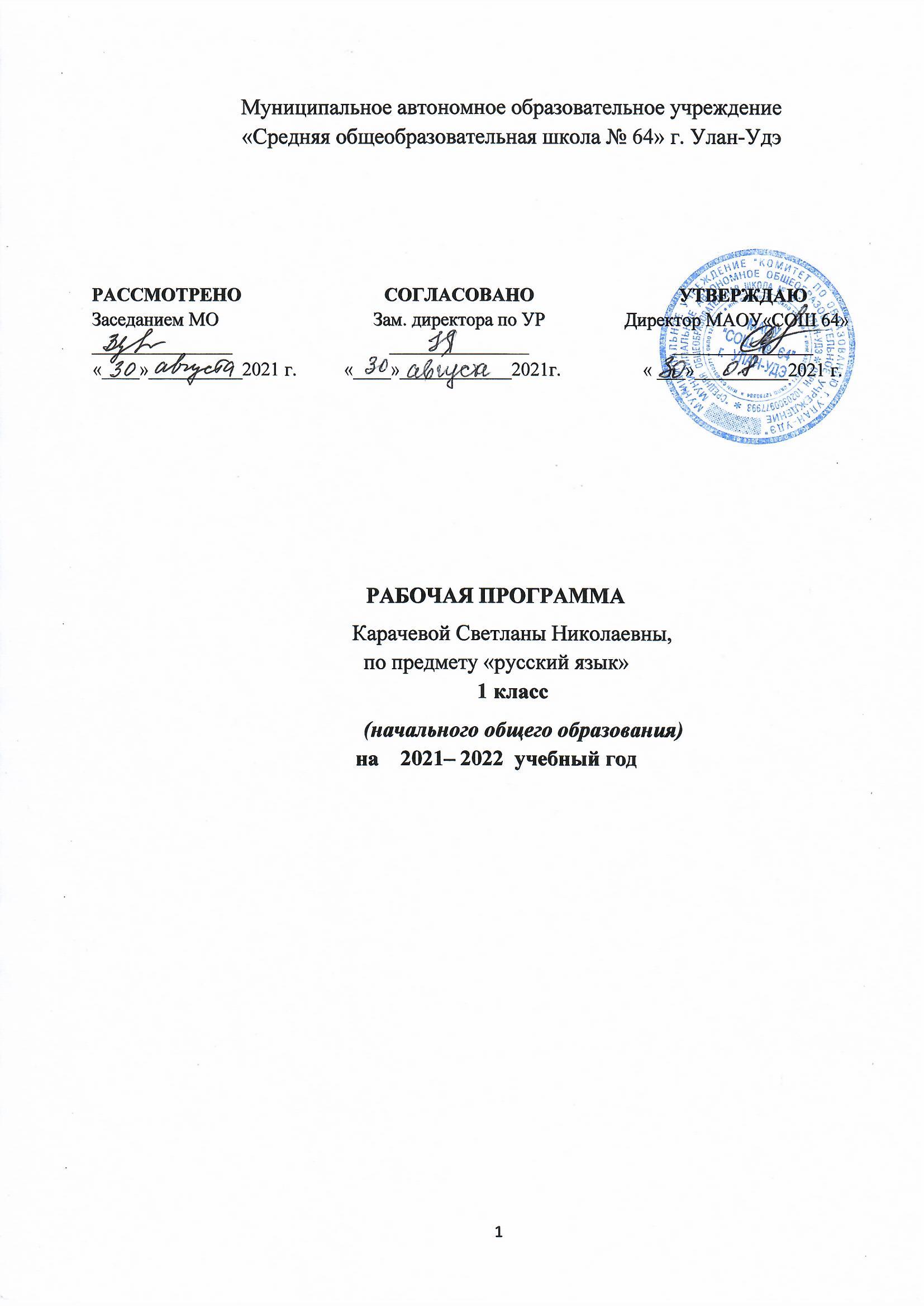 ПОЯСНИТЕЛЬНАЯ ЗАПИСКАВ соответствии с п.19.5 ФГОС НОО (в редакции   Приказа  Минобрнауки России от 29.12.2014 г. №1643)  рабочая программа включает восемь разделов:пояснительную записку, в которой  конкретизируются общие цели начального общего образования с учетом специфики  учебного предметаобщую характеристику учебного предмета описание места учебного предмета в учебном планеописание ценностных ориентиров  содержания учебного предметаличностные, метапредметные и предметные результаты освоения учебного предмета содержание учебного предмета тематическое планирование с определением основных видов деятельности обучающихсяописание  материально – технического  обеспечения  образовательной деятельности        Рабочая программа по учебному  предмету  «Математика»  для  1 «г»  класса  разработана  на основе следующих нормативных документов:Рабочая программа составлена на основе примерной  программы по математике (Примерные   программы начального общего образования. М.: Просвещение.) и авторской программы (Дорофеев  Г.В., Миракова  Т.Н. Математика.  Рабочие программы. Предметная линия учебников  Г.В. Дорофеева и Т.Н. Мираковой. 1-4 классы. М.: Просвещение. .), а также планируемых результатов начального общего образования.Рабочая программа ориентирована на использование учебно-методического комплекса:          1. Дорофеев Г.В., Миракова Т.Н. Математика. Учебник . 1 класс. В 2-х частях. М.: Просвещение.  .            2. Дорофеев Г.В., Миракова Т.Н. Математика. Рабочая тетрадь. 1 класс. В 2-х частях. М.: Просвещение.  .          Цель: формирование обогащенных математических знаний и умений на основе использования широкой интеграции математики с другими областями знания и культуры.Задачи: обеспечение естественного введения детей в новую для них предметную область «Математика» через усвоение элементарных норм математической речи и навыков учебной деятельности в соответствии с возрастными особенностями (счёт, вычисления, решение задач, измерения, моделирование, проведение несложных индуктивных и дедуктивных рассуждений, распознавание и изображение фигур и т. д.); формирование мотивации и развитие интеллектуальных способностей учащихся для продолжения математического образования в основной школе и использования математических знаний на практике; развитие математической грамотности учащихся, в том числе умение работать с информацией в различных знаково-символических формах одновременно с формированием коммуникативных УУД;формирование у детей потребности и возможностей самосовершенствования.ОБЩАЯ ХАРАКТЕРИСТИКА УЧЕБНОГО ПРЕДМЕТАМатематика как учебный предмет играет весьма важную роль в развитии младших школьников: ребёнок учится познавать окружающий мир, решать жизненно важные проблемы. Математика открывает младшим школьникам удивительный мир чисел и их соотношений, геометрических фигур, величин и математических закономерностей.В начальной школе этот предмет является основой развития у учащихся познавательных действий, в первую очередь логических. В ходе изучения математики у детей формируются регулятивные универсальные учебные действия (УУД): умение ставить цель, планировать этапы предстоящей работы, определять последовательность своих действий, осуществлять контроль и оценку своей деятельности. Содержание предмета позволяет развивать коммуникативные УУД: младшие школьники учатся ставить вопросы при выполнении задания, аргументировать верность или неверность выполненного действия, обосновывать этапы решения учебной задачи, характеризовать результаты своего учебного труда. Приобретённые на уроках математики умения способствуют успешному усвоению содержания других предметов, учёбе в основной школе, широко используются в дальнейшей жизни. Представленная в программе система обучения математике опирается на наиболее развитые в младшем школьном возрасте эмоциональный и образный компоненты мышления ребенка и предполагает формирование математических знаний и умений на основе широкой интеграции математики с другими областями знания. Содержание обучения в программе представлено разделами «Числа и величины», «Арифметические действия», «Текстовые задачи», «Пространственные отношения. Геометрические фигуры», «Геометрические величины», «Работа с информацией». Понятие «натуральное число» формируется на основе понятия «множество». Оно раскрывается в результате практической работы с предметными множествами и величинами. Сначала число представлено как результат счёта, а позже — как результат измерения. Измерение величин рассматривается как операция установления соответствия между реальными предметами и множеством чисел. Тем самым устанавливается связь между натуральными числами и величинами: результат измерения величины выражается числом.Расширение понятия «число», новые виды чисел, концентры вводятся постепенно в ходе освоения счёта и измерения величин. Таким образом, прочные вычислительные навыки остаются наиважнейшими в предлагаемом курсе. Выбор остального учебного материала подчинён решению главной задачи — отработке техники вычислений. Арифметические действия над целыми неотрицательными числами рассматриваются в курсе по аналогии с операциями над конечными множествами. Действия сложения и вычитания, умножения и деления изучаются совместно. Осваивая данный курс математики, младшие школьники учатся моделировать ситуации, иллюстрирующие арифметическое действие и ход его выполнения. Для этого в курсе предусмотрены вычисления на числовом отрезке, что способствует усвоению состава числа, выработке навыков счёта группами, формированию навыка производить вычисления осознанно. Работа с числовым отрезком (или числовым лучом) позволяет ребёнку уже на начальном этапе обучения решать достаточно сложные примеры, глубоко понимать взаимосвязь действий сложения и вычитания, а также готовит учащихся к открытию соответствующих способов вычислений, в том числе и с переходом через десяток, решению задач на разностное сравнение и на увеличение (уменьшение) числа на несколько единиц.Вычисления на числовом отрезке (числовом луче) не только способствуют развитию пространственных и логических умений, но что особенно важно, обеспечивают закрепление в сознании ребёнка конкретного образа алгоритма действий, правила. При изучении письменных способов вычислений подробно рассматриваются соответствующие алгоритмы рассуждений и порядок оформления записей. Основная задача линии моделей и алгоритмов в данном курсе заключается в том, чтобы наряду с умением правильно проводить вычисления сформировать у обучающихся умение оценивать алгоритмы, которыми они пользуются, анализировать их, видеть наиболее рациональные способы действий и объяснять их.Умение решать задачи — одна из главных целей обучения математике в начальной школе. В предлагаемом курсе понятие «задача» вводится не сразу, а по прошествии длительного периода подготовки. Отсроченный порядок введения термина «задача», её основных элементов, а также повышенное внимание к процессу вычленения задачной ситуации из данного сюжета способствуют преодолению формализма в знаниях учащихся, более глубокому пониманию внешней и внутренней структуры задачи, развитию понятийного, абстрактного мышления. Ребёнок воспринимает задачу не как нечто искусственное, а как упражнение, составленное по понятным законам и правилам. Иными словами, дети учатся выполнять действия сначала на уровне восприятия конкретных количеств, затем на уровне накопленных представлений о количестве и, наконец, на уровне объяснения применяемого алгоритма вычислений. На основе наблюдений и опытов обучающиеся знакомятся с простейшими геометрическими формами, приобретают начальные навыки изображения геометрических фигур, овладевают способами измерения длин и площадей. В ходе работы с таблицами и диаграммами у них формируются важные для практико-ориентированной математической деятельности умения, связанные с представлением, анализом и интерпретацией данных.Большинство геометрических понятий вводится без определений. Значительное внимание уделяется формированию умений распознавать и находить модели геометрических фигур на рисунке, среди предметов окружающей обстановки, правильно показывать геометрические фигуры на чертеже, обозначать фигуры буквами, читать обозначения. В начале курса знакомые детям геометрические фигуры (круг, треугольник, прямоугольник, квадрат, овал) предлагаются лишь в качестве объектов для сравнения или счёта предметов. Аналогичным образом вводятся и элементы многоугольника: углы, стороны, вершины и первые наглядно-практические упражнения на сравнение предметов по размеру. Например, ещё до ознакомления с понятием «отрезок» обучающиеся, выполняя упражнения, которые построены на материале, взятом из реальной жизни, учатся сравнивать длины двух предметов на глаз с использованием приёмов наложения или приложения, а затем с помощью произвольной мерки (эталона сравнения). Эти практические навыки им пригодятся в дальнейшем при изучении различных способов сравнения длин отрезков: визуально, с помощью нити, засечек на линейке, с помощью мерки или с применением циркуля и др.Особое внимание в курсе уделяется различным приёмам измерения величин. Например, рассматриваются два способа нахождения длины ломаной: измерение длины каждого звена с последующим суммированием и «выпрямление» ломаной.Элементарные геометрические представления формируются в следующем порядке: сначала дети знакомятся с топологическими свойствами фигур, а затем с проективными и метрическими.В результате освоения курса математики у обучающихся формируются общие учебные умения, они осваивают способы познавательной деятельности. При обучении математике по данной программе в значительной степени реализуются межпредметные связи — с курсами русского языка, литературного чтения, технологии, окружающего мира и изобразительного искусства.  Например, понятия, усвоенные на уроках окружающего мира, обучающиеся используют при изучении мер времени (времена года, части суток, год, месяцы и др.) и операций над множествами (примеры множеств: звери, птицы, домашние животные, растения, ягоды, овощи, фрукты и т. д.), при работе с текстовыми задачами и диаграммами (определение массы животного, возраста дерева, длины реки, высоты горного массива, глубины озера, скорости полёта птицы и др.). Знания и умения, приобретаемые учащимися на уроках технологии и изобразительного искусства, используются в курсе начальной математики при изготовлении моделей фигур, построении диаграмм, составлении и раскрашивании орнаментов, выполнении чертежей, схем и рисунков к текстовым задачам и др.При изучении курса формируется установка на безопасный, здоровый образ жизни, мотивация к творческому труду, к работе на результат. Решая задачи об отдыхе во время каникул, о посещении театров и библиотек, о разнообразных увлечениях (коллекционирование марок, открыток, разведение комнатных цветов, аквариумных рыбок и др.), обучающиеся получают возможность обсудить проблемы, связанные с безопасностью и здоровьем, активным отдыхом и др.Освоение содержания данного курса побуждает младших школьников использовать не только собственный опыт, но и воображение: от фактического опыта и эксперимента — к активному самостоятельному мысленному эксперименту с образом, являющемуся важным элементом творческого подхода к решению математических проблем. Кроме того, у учащихся формируется устойчивое внимание, умение сосредотачиваться.ОПИСАНИЕ МЕСТА УЧЕБНОГО ПРЕДМЕТА В УЧЕБНОМ ПЛАНЕВ соответствии с требованиями Федерального государственного образовательного стандарта начального общего образования учебный предмет «Математика» изучается с 1-го по 4-й класс.  «Математика» относится  к предметной области «Математика и информатика» и реализуется за счет часов, предусмотренных обязательной частью учебного плана начального общего образования. В соответствии с учебным планом МАОУ «Средняя общеобразовательная школа №64» г. Улан-Удэ  на учебный предмет «Математика» в 1 классе отводится 4 часа в неделю при 33-х учебных неделях. Рабочей программой запланировано 132 часа  математики, что соответствует учебному плану.ОПИСАНИЕ ЦЕННОСТНЫХ ОРИЕНТИРОВ СОДЕРЖАНИЯ УЧЕБНОГО ПРЕДМЕТАВ основе учебно-воспитательного процесса лежат следующие ценности предмета математики:понимание математических отношений является средством познания закономерностей окружающего мира, фактов, процессов и явлений, происходящих в природе и в обществе (хронология событий, протяжённость по времени, образование целого из частей, изменение формы, размера и т. д.);математические представления о числах, величинах, геометрических фигурах являются условием целостного восприятия творений природы и человека (памятники архитектуры, сокровища искусства и культуры, объекты природы);владение математическим языком, алгоритмами, элементами математической логики позволяет ученику совершенствовать коммуникативную деятельность (аргументировать свою точку зрения, строить логические цепочки рассуждений; опровергать или подтверждать истинность предположения);овладение эвристическими приёмами мыслительной деятельности (сравнение, обобщение, конкретизация, перебор, рассмотрение частных случаев, метод проб и ошибок, рассуждение по аналогии и др.) необходимо ученику для самостоятельного управления процессом решения творческих задач, применения знаний в новых, необычных ситуациях, в том числе и при решении задач межпредметного и практического характера.ЛИЧНОСТНЫЕ, МЕТАПРЕДМЕТНЫЕ И ПРЕДМЕТНЫЕ РЕЗУЛЬТАТЫ ОСВОЕНИЯ УЧЕБНОГО ПРЕДМЕТАЛичностные результатыУ обучающегося будут сформированы:положительное отношение к учёбе в школе, к предмету  «Математика»; представление о причинах успеха в учёбе; общее представление о моральных нормах поведения; осознание сути новой социальной роли — ученика: проявлять положительное отношение к учебному предмету «Математика», отвечать на вопросы учителя (учебника), активно участвовать в беседах и дискуссиях, различных видах деятельности, принимать нормы и правила школьной жизни, ответственно относиться к урокам математики (ежедневно быть готовым к уроку), бережно относиться к учебнику и рабочей тетради;элементарные навыки сотрудничества: освоение позитивного стиля общения со сверстниками и взрослыми в школе и дома; соблюдение элементарных правил работы в группе, проявление доброжелательного отношения к сверстникам, бесконфликтное поведение, стремление прислушиваться к мнению одноклассников;элементарные навыки самооценки результатов своей учебной деятельности (начальный этап) и понимание того, что успех в учебной деятельности в значительной мере зависит от самого ученика.Обучающийся получит возможность для формирования:положительного отношения к школе;первоначального представления о знании и незнании; понимания значения математики в жизни человека; первоначальной ориентации на оценку результатов собственной учебной деятельности;первичных умений оценки ответов одноклассников на основе заданных критериев успешности учебной деятельности; понимания необходимости осознанного выполнения правил и норм школьной жизни; бережного отношения к демонстрационным приборам, учебным моделям и др.Метапредметные результатыРЕГУЛЯТИВНЫЕОбучающийся научится:принимать учебную задачу, соответствующую этапу обучения; понимать выделенные учителем ориентиры действия в учебном материале;адекватно воспринимать предложения учителя;проговаривать вслух последовательность производимых действий, составляющих основу осваиваемой деятельности;осуществлять первоначальный контроль своего участия в доступных видах познавательной деятельности; оценивать совместно с учителем результат своих действий, вносить соответствующие коррективы под руководством учителя;составлять план действий для решения несложных учебных задач; выполнять под руководством учителя учебные действия в практической и мыслительной форме;осознавать результат учебных действий; описывать результаты действий, используя математическую терминологию.Обучающийся получит возможность научиться:принимать разнообразные учебно-познавательные задачи и инструкции учителя; в сотрудничестве с учителем находить варианты решения учебной задачи; выполнять учебные действия в устной и письменной речи; осуществлять пошаговый контроль своих действий под руководством учителя; адекватно воспринимать оценку своей работы учителями, товарищами, выделять из темы урока известные знания и умения, определять круг неизвестного по изучаемой теме; фиксировать по ходу урока и в конце его удовлетворённость/неудовлетворённость своей работой (с помощью смайликов, разноцветных фишек), позитивно относиться к своим успехам, стремиться к улучшению результата; анализировать причины успеха/неуспеха с помощью оценочных шкал, формулировать их вербально;ПОЗНАВАТЕЛЬНЫЕОбучающийся научится:ориентироваться в информационном материале учебника, осуществлять поиск необходимой информации при работе с учебником; использовать рисуночные и простые символические варианты математической записи; читать простое схематическое изображение; понимать информацию, представленную в знаково-символической форме в простейших случаях, под руководством учителя кодировать информацию (с использованием 2–5 знаков  или символов, 1–2 операций);на основе кодирования строить простейшие модели математических понятий;проводить сравнение (по одному из оснований, наглядное и по представлению);выделять в явлениях несколько признаков, а также различать существенные и несущественные признаки (для изученных математических понятий); под руководством учителя проводить классификацию изучаемых объектов (проводить разбиение объектов на группы по выделенному основанию);под руководством учителя проводить аналогию; понимать отношения между понятиями (родовидовые, причинно-следственные);понимать и толковать условные знаки и символы, используемые в учебнике для передачи информации (условные обозначения, выделения цветом, оформление в рамки и пр.);строить элементарное рассуждение (или доказательство своей точки зрения) по теме урока или по рассматриваемому вопросу;  осознавать смысл межпредметных понятий: число, величина, геометрическая фигура.Обучающийся получит возможность научиться:составлять небольшие математические сообщения в устной форме (2–3 предложения);строить рассуждения о доступных наглядно воспринимаемых математических отношениях; выделять существенные признаки объектов; под руководством учителя давать характеристики изучаемым математическим объектам на основе их анализа;понимать содержание эмпирических обобщений; с помощью учителя выполнять эмпирические обобщения на основе сравнения изучаемых математических объектов и формулировать выводы; проводить аналогии между изучаемым материалом и собственным опытом;КОММУНИКАТИВНЫЕОбучающийся научится:принимать участие в работе парами (группами); понимать задаваемые вопросы;воспринимать различные точки зрения, понимать необходимость вежливого общения с другими людьми;контролировать свои действия в классе; слушать партнёра; не перебивать, не обрывать на полуслове, вникать в смысл того, о чём говорит собеседник;признавать свои ошибки, озвучивать их, соглашаться, если на ошибки указывают другие;употреблять вежливые слова в случае своей неправоты: «Извини, пожалуйста», «Прости, я не хотел тебя обидеть», «Спасибо за замечание, я его обязательно учту» и др.Обучающийся получит возможность научиться:использовать простые речевые средства для передачи своего мнения;наблюдать за действиями других участников учебной деятельности; формулировать свою точку зрения;включаться в диалог с учителем и сверстниками, в коллективное обсуждение проблем, проявлять инициативу и активность в стремлении высказываться, задавать вопросы; интегрироваться в группу сверстников, проявлять стремление ладить с собеседниками, не демонстрировать превосходство над другими, вежливо общаться;совместно со сверстниками определять задачу групповой работы (работы в паре), распределять функции в группе (паре) при выполнении заданий, проекта; Предметные результатыЧИСЛА И ВЕЛИЧИНЫОбучающийся научится:различать понятия «число» и «цифра»; читать и записывать числа в пределах 20 с помощью цифр;понимать отношения между числами («больше», «меньше», «равно»); сравнивать изученные числа с помощью знаков «больше» («>»), «меньше» («<»), «равно» («=»);упорядочивать натуральные числа и число  нуль в соответствии с указанным порядком;понимать десятичный состав чисел от 11 до 20; понимать и использовать термины:  предыдущее и  последующее число; различать единицы величин: сантиметр, дециметр, килограмм, литр, практически измерять длину.Обучающийся получит возможность научиться:практически измерять величины: массу, вместимость.АРИФМЕТИЧЕСКИЕ ДЕЙСТВИЯОбучающийся научится:понимать и использовать знаки, связанные со сложением и вычитанием;складывать и вычитать числа в пределах 20 без перехода через десяток;складывать два однозначных числа, сумма которых больше, чем 10, выполнять соответствующие случаи вычитания;применять таблицу сложения в пределах 20; выполнять сложение и вычитание с переходом через десяток в пределах 20; вычислять значение числового выражения в одно-два действия на сложение и вычитание (без скобок).Обучающийся получит  возможность научиться:понимать и использовать терминологию сложения и вычитания;применять переместительное свойство сложения; понимать взаимосвязь сложения и вычитания; сравнивать, проверять, исправлять выполнение действий в предлагаемых заданиях;выделять неизвестный компонент сложения или вычитания и вычислять его значение; составлять выражения в одно-два действия по описанию в задании. РАБОТА С ТЕКСТОВЫМИ ЗАДАЧАМИОбучающийся научится:восстанавливать сюжет по серии рисунков; составлять по рисунку или серии рисунков связный математический рассказ; изменять математический рассказ в зависимости от выбора недостающего рисунка; различать математический рассказ и задачу; выбирать действие для решения задач, в том числе содержащих отношения «больше на...», «меньше на...»;составлять задачу по рисунку, схеме; понимать структуру задачи, взаимосвязь между условием и вопросом; различать текстовые задачи на нахождение суммы, остатка, разностное сравнение, нахождение неизвестного слагаемого, увеличение (уменьшение) числа на несколько единиц; решать задачи в одно действие на сложение и вычитание.Обучающийся получит возможность научиться:рассматривать один и тот же рисунок с разных точек зрения и составлять по нему разные математические рассказы; соотносить содержание задачи и схему к ней; составлять по тексту задачи схему и, обратно, по схеме составлять задачу;составлять разные задачи по предлагаемым рисункам, схемам, выполненному решению; рассматривать разные варианты решения задачи, дополнения текста до задачи, выбирать из них правильные, исправлять неверные.ПРОСТРАНСТВЕННЫЕ ОТНОШЕНИЯГЕОМЕТРИЧЕСКИЕ ФИГУРЫОбучающийся научится:понимать взаимное расположение предметов в пространстве и на плоскости (выше — ниже, слева — справа, сверху — снизу, ближе — дальше, между и др.);распознавать геометрические фигуры: точка, линия, прямая, кривая, замкнутая или незамкнутая линия, отрезок, треугольник, квадрат; изображать точки, прямые, кривые, отрезки;обозначать знакомые геометрические фигуры буквами русского алфавита; чертить отрезок заданной длины с помощью измерительной линейки. Обучающийся получит возможность научиться:различать геометрические формы в окружающем мире: круглая, треугольная, квадратная; распознавать на чертеже замкнутые и незамкнутые линии;  изображать на клетчатой бумаге простейшие орнаменты, бордюры.ГЕОМЕТРИЧЕСКИЕ ВЕЛИЧИНЫОбучающийся научится:определять длину данного отрезка с помощью измерительной линейки;применять единицы длины: метр (м), дециметр (дм), сантиметр (см) — и соотношения между ними:  = 1 дм, 10 дм = ; выражать длину отрезка, используя разные единицы её измерения (например, 2 дм и ,  3 дм и 13 дм). РАБОТА С ИНФОРМАЦИЕЙОбучающийся научится:получать информацию из рисунка, текста, схемы, практической ситуации и интерпретировать её в виде текста задачи, числового выражения, схемы, чертежа;дополнять группу объектов с соответствии с выявленной закономерностью;изменять объект в соответствии с закономерностью, указанной в схеме.Обучающийся получит возможность научиться:читать простейшие готовые схемы, таблицы;СОДЕРЖАНИЕ УЧЕБНОГО ПРЕДМЕТАЧисла и величиныСчёт предметов. Чтение и запись чисел от нуля до миллиона. Классы и разряды. Представление многозначных чисел в виде суммы разрядных слагаемых. Сравнение и упорядочение чисел, знаки сравнения. Чётные и нечётные числа.Измерение величин; сравнение и упорядочение величин. Единицы массы (грамм, килограмм, центнер, тонна), вместимости (литр), времени (секунда, минута, час, сутки, неделя, месяц, год, век). Соотношения между единицами измерения однородных величин. Сравнение и упорядочение однородных величин. Доля величины (половина, треть, четверть, десятая, сотая, тысячная). Дроби. Арифметические действияСложение, вычитание, умножение и деление. Названия компонентов арифметических действий, знаки действий. Таблица сложения. Таблица умножения. Связь между сложением и вычитанием, умножением и делением. Нахождение неизвестного компонента арифметического действия. Деление с остатком.Числовое выражение. Установление порядка выполнения действий в числовых выражениях со скобками и без скобок. Нахождение значения числового выражения. Использование свойств арифметических действий в вычислениях (перестановка и группировка слагаемых в сумме, множителей в произведении; умножение суммы и разности на число).Алгоритмы письменного сложения, вычитания, умножения и деления многозначных чисел. Способы проверки правильности вычислений (алгоритм, обратное действие, оценка достоверности, прикидка результата, вычисление на калькуляторе).Работа с текстовыми задачамиСоставление задач по предметным картинкам. Решение текстовых задач арифметическим способом. Планирование хода решения задачи. Представление текста задачи (таблица, схема, диаграмма и другие модели). Задачи на раскрытие смысла арифметического действия (на нахождение суммы, остатка, произведения и частного). Задачи, содержащие отношения «больше (меньше) на …», «больше (меньше) в …». Зависимости между величинами, характеризующими процессы движения, работы, купли-продажи и др. Скорость, время, путь, объём работы, время, производительность труда; количество товара, его цена и стоимость и др. Задачи на нахождение доли целого и целого по его доле.Задачи на приведение к единице, на сравнение, на нахождение неизвестного по двум суммам, на нахождение неизвестного по двум разностям. Пространственные отношения. Геометрические фигурыВзаимное расположение предметов в пространстве и на плоскости (выше — ниже, слева — справа, сверху — снизу, ближе — дальше, между и пр.). Распознавание и изображение геометрических фигур: точка, линия (кривая, прямая), замкнутая линия, незамкнутая линия, отрезок, ломаная, направление, луч, угол, многоугольник (вершины, стороны и диагонали многоугольника), треугольник, прямоугольник, квадрат, окружность, круг, центр и радиус окружности, круга. Использование чертёжных инструментов для выполнения построений.Геометрические формы в окружающем мире. Распознавание и называние геометрических тел (куб, шар, параллелепипед, пирамида, цилиндр, конус) и их элементов: вершины, грани и рёбра куба, параллелепипеда, пирамиды, основания цилиндра, вершина и основание конуса.Изображения на клетчатой бумаге (копирование рисунков, линейные орнаменты, бордюры, восстановление фигур, построение равной фигуры и др.).Изготовление моделей куба, пирамиды, цилиндра и конуса по готовым развёрткам.Геометрические величиныГеометрические величины и их измерение. Измерение длины отрезка. Единицы длины (миллиметр, сантиметр, дециметр, метр, километр). Периметр. Вычисление периметра многоугольника.Площадь геометрической фигуры. Единицы площади (квадратный сантиметр, квадратный дециметр, квадратный метр, квадратный километр, ар, гектар). Точное и приближённое измерение площади геометрической фигуры. Вычисление площади прямоугольника.Работа с информациейСбор и представление информации, связанной со счётом (пересчётом), измерением величин; фиксирование, анализ полученной информации.Построение простейших логических высказываний с помощью логических связок и слов («... и/или ...», «если ..., то ...», «верно/неверно, что ...», «каждый», «все», «найдётся», «не»); определение истинности высказываний.Множество, элемент множества. Части множества. Равные множества. Группировка предметов, чисел, геометрических фигур по указанному признаку. Выделение в множестве его части (подмножества) по указанному свойству. Составление конечной последовательности (цепочки) предметов, чисел, геометрических фигур и др. по правилу. Составление, запись и выполнение простого алгоритма, плана поиска информации.Моделирование отношений и действий над числами с помощью числового отрезка и числового луча.Чтение и заполнение таблицы. Интерпретация данных таблицы.Чтение столбчатой диаграммы.Основные содержательные линии курса математики в первом классе      В данном курсе намечаются несколько содержательных линий, главной из которых является арифметика целых неотрицательных чисел и величин. Это центральная составляющая курса.
      В курс арифметики для 1 класса включены вопросы, связанные с нумерацией целых неотрицательных чисел в пределах 20, а также действия сложения и вычитания и их свойства.
      Параллельно с изучением арифметики натуральных чисел идёт работа по ознакомлению со многими её приложениями. Так, рассматриваются вопросы о мерах длины, массы и ёмкости, устанавливается связь между натуральными числами и величинами, демонстрируется применение арифметических знаний в повседневной жизни — например, пользование счётными таблицами, измерительными приборами, употребление различных единиц счёта, выяснение зависимостей между величинами.
      В связи с широким распространением на производстве и в быту вычислительных приборов пересмотрены требования к вычислительной подготовке школьников, а именно делается акцент на развитие вычислительной культуры, в частности на обучение приёмам прикидки и оценки результатов действий, проверки их на правдоподобие.
      Усилен развивающий аспект текстовых задач как средства обучения способам рассуждений, выбору стратегии решения, анализу ситуации и сопоставлению данных.
      Повышено внимание к эвристическим приёмам рассуждений, расширению интеллектуальной ёмкости содержания арифметического материала.СРАВНЕНИЕ И СЧЕТ ПРЕДМЕТОВ (11 ч)      Признаки отличия, сходства предметов. Сравнение предметов по форме, размерам и другим признакам: одинаковые — разные; большой — маленький, больше — меньше, одинакового размера; высокий — низкий, выше — ниже, одинаковой высоты; широкий — узкий, шире — уже, одинаковой ширины; толстый — тонкий, толще — тоньше, одинаковой толщины; длинный — короткий, длиннее — короче, одинаковой длины. Форма плоских геометрических фигур: треугольная, квадратная, прямоугольная, круглая. Распознавание фигур: треугольник, квадрат, прямоугольник, круг.
      Выполнение упражнений на поиск закономерностей.
      Расположение предметов в пространстве: вверху — внизу, выше — ниже, слева — справа, левее — правее, под, у, над, перед, за, между, близко — далеко, ближе — дальше, впереди — позади. Расположение предметов по величине в порядке увеличения (уменьшения).
      Направление движения: вверх — вниз, вправо — влево. Упражнения на составление маршрутов движения и кодирование маршрутов по заданному описанию. Чтение маршрутов.
      Как отвечать на вопрос «Сколько?». Счет предметов в пределах 10: прямой и обратный. Количественные числительные: один, два, три и т. д.
      Распределение событий по времени: сначала, потом, до, после, раньше, позже.
      Упорядочивание предметов. Знакомство с порядковыми числительными: первый, второй... Порядковый счет.МНОЖЕСТВА И ДЕЙСТВИЯ НАД НИМИ (9 ч)      Множество. Элемент множества. Части множества. Разбиение множества предметов на группы в соответствии с указанными признаками. Равные множества.
      Сравнение численностей множеств. Сравнение численностей двух-трех множеств предметов: больше — меньше, столько же (поровну). Что значит столько же? Два способа уравнивания численностей множеств. Разностное сравнение численностей множеств: На сколько больше? На сколько меньше?
      Точки и линии. Имя точки. Внутри. Вне. Между.
      Подготовка к письму цифр.ЧИСЛА ОТ 1 ДО 10. Число 0

Нумерация (25 ч)      Название, образование, запись и последовательность чисел от 1 до 10. Отношения между числами (больше, меньше, равно). Знаки «>», «<», «=».
      Число 0 как характеристика пустого множества.
      Действия сложения и вычитания. Знаки «+» и «–». Сумма. Разность.
      Стоимость. Денежные единицы. Монеты в 1 р., 2 р., 5 р., 10 р., их набор и размен.
      Прямая. Отрезок. Замкнутые и незамкнутые линии. Треугольник, его вершины и стороны. Прямоугольник, квадрат.
      Длина отрезка. Измерение длины отрезка различными мерками. Единица длины: сантиметр.
      Обозначения геометрических фигур: прямой, отрезка, треугольника, четырехугольника.Сложение и вычитание (59 ч)      Числовой отрезок. Решение примеров на сложение и вычитание с помощью числового отрезка. Примеры в несколько действий без скобок. Игры с использованием числового отрезка.
      Способы прибавления (вычитания) чисел 1, 2, 3, 4 и 5.
      Задача. Состав задачи. Решение текстовых задач в 1 действие на нахождение суммы, на нахождение остатка, на разностное сравнение, на нахождение неизвестного слагаемого, на увеличение (уменьшение) числа на несколько единиц.
      Сложение и вычитание отрезков.
      Слагаемые и сумма. Взаимосвязь действий сложения и вычитания. Переместительное  свойство сложения. Прибавление 6, 7, 8 и 9.
      Уменьшаемое. Вычитаемое. Разность. Нахождение неизвестного слагаемого. Вычитание 6, 7, 8 и 9.
      Таблица сложения в пределах 10.
      Задачи в 2 действия.
      Масса. Измерение массы предметов с помощью весов. Единица массы: килограмм.
      Вместимость. Единица вместимости: литр.ЧИСЛА ОТ 11 ДО 20
Нумерация (5 ч)      Числа от 11 до 20. Название, образование и запись чисел от 11 до 20.
      Десятичный состав чисел от 11 до 20. Отношение порядка между числами второго десятка.                                        	Сложение и вычитание (23 ч)      Сложение и вычитание чисел в пределах 20 без перехода через десяток. Правила нахождения неизвестного уменьшаемого, неизвестного вычитаемого. Таблица сложения до 20.
      Сложение и вычитание однозначных чисел с переходом через десяток. Вычитание с переходом через десяток. Вычитание двузначных чисел.
      Решение составных задач в 2 действия.
      Единица длины: дециметр.
      Сложение и вычитание величин.ТЕМАТИЧЕСКОЕ ПЛАНИРОВАНИЕ С ОПРЕДЕЛЕНИЕМ ОСНОВНЫХ ВИДОВ ДЕЯТЕЛЬНОСТИ ОБУЧАЮЩИХСЯПоследовательность изучения тем определяется в соответствии с авторской рабочей  программой  по математике  (Дорофеев  Г.В., Миракова  Т.Н. Математика. Рабочие программы. Предметная линия учебников  Г.В. Дорофеева и Т.Н. Мираковой. 1-4  классы. М.: Просвещение. .) и выбранным УМК.  В авторскую рабочую программу внесены изменения. Из темы «Числа от 1  до 10. (Нумерация»)  взят  1 час  для прохождения темы «Множества и действия над ними».  Из темы «Числа от 1 до 10. Число 0 (Сложение и вычитание)» взяты  2 часа для прохождения темы «Сравнение и счёт предметов».  Из темы «Числа от 11 до 20. (Сложение и вычитание)»  взят  1 час  для прохождения темы «Числа от 11 до 20 (Нумерация)».Оценка предметных результатов ведётся как в ходе текущего и промежуточного оценивания, так и в ходе выполнения итоговых проверочных работ. Измерители  качества выполнения  федерального государственного  образовательного стандарта начального общего образования: устные ответы обучающихся,письменные  работы,контрольные работы, административные контрольные работы,комплексная оценка результатов обучения, включающая сформированность УУД,портфель достижений (накопительная оценка, полученная в ходе текущей  и промежуточной аттестации).Список контрольных работОценка метапредметных результатов проводится в ходе различных процедур: решение задач творческого и поискового характера, учебное проектирование, итоговые проверочные работы, комплексные работы на межпредметной основе, мониторинг сформированности основных учебных умений. Оценка метапредметных результатов предполагает оценку универсальных учебных действий обучающихся (регулятивных, коммуникативных, познавательных).Формы промежуточной аттестации на уровне начального общего образования в соответствии с требованиями ФГОС НООВ соответствии  с требованиями ФГОС НОО основной целью промежуточной аттестации в начальной школе является определение качества и уровня сформированности личностных, метапредметных и предметных результатов освоения образовательной программы начального общего образования, соотнесение этого уровня с требованиями ФГОС НОО, а также оценка индивидуального прогресса в основных сферах развития личности ребёнка.Промежуточная аттестация в 2021-2022 учебном году в МАОУ «Средняя общеобразовательная школа №64» г. Улан-Удэ проводится после освоения программ соответствующего класса за год и включает в себя: итоговую контрольную работу по математике, итоговую комплексную работу на межпредметной основе. КАЛЕНДАРНО-ТЕМАТИЧЕСКОЕ ПЛАНИРОВАНИЕ  (132 ЧАСА)ОПИСАНИЕ МАТЕРИАЛЬНО-ТЕХНИЧЕСКОГО ОБЕСПЕЧЕНИЯ ОБРАЗОВАТЕЛЬНОЙ ДЕЯТЕЛЬНОСТИ№ п/пНормативные     документы1.Федеральный  государственный образовательный стандарт начального общего образования (Приказ Министерства образования и науки Российской Федерации от 06 октября 2009 г. № 373 «Об утверждении и введении в действие федерального государственного  образовательного стандарта начального общего образования» (зарегистрирован  Министерством юстиции Российской Федерации 22 декабря 2009 г., регистрационный номер №15785)  c изменениями, внесёнными  приказами  Министерства  образования и науки  Российской Федерации  от 26 ноября . №1241 (зарегистрирован Министерством юстиции Российской Федерации 4 февраля 2011 г., регистрационный номер №19707), от  22 сентября . №2357 (зарегистрирован Министерством юстиции Российской Федерации 12 декабря 2011 г., регистрационный номер  №2 2540), от 18 декабря . №1060 (зарегистрирован Министерством юстиции Российской Федерации  11 февраля 2013 г., регистрационный номер №26993) , от 19 декабря 2014 г. (зарегистрирован Министерством юстиции Российской Федерации  06  февраля 2015 г., регистрационный номер №35916)2.Приказ Министерства образования и науки РФ от 26 ноября . N 1241 "О внесении изменений в федеральный государственный образовательный стандарт начального общего образования, утверждённый приказом Министерства образования и науки Российской Федерации от 6 октября . N 3733.Приказ Министерства образования и науки Российской Федерации от 22 сентября . N 2357  "О внесении изменений в федеральный государственный образовательный стандарт начального общего образования, утверждённый приказом Министерства образования и науки Российской Федерации от 6 октября . N 373"4.Приказ Министерства образования и науки РФ от 18 декабря . N 1060 "О внесении изменений в федеральный государственный образовательный стандарт начального общего образования, утвержденный приказом Министерства образования и науки Российской Федерации от 6 октября . N 373"5.Приказ Министерства образования и науки Российской Федерации от 29 декабря 2014 г. «О внесении изменений в приказ Министерства образования и  науки Российской Федерации от  6 октября 2009 г. №373 «Об утверждении и введении в действие федерального государственного образовательного стандарта начального общего образования»6.Концепция духовно-нравственного развития  и воспитания  личности гражданина России7.Приказ Министерства образования и науки Российской Федерации  от 31 марта . № 253 «Об утверждении федерального перечня учебников, рекомендуемых к использованию при реализации имеющих государственную аккредитацию образовательных программ начального общего, основного общего, среднего общего образования».8.Базисный учебный (образовательный) план образовательных учреждений Российской Федерации, реализующих основную образовательную программу начального общего образования 9.Учебный план  МАОУ  «Средняя  общеобразовательная  школа  №64»  г. Улан-Удэ на 2021/2022 учебный год№Название темыКоличество часов по программеКоррекция часовКоличество часовпо календарно-тематическомупланированию1Сравнение и счёт предметов11 ч2 ч13 ч2Множества и действия над ними9 ч1 ч10 ч3Числа от 1 до 10. Число 0 (Нумерация)251 ч244Числа от 1 до 10. Число 0 (Сложение и вычитание)59 ч2 ч57 ч5Числа от 11 до 20 (Нумерация)5 ч.1 ч6 ч6Числа от 11 до 20. (Сложение и вычитание)23 ч.1 ч22 ч Итого 132 ч8 ч.132 ч.ЧетвертьДатаКонтрольные работы(название темы)Вид контроля 1 четвертьДиагностическая работа по теме: «Сравнение и счет предметов»Текущий1 четвертьКонтрольная работа по теме «Множества и действия с ними».Тематический2 четвертьКонтрольная работа по теме «Нумерация»Текущий 2 четвертьКонтрольная  работа по теме «Задачи на увеличение (уменьшение) числа на несколько единиц»Тематический3  четвертьДиагностическая работа по теме «Сложение и вычитание».Текущий3  четвертьДиагностическая работа по теме «Сложение и вычитание».Текущий 4 четвертьИтоговый контроль. ИтоговыйЧетверть1 четверть2 четверть3 четверть4 четвертьИтого за годВсего часов36303630132Тесты111----3Контрольные работы22217Административные комплексная работы---11№п/пДата Дата Дата Дата Дата Дата Дата Дата Дата Дата Дата Дата Дата Дата Дата Дата Тема урокаТема урокаКол-вочасовКол-вочасовОсновные виды деятельности обучающихся Основные виды деятельности обучающихся Планируемые результаты Планируемые результаты Планируемые результаты Планируемые результаты Планируемые результаты №п/ппланфактфактфактфактфактфактфактфактфактфактфактфактфактфактфактТема урокаТема урокаКол-вочасовКол-вочасовОсновные виды деятельности обучающихся Основные виды деятельности обучающихся Предметные
результаты Предметные
результаты Предметные
результаты Личностные результатыМетапредметные результатыСравнение и счёт предметов    (13ч.)1 четверть (36 часов)Сравнение и счёт предметов    (13ч.)1 четверть (36 часов)Сравнение и счёт предметов    (13ч.)1 четверть (36 часов)Сравнение и счёт предметов    (13ч.)1 четверть (36 часов)Сравнение и счёт предметов    (13ч.)1 четверть (36 часов)Сравнение и счёт предметов    (13ч.)1 четверть (36 часов)Сравнение и счёт предметов    (13ч.)1 четверть (36 часов)Сравнение и счёт предметов    (13ч.)1 четверть (36 часов)Сравнение и счёт предметов    (13ч.)1 четверть (36 часов)Сравнение и счёт предметов    (13ч.)1 четверть (36 часов)Сравнение и счёт предметов    (13ч.)1 четверть (36 часов)Сравнение и счёт предметов    (13ч.)1 четверть (36 часов)Сравнение и счёт предметов    (13ч.)1 четверть (36 часов)Сравнение и счёт предметов    (13ч.)1 четверть (36 часов)Сравнение и счёт предметов    (13ч.)1 четверть (36 часов)Сравнение и счёт предметов    (13ч.)1 четверть (36 часов)Сравнение и счёт предметов    (13ч.)1 четверть (36 часов)Сравнение и счёт предметов    (13ч.)1 четверть (36 часов)Сравнение и счёт предметов    (13ч.)1 четверть (36 часов)Сравнение и счёт предметов    (13ч.)1 четверть (36 часов)Сравнение и счёт предметов    (13ч.)1 четверть (36 часов)Сравнение и счёт предметов    (13ч.)1 четверть (36 часов)Сравнение и счёт предметов    (13ч.)1 четверть (36 часов)Сравнение и счёт предметов    (13ч.)1 четверть (36 часов)Сравнение и счёт предметов    (13ч.)1 четверть (36 часов)Сравнение и счёт предметов    (13ч.)1 четверть (36 часов)Сравнение и счёт предметов    (13ч.)1 четверть (36 часов)Сравнение и счёт предметов    (13ч.)1 четверть (36 часов)Сравнение и счёт предметов    (13ч.)1 четверть (36 часов)1Форма предметов.Форма предметов.11Выделять в окружающей обстановке объекты по указанным признакам. Называть признаки различия, сходства предметов.Исследовать предметы окружающей обстановки и сопоставлять их с геометрическими формами: круглая, прямоугольная, квадратная, треугольная, овальная.Выделять в окружающей обстановке объекты по указанным признакам. Называть признаки различия, сходства предметов.Исследовать предметы окружающей обстановки и сопоставлять их с геометрическими формами: круглая, прямоугольная, квадратная, треугольная, овальная.Умение различать предметы по форме; знать геометрические формы.Умение различать предметы по форме; знать геометрические формы.Личностные: осознание себя и предметов в пространстве (Где я? Какой я?). Регулятивные: освоение способов определения предметов в пространстве (включая порядковый счёт), способов сравнения предметов. Познавательные:  осмысление себя и предметов в пространстве. Коммуникативные:  построение фраз с использованием математических терминовЛичностные: осознание себя и предметов в пространстве (Где я? Какой я?). Регулятивные: освоение способов определения предметов в пространстве (включая порядковый счёт), способов сравнения предметов. Познавательные:  осмысление себя и предметов в пространстве. Коммуникативные:  построение фраз с использованием математических терминовЛичностные: осознание себя и предметов в пространстве (Где я? Какой я?). Регулятивные: освоение способов определения предметов в пространстве (включая порядковый счёт), способов сравнения предметов. Познавательные:  осмысление себя и предметов в пространстве. Коммуникативные:  построение фраз с использованием математических терминовЛичностные: осознание себя и предметов в пространстве (Где я? Какой я?). Регулятивные: освоение способов определения предметов в пространстве (включая порядковый счёт), способов сравнения предметов. Познавательные:  осмысление себя и предметов в пространстве. Коммуникативные:  построение фраз с использованием математических терминов2Величина предметов. Величина предметов. 11Сравнивать предметы по форме, размерам и другим признакам.Распознавать фигуры: треугольник, квадрат, круг, прямоугольник.Описывать признаки предметов с использованием слов: большой-маленький, высокий – низкий, широкий – узкий, шире – уже, толстый – тонкий, длинный – короткий.Сравнивать предметы по форме, размерам и другим признакам.Распознавать фигуры: треугольник, квадрат, круг, прямоугольник.Описывать признаки предметов с использованием слов: большой-маленький, высокий – низкий, широкий – узкий, шире – уже, толстый – тонкий, длинный – короткий.Умение различать предметы по величине; пользоваться терминологией.Умение различать предметы по величине; пользоваться терминологией.Личностные: осознание себя и предметов в пространстве (Где я? Какой я?). Регулятивные: освоение способов определения предметов в пространстве (включая порядковый счёт), способов сравнения предметов. Познавательные:  осмысление себя и предметов в пространстве. Коммуникативные:  построение фраз с использованием математических терминовЛичностные: осознание себя и предметов в пространстве (Где я? Какой я?). Регулятивные: освоение способов определения предметов в пространстве (включая порядковый счёт), способов сравнения предметов. Познавательные:  осмысление себя и предметов в пространстве. Коммуникативные:  построение фраз с использованием математических терминовЛичностные: осознание себя и предметов в пространстве (Где я? Какой я?). Регулятивные: освоение способов определения предметов в пространстве (включая порядковый счёт), способов сравнения предметов. Познавательные:  осмысление себя и предметов в пространстве. Коммуникативные:  построение фраз с использованием математических терминовЛичностные: осознание себя и предметов в пространстве (Где я? Какой я?). Регулятивные: освоение способов определения предметов в пространстве (включая порядковый счёт), способов сравнения предметов. Познавательные:  осмысление себя и предметов в пространстве. Коммуникативные:  построение фраз с использованием математических терминов3Расположение предметов. Расположение предметов. 11Наблюдать, анализировать и описывать расположение объектов с использованием слов: наверху – внизу, выше – ниже, верхний – нижний, слева – справа, левее – правее, рядом, около, посередине, под, у, над, перед, за, между, близко – далеко, ближе – дальше, впереди – позади. Наблюдать, анализировать и описывать расположение объектов с использованием слов: наверху – внизу, выше – ниже, верхний – нижний, слева – справа, левее – правее, рядом, около, посередине, под, у, над, перед, за, между, близко – далеко, ближе – дальше, впереди – позади. Умение располагать предметы в пространстве.Умение располагать предметы в пространстве.Личностные: осознание себя и предметов в пространстве (Где я? Какой я?). Регулятивные: освоение способов определения предметов в пространстве (включая порядковый счёт), способов сравнения предметов. Познавательные:  осмысление себя и предметов в пространстве. Коммуникативные:  построение фраз с использованием математических терминовЛичностные: осознание себя и предметов в пространстве (Где я? Какой я?). Регулятивные: освоение способов определения предметов в пространстве (включая порядковый счёт), способов сравнения предметов. Познавательные:  осмысление себя и предметов в пространстве. Коммуникативные:  построение фраз с использованием математических терминовЛичностные: осознание себя и предметов в пространстве (Где я? Какой я?). Регулятивные: освоение способов определения предметов в пространстве (включая порядковый счёт), способов сравнения предметов. Познавательные:  осмысление себя и предметов в пространстве. Коммуникативные:  построение фраз с использованием математических терминовЛичностные: осознание себя и предметов в пространстве (Где я? Какой я?). Регулятивные: освоение способов определения предметов в пространстве (включая порядковый счёт), способов сравнения предметов. Познавательные:  осмысление себя и предметов в пространстве. Коммуникативные:  построение фраз с использованием математических терминов4Количественный счёт предметов.     Количественный счёт предметов.     11Отсчитывать из множества предметов заданное количество отдельных предметов.Оценивать количество предметов и проверять сделанные оценки подсчётом.Вести счёт как в прямом, так и в обратном порядке в пределах 10Отсчитывать из множества предметов заданное количество отдельных предметов.Оценивать количество предметов и проверять сделанные оценки подсчётом.Вести счёт как в прямом, так и в обратном порядке в пределах 10Умение задавать вопросы.Умение задавать вопросы.Личностные: осознание себя и предметов в пространстве (Где я? Какой я?). Регулятивные: освоение способов определения предметов в пространстве (включая порядковый счёт), способов сравнения предметов. Познавательные:  осмысление себя и предметов в пространстве. Коммуникативные:  построение фраз с использованием математических терминовЛичностные: осознание себя и предметов в пространстве (Где я? Какой я?). Регулятивные: освоение способов определения предметов в пространстве (включая порядковый счёт), способов сравнения предметов. Познавательные:  осмысление себя и предметов в пространстве. Коммуникативные:  построение фраз с использованием математических терминовЛичностные: осознание себя и предметов в пространстве (Где я? Какой я?). Регулятивные: освоение способов определения предметов в пространстве (включая порядковый счёт), способов сравнения предметов. Познавательные:  осмысление себя и предметов в пространстве. Коммуникативные:  построение фраз с использованием математических терминовЛичностные: осознание себя и предметов в пространстве (Где я? Какой я?). Регулятивные: освоение способов определения предметов в пространстве (включая порядковый счёт), способов сравнения предметов. Познавательные:  осмысление себя и предметов в пространстве. Коммуникативные:  построение фраз с использованием математических терминов5Порядковый счёт предметов. Порядковый счёт предметов. 11Называть числа в порядке их следования при счете.Вести порядковый счет предметов.Устанавливать и называть порядковый номер каждого предмета в ряду, используя числительные: первый, второй…Называть числа в порядке их следования при счете.Вести порядковый счет предметов.Устанавливать и называть порядковый номер каждого предмета в ряду, используя числительные: первый, второй…Умение устанавливать соответствия между порядковыми и количественными числительными.Умение устанавливать соответствия между порядковыми и количественными числительными.Личностные: осознание себя и предметов в пространстве (Где я? Какой я?). Регулятивные: освоение способов определения предметов в пространстве (включая порядковый счёт), способов сравнения предметов. Познавательные:  осмысление себя и предметов в пространстве. Коммуникативные:  построение фраз с использованием математических терминовЛичностные: осознание себя и предметов в пространстве (Где я? Какой я?). Регулятивные: освоение способов определения предметов в пространстве (включая порядковый счёт), способов сравнения предметов. Познавательные:  осмысление себя и предметов в пространстве. Коммуникативные:  построение фраз с использованием математических терминовЛичностные: осознание себя и предметов в пространстве (Где я? Какой я?). Регулятивные: освоение способов определения предметов в пространстве (включая порядковый счёт), способов сравнения предметов. Познавательные:  осмысление себя и предметов в пространстве. Коммуникативные:  построение фраз с использованием математических терминовЛичностные: осознание себя и предметов в пространстве (Где я? Какой я?). Регулятивные: освоение способов определения предметов в пространстве (включая порядковый счёт), способов сравнения предметов. Познавательные:  осмысление себя и предметов в пространстве. Коммуникативные:  построение фраз с использованием математических терминов6Сравнение предметов. Сравнение предметов. 11Находить признаки отличия, сходства двух-трех предметов.Находить закономерности в ряду предметов или фигур.Группировать объекты по заданному или самостоятельно выявленному правилуНаходить признаки отличия, сходства двух-трех предметов.Находить закономерности в ряду предметов или фигур.Группировать объекты по заданному или самостоятельно выявленному правилуУмение сравнивать предметы по различным признакам.Умение сравнивать предметы по различным признакам.Личностные: осознание себя и предметов в пространстве (Где я? Какой я?). Регулятивные: освоение способов определения предметов в пространстве (включая порядковый счёт), способов сравнения предметов. Познавательные:  осмысление себя и предметов в пространстве. Коммуникативные:  построение фраз с использованием математических терминовЛичностные: осознание себя и предметов в пространстве (Где я? Какой я?). Регулятивные: освоение способов определения предметов в пространстве (включая порядковый счёт), способов сравнения предметов. Познавательные:  осмысление себя и предметов в пространстве. Коммуникативные:  построение фраз с использованием математических терминовЛичностные: осознание себя и предметов в пространстве (Где я? Какой я?). Регулятивные: освоение способов определения предметов в пространстве (включая порядковый счёт), способов сравнения предметов. Познавательные:  осмысление себя и предметов в пространстве. Коммуникативные:  построение фраз с использованием математических терминовЛичностные: осознание себя и предметов в пространстве (Где я? Какой я?). Регулятивные: освоение способов определения предметов в пространстве (включая порядковый счёт), способов сравнения предметов. Познавательные:  осмысление себя и предметов в пространстве. Коммуникативные:  построение фраз с использованием математических терминов7Расположение предметов по размеру. Расположение предметов по размеру. 11Упорядочивать объекты.Устанавливать порядок расположения предметов по величине.Моделировать отношения строгого порядка с помощью стрелочных схемУпорядочивать объекты.Устанавливать порядок расположения предметов по величине.Моделировать отношения строгого порядка с помощью стрелочных схемУмение располагать предметы в порядке увеличения, уменьшения.Умение располагать предметы в порядке увеличения, уменьшения.Личностные: осознание себя и предметов в пространстве (Где я? Какой я?). Регулятивные: освоение способов определения предметов в пространстве (включая порядковый счёт), способов сравнения предметов. Познавательные:  осмысление себя и предметов в пространстве. Коммуникативные:  построение фраз с использованием математических терминовЛичностные: осознание себя и предметов в пространстве (Где я? Какой я?). Регулятивные: освоение способов определения предметов в пространстве (включая порядковый счёт), способов сравнения предметов. Познавательные:  осмысление себя и предметов в пространстве. Коммуникативные:  построение фраз с использованием математических терминовЛичностные: осознание себя и предметов в пространстве (Где я? Какой я?). Регулятивные: освоение способов определения предметов в пространстве (включая порядковый счёт), способов сравнения предметов. Познавательные:  осмысление себя и предметов в пространстве. Коммуникативные:  построение фраз с использованием математических терминовЛичностные: осознание себя и предметов в пространстве (Где я? Какой я?). Регулятивные: освоение способов определения предметов в пространстве (включая порядковый счёт), способов сравнения предметов. Познавательные:  осмысление себя и предметов в пространстве. Коммуникативные:  построение фраз с использованием математических терминов8Сравнение групп предметов.Сравнение групп предметов.11Сравнивать две группы предметов, устанавливая взаимно-однозначное соответствие между предметами этих групп и опираясь на сравнение чисел в порядке их следования при счете. Делать вывод, в каких группах предметов поровну (столько же), в какой группе предметов больше (меньше)Сравнивать две группы предметов, устанавливая взаимно-однозначное соответствие между предметами этих групп и опираясь на сравнение чисел в порядке их следования при счете. Делать вывод, в каких группах предметов поровну (столько же), в какой группе предметов больше (меньше)Умение сравнивать группы предметов.Умение сравнивать группы предметов.Личностные: осознание себя и предметов в пространстве (Где я? Какой я?). Регулятивные: освоение способов определения предметов в пространстве (включая порядковый счёт), способов сравнения предметов. Познавательные:  осмысление себя и предметов в пространстве. Коммуникативные:  построение фраз с использованием математических терминовЛичностные: осознание себя и предметов в пространстве (Где я? Какой я?). Регулятивные: освоение способов определения предметов в пространстве (включая порядковый счёт), способов сравнения предметов. Познавательные:  осмысление себя и предметов в пространстве. Коммуникативные:  построение фраз с использованием математических терминовЛичностные: осознание себя и предметов в пространстве (Где я? Какой я?). Регулятивные: освоение способов определения предметов в пространстве (включая порядковый счёт), способов сравнения предметов. Познавательные:  осмысление себя и предметов в пространстве. Коммуникативные:  построение фраз с использованием математических терминовЛичностные: осознание себя и предметов в пространстве (Где я? Какой я?). Регулятивные: освоение способов определения предметов в пространстве (включая порядковый счёт), способов сравнения предметов. Познавательные:  осмысление себя и предметов в пространстве. Коммуникативные:  построение фраз с использованием математических терминов9Расположение по времени. Расположение по времени. 11Упорядочивать события, располагая их в порядке следования (раньше, позже, ещё позднее). Читать и описывать маршруты движения, используя слова: вверх – вниз, вправо – влево.Упорядочивать события, располагая их в порядке следования (раньше, позже, ещё позднее). Читать и описывать маршруты движения, используя слова: вверх – вниз, вправо – влево.Умение располагать предметы по времени; сравнивать; логически мыслить.Умение располагать предметы по времени; сравнивать; логически мыслить.Личностные: осознание себя и предметов в пространстве (Где я? Какой я?). Регулятивные: освоение способов определения предметов в пространстве (включая порядковый счёт), способов сравнения предметов. Познавательные:  осмысление себя и предметов в пространстве. Коммуникативные:  построение фраз с использованием математических терминовЛичностные: осознание себя и предметов в пространстве (Где я? Какой я?). Регулятивные: освоение способов определения предметов в пространстве (включая порядковый счёт), способов сравнения предметов. Познавательные:  осмысление себя и предметов в пространстве. Коммуникативные:  построение фраз с использованием математических терминовЛичностные: осознание себя и предметов в пространстве (Где я? Какой я?). Регулятивные: освоение способов определения предметов в пространстве (включая порядковый счёт), способов сравнения предметов. Познавательные:  осмысление себя и предметов в пространстве. Коммуникативные:  построение фраз с использованием математических терминовЛичностные: осознание себя и предметов в пространстве (Где я? Какой я?). Регулятивные: освоение способов определения предметов в пространстве (включая порядковый счёт), способов сравнения предметов. Познавательные:  осмысление себя и предметов в пространстве. Коммуникативные:  построение фраз с использованием математических терминов10Сравнение предметов. На сколько больше? На сколько меньше? Сравнение предметов. На сколько больше? На сколько меньше? 11Сравнивать две группы предметов, устанавливая взаимно-однозначное соответствие между предметами этих групп и опираясь на сравнение чисел в порядке их следования при счете. Делать вывод, в каких группах предметов поровну (столько же), в какой группе предметов больше (меньше) и на сколькоСравнивать две группы предметов, устанавливая взаимно-однозначное соответствие между предметами этих групп и опираясь на сравнение чисел в порядке их следования при счете. Делать вывод, в каких группах предметов поровну (столько же), в какой группе предметов больше (меньше) и на сколькоУмение сопоставлять предметы; объяснять; логически мыслить; доказывать.Умение сопоставлять предметы; объяснять; логически мыслить; доказывать.Личностные: осознание себя и предметов в пространстве (Где я? Какой я?). Регулятивные: освоение способов определения  предметов в пространстве (включая порядковый счёт), способов сравнения предметов. Познавательные:  осмысление себя и предметов в пространстве. Коммуникативные:  построение фраз с использованием математических терминовЛичностные: осознание себя и предметов в пространстве (Где я? Какой я?). Регулятивные: освоение способов определения  предметов в пространстве (включая порядковый счёт), способов сравнения предметов. Познавательные:  осмысление себя и предметов в пространстве. Коммуникативные:  построение фраз с использованием математических терминовЛичностные: осознание себя и предметов в пространстве (Где я? Какой я?). Регулятивные: освоение способов определения  предметов в пространстве (включая порядковый счёт), способов сравнения предметов. Познавательные:  осмысление себя и предметов в пространстве. Коммуникативные:  построение фраз с использованием математических терминовЛичностные: осознание себя и предметов в пространстве (Где я? Какой я?). Регулятивные: освоение способов определения  предметов в пространстве (включая порядковый счёт), способов сравнения предметов. Познавательные:  осмысление себя и предметов в пространстве. Коммуникативные:  построение фраз с использованием математических терминов11Сравнение предметов. На сколько больше? На сколько меньше?Сравнение предметов. На сколько больше? На сколько меньше?11Сравнивать две группы предметов, устанавливая взаимно-однозначное соответствие между предметами этих групп и опираясь на сравнение чисел в порядке их следования при счете. Делать вывод, в каких группах предметов поровну (столько же), в какой группе предметов больше (меньше) и на сколькоСравнивать две группы предметов, устанавливая взаимно-однозначное соответствие между предметами этих групп и опираясь на сравнение чисел в порядке их следования при счете. Делать вывод, в каких группах предметов поровну (столько же), в какой группе предметов больше (меньше) и на сколькоУмение сопоставлять предметы; объяснять; логически мыслить; доказывать.Умение сопоставлять предметы; объяснять; логически мыслить; доказывать.Личностные: осознание себя и предметов в пространстве (Где я? Какой я?). Регулятивные: освоение способов определения предметов в пространстве (включая порядковый счёт), способов сравнения предметов. Познавательные:  осмысление себя и предметов в пространстве. Коммуникативные:  построение фраз с использованием математических терминовЛичностные: осознание себя и предметов в пространстве (Где я? Какой я?). Регулятивные: освоение способов определения предметов в пространстве (включая порядковый счёт), способов сравнения предметов. Познавательные:  осмысление себя и предметов в пространстве. Коммуникативные:  построение фраз с использованием математических терминовЛичностные: осознание себя и предметов в пространстве (Где я? Какой я?). Регулятивные: освоение способов определения предметов в пространстве (включая порядковый счёт), способов сравнения предметов. Познавательные:  осмысление себя и предметов в пространстве. Коммуникативные:  построение фраз с использованием математических терминовЛичностные: осознание себя и предметов в пространстве (Где я? Какой я?). Регулятивные: освоение способов определения предметов в пространстве (включая порядковый счёт), способов сравнения предметов. Познавательные:  осмысление себя и предметов в пространстве. Коммуникативные:  построение фраз с использованием математических терминов12Повторение  по теме: «Сравнение и счет предметов»Повторение  по теме: «Сравнение и счет предметов»11Выполнение диагностической работыВыполнение диагностической работыУмение сопоставлять, располагать и сравнивать  предметы; объяснять; логически мыслить; доказывать.Умение сопоставлять, располагать и сравнивать  предметы; объяснять; логически мыслить; доказывать.Личностные: осознание себя и предметов в пространстве (Где я? Какой я?). Регулятивные: освоение способов определения предметов в пространстве (включая порядковый счёт), способов сравнения предметов. Познавательные:  осмысление себя и предметов в пространстве. Коммуникативные:  построение фраз с использованием математических терминовЛичностные: осознание себя и предметов в пространстве (Где я? Какой я?). Регулятивные: освоение способов определения предметов в пространстве (включая порядковый счёт), способов сравнения предметов. Познавательные:  осмысление себя и предметов в пространстве. Коммуникативные:  построение фраз с использованием математических терминовЛичностные: осознание себя и предметов в пространстве (Где я? Какой я?). Регулятивные: освоение способов определения предметов в пространстве (включая порядковый счёт), способов сравнения предметов. Познавательные:  осмысление себя и предметов в пространстве. Коммуникативные:  построение фраз с использованием математических терминовЛичностные: осознание себя и предметов в пространстве (Где я? Какой я?). Регулятивные: освоение способов определения предметов в пространстве (включая порядковый счёт), способов сравнения предметов. Познавательные:  осмысление себя и предметов в пространстве. Коммуникативные:  построение фраз с использованием математических терминов13Диагностическая работа по теме: «Сравнение и счет предметов»Диагностическая работа по теме: «Сравнение и счет предметов»11Выполнение диагностической работыВыполнение диагностической работыУмение сопоставлять, располагать и сравнивать  предметы; объяснять; логически мыслить; доказывать.Умение сопоставлять, располагать и сравнивать  предметы; объяснять; логически мыслить; доказывать.Личностные: осознание себя и предметов в пространстве (Где я? Какой я?). Регулятивные: освоение способов определения предметов в пространстве (включая порядковый счёт), способов сравнения предметов. Познавательные:  осмысление себя и предметов в пространстве. Коммуникативные:  построение фраз с использованием математических терминовЛичностные: осознание себя и предметов в пространстве (Где я? Какой я?). Регулятивные: освоение способов определения предметов в пространстве (включая порядковый счёт), способов сравнения предметов. Познавательные:  осмысление себя и предметов в пространстве. Коммуникативные:  построение фраз с использованием математических терминовЛичностные: осознание себя и предметов в пространстве (Где я? Какой я?). Регулятивные: освоение способов определения предметов в пространстве (включая порядковый счёт), способов сравнения предметов. Познавательные:  осмысление себя и предметов в пространстве. Коммуникативные:  построение фраз с использованием математических терминовЛичностные: осознание себя и предметов в пространстве (Где я? Какой я?). Регулятивные: освоение способов определения предметов в пространстве (включая порядковый счёт), способов сравнения предметов. Познавательные:  осмысление себя и предметов в пространстве. Коммуникативные:  построение фраз с использованием математических терминовМножества и действия с ними (10ч.)Множества и действия с ними (10ч.)Множества и действия с ними (10ч.)Множества и действия с ними (10ч.)Множества и действия с ними (10ч.)Множества и действия с ними (10ч.)Множества и действия с ними (10ч.)Множества и действия с ними (10ч.)Множества и действия с ними (10ч.)Множества и действия с ними (10ч.)Множества и действия с ними (10ч.)Множества и действия с ними (10ч.)Множества и действия с ними (10ч.)Множества и действия с ними (10ч.)Множества и действия с ними (10ч.)Множества и действия с ними (10ч.)Множества и действия с ними (10ч.)Множества и действия с ними (10ч.)Множества и действия с ними (10ч.)Множества и действия с ними (10ч.)Множества и действия с ними (10ч.)Множества и действия с ними (10ч.)Множества и действия с ними (10ч.)Множества и действия с ними (10ч.)Множества и действия с ними (10ч.)Множества и действия с ними (10ч.)Множества и действия с ними (10ч.)Множества и действия с ними (10ч.)Множества и действия с ними (10ч.)14Множество. Элемент множества. Множество. Элемент множества. 11Называть элементы множества, характеристическое свойство элементов множества.Группировать элементы множества в зависимости от указанного или самостоятельно выявленного свойства. Задавать множество наглядно или перечислением его элементов. Устанавливать равные множестваНазывать элементы множества, характеристическое свойство элементов множества.Группировать элементы множества в зависимости от указанного или самостоятельно выявленного свойства. Задавать множество наглядно или перечислением его элементов. Устанавливать равные множестваУмение анализировать и обобщать группы предметов; знать понятия «множества» и «элемент множества».Умение анализировать и обобщать группы предметов; знать понятия «множества» и «элемент множества».Личностные:  осознание математических составляющих окружающего мира. Регулятивные: освоение способов объединения предметов и выделения их из группы по определённым признакам. Познавательные:   осмысление понятия «множество» на предметно- конкретном уровне. Коммуникативные: умение аргументировать.Личностные:  осознание математических составляющих окружающего мира. Регулятивные: освоение способов объединения предметов и выделения их из группы по определённым признакам. Познавательные:   осмысление понятия «множество» на предметно- конкретном уровне. Коммуникативные: умение аргументировать.Личностные:  осознание математических составляющих окружающего мира. Регулятивные: освоение способов объединения предметов и выделения их из группы по определённым признакам. Познавательные:   осмысление понятия «множество» на предметно- конкретном уровне. Коммуникативные: умение аргументировать.Личностные:  осознание математических составляющих окружающего мира. Регулятивные: освоение способов объединения предметов и выделения их из группы по определённым признакам. Познавательные:   осмысление понятия «множество» на предметно- конкретном уровне. Коммуникативные: умение аргументировать.15Части множества. Части множества. 11Называть элементы множества, характеристическое свойство элементов множества.Группировать элементы множества в зависимости от указанного или самостоятельно выявленного свойства. Задавать множество наглядно или перечислением его элементов. Устанавливать равные множестваНазывать элементы множества, характеристическое свойство элементов множества.Группировать элементы множества в зависимости от указанного или самостоятельно выявленного свойства. Задавать множество наглядно или перечислением его элементов. Устанавливать равные множестваУмение анализировать, сравнивать, классифицировать по существенным признакам; знать понятия «множества» и «элемент множества».Умение анализировать, сравнивать, классифицировать по существенным признакам; знать понятия «множества» и «элемент множества».Личностные:  осознание математических составляющих окружающего мира. Регулятивные: освоение способов объединения предметов и выделения их из группы по определённым признакам. Познавательные:   осмысление понятия «множество» на предметно- конкретном уровне. Коммуникативные: умение аргументировать.Личностные:  осознание математических составляющих окружающего мира. Регулятивные: освоение способов объединения предметов и выделения их из группы по определённым признакам. Познавательные:   осмысление понятия «множество» на предметно- конкретном уровне. Коммуникативные: умение аргументировать.Личностные:  осознание математических составляющих окружающего мира. Регулятивные: освоение способов объединения предметов и выделения их из группы по определённым признакам. Познавательные:   осмысление понятия «множество» на предметно- конкретном уровне. Коммуникативные: умение аргументировать.Личностные:  осознание математических составляющих окружающего мира. Регулятивные: освоение способов объединения предметов и выделения их из группы по определённым признакам. Познавательные:   осмысление понятия «множество» на предметно- конкретном уровне. Коммуникативные: умение аргументировать.16Части множества.Части множества.11Задавать множество наглядно или перечислением его элементов. Устанавливать равные множестваЗадавать множество наглядно или перечислением его элементов. Устанавливать равные множестваУмение анализировать, сравнивать, классифицировать по существенным признакам; знать понятия «множества» и «элемент множества».Умение анализировать, сравнивать, классифицировать по существенным признакам; знать понятия «множества» и «элемент множества».Личностные:  осознание математических составляющих окружающего мира. Регулятивные: освоение способов объединения предметов и выделения их из группы по определённым признакам. Познавательные:   осмысление понятия «множество» на предметно- конкретном уровне. Коммуникативные: умение аргументировать.Личностные:  осознание математических составляющих окружающего мира. Регулятивные: освоение способов объединения предметов и выделения их из группы по определённым признакам. Познавательные:   осмысление понятия «множество» на предметно- конкретном уровне. Коммуникативные: умение аргументировать.Личностные:  осознание математических составляющих окружающего мира. Регулятивные: освоение способов объединения предметов и выделения их из группы по определённым признакам. Познавательные:   осмысление понятия «множество» на предметно- конкретном уровне. Коммуникативные: умение аргументировать.Личностные:  осознание математических составляющих окружающего мира. Регулятивные: освоение способов объединения предметов и выделения их из группы по определённым признакам. Познавательные:   осмысление понятия «множество» на предметно- конкретном уровне. Коммуникативные: умение аргументировать.17Равные множества. Равные множества. 11Устанавливать равные множестваУстанавливать равные множестваУмение анализировать, сравнивать, классифицировать по существенным признакам; знать понятия «множества» и «элемент множества», «равные множества».Умение анализировать, сравнивать, классифицировать по существенным признакам; знать понятия «множества» и «элемент множества», «равные множества».Личностные:  осознание математических составляющих окружающего мира. Регулятивные: освоение способов объединения предметов и выделения их из группы по определённым признакам. Познавательные:   осмысление понятия «множество» на предметно- конкретном уровне. Коммуникативные: умение аргументировать.Личностные:  осознание математических составляющих окружающего мира. Регулятивные: освоение способов объединения предметов и выделения их из группы по определённым признакам. Познавательные:   осмысление понятия «множество» на предметно- конкретном уровне. Коммуникативные: умение аргументировать.Личностные:  осознание математических составляющих окружающего мира. Регулятивные: освоение способов объединения предметов и выделения их из группы по определённым признакам. Познавательные:   осмысление понятия «множество» на предметно- конкретном уровне. Коммуникативные: умение аргументировать.Личностные:  осознание математических составляющих окружающего мира. Регулятивные: освоение способов объединения предметов и выделения их из группы по определённым признакам. Познавательные:   осмысление понятия «множество» на предметно- конкретном уровне. Коммуникативные: умение аргументировать.18Равные множества.Равные множества.11Устанавливать равные множестваУстанавливать равные множестваУмение анализировать, сравнивать, классифицировать по существенным признакам; знать понятия «множества» и «элемент множества», «равные множества».Умение анализировать, сравнивать, классифицировать по существенным признакам; знать понятия «множества» и «элемент множества», «равные множества».Личностные:  осознание математических составляющих окружающего мира. Регулятивные: освоение способов объединения предметов и выделения их из группы по определённым признакам. Познавательные:   осмысление понятия «множество» на предметно- конкретном уровне. Коммуникативные: умение аргументировать.Личностные:  осознание математических составляющих окружающего мира. Регулятивные: освоение способов объединения предметов и выделения их из группы по определённым признакам. Познавательные:   осмысление понятия «множество» на предметно- конкретном уровне. Коммуникативные: умение аргументировать.Личностные:  осознание математических составляющих окружающего мира. Регулятивные: освоение способов объединения предметов и выделения их из группы по определённым признакам. Познавательные:   осмысление понятия «множество» на предметно- конкретном уровне. Коммуникативные: умение аргументировать.Личностные:  осознание математических составляющих окружающего мира. Регулятивные: освоение способов объединения предметов и выделения их из группы по определённым признакам. Познавательные:   осмысление понятия «множество» на предметно- конкретном уровне. Коммуникативные: умение аргументировать.19Точки и линии. Точки и линии. 11Распознавать точки и линии на чертеже. Называть обозначение точки. Распознавать точки и линии на чертеже. Называть обозначение точки. Знать, что такое точка и линия; умение анализировать различные геометрические множества.Знать, что такое точка и линия; умение анализировать различные геометрические множества.Личностные:  осознание математических составляющих окружающего мира. Регулятивные: освоение способов объединения предметов и выделения их из группы по определённым признакам. Познавательные:   осмысление понятия «множество» на предметно- конкретном уровне. Коммуникативные: умение аргументировать.Личностные:  осознание математических составляющих окружающего мира. Регулятивные: освоение способов объединения предметов и выделения их из группы по определённым признакам. Познавательные:   осмысление понятия «множество» на предметно- конкретном уровне. Коммуникативные: умение аргументировать.Личностные:  осознание математических составляющих окружающего мира. Регулятивные: освоение способов объединения предметов и выделения их из группы по определённым признакам. Познавательные:   осмысление понятия «множество» на предметно- конкретном уровне. Коммуникативные: умение аргументировать.Личностные:  осознание математических составляющих окружающего мира. Регулятивные: освоение способов объединения предметов и выделения их из группы по определённым признакам. Познавательные:   осмысление понятия «множество» на предметно- конкретном уровне. Коммуникативные: умение аргументировать.20Расположение множеств внутри, вне, между. Расположение множеств внутри, вне, между. 11Располагать точки на прямой и плоскости в указанном порядке. Описывать порядок расположения точек, используя слова: внутри, вне, между. Моделировать на прямой и на плоскости отношения: внутри, вне, между. Рисовать орнаменты и бордюрыРасполагать точки на прямой и плоскости в указанном порядке. Описывать порядок расположения точек, используя слова: внутри, вне, между. Моделировать на прямой и на плоскости отношения: внутри, вне, между. Рисовать орнаменты и бордюрыУмение анализировать различные множества; располагать элементы множества.Умение анализировать различные множества; располагать элементы множества.Личностные:  осознание математических составляющих окружающего мира. Регулятивные: освоение способов объединения предметов и выделения их из группы по определённым признакам. Познавательные:   осмысление понятия «множество» на предметно- конкретном уровне. Коммуникативные: умение аргументировать.Личностные:  осознание математических составляющих окружающего мира. Регулятивные: освоение способов объединения предметов и выделения их из группы по определённым признакам. Познавательные:   осмысление понятия «множество» на предметно- конкретном уровне. Коммуникативные: умение аргументировать.Личностные:  осознание математических составляющих окружающего мира. Регулятивные: освоение способов объединения предметов и выделения их из группы по определённым признакам. Познавательные:   осмысление понятия «множество» на предметно- конкретном уровне. Коммуникативные: умение аргументировать.Личностные:  осознание математических составляющих окружающего мира. Регулятивные: освоение способов объединения предметов и выделения их из группы по определённым признакам. Познавательные:   осмысление понятия «множество» на предметно- конкретном уровне. Коммуникативные: умение аргументировать.21Расположение множеств внутри, вне, между. Расположение множеств внутри, вне, между. 11Располагать точки на прямой и плоскости в указанном порядке. Описывать порядок расположения точек, используя слова: внутри, вне, между. Моделировать на прямой и на плоскости отношения: внутри, вне, между. Рисовать орнаменты и бордюрыРасполагать точки на прямой и плоскости в указанном порядке. Описывать порядок расположения точек, используя слова: внутри, вне, между. Моделировать на прямой и на плоскости отношения: внутри, вне, между. Рисовать орнаменты и бордюрыУмение анализировать различные множества; располагать элементы множества.Умение анализировать различные множества; располагать элементы множества.Личностные:  осознание математических составляющих окружающего мира. Регулятивные: освоение способов объединения предметов и выделения их из группы по определённым признакам. Познавательные:   осмысление понятия «множество» на предметно- конкретном уровне. Коммуникативные: умение аргументировать.Личностные:  осознание математических составляющих окружающего мира. Регулятивные: освоение способов объединения предметов и выделения их из группы по определённым признакам. Познавательные:   осмысление понятия «множество» на предметно- конкретном уровне. Коммуникативные: умение аргументировать.Личностные:  осознание математических составляющих окружающего мира. Регулятивные: освоение способов объединения предметов и выделения их из группы по определённым признакам. Познавательные:   осмысление понятия «множество» на предметно- конкретном уровне. Коммуникативные: умение аргументировать.Личностные:  осознание математических составляющих окружающего мира. Регулятивные: освоение способов объединения предметов и выделения их из группы по определённым признакам. Познавательные:   осмысление понятия «множество» на предметно- конкретном уровне. Коммуникативные: умение аргументировать.22Повторение по теме: «Множества и действия с ними».Повторение по теме: «Множества и действия с ними».11Подготовка к контрольной работеПодготовка к контрольной работеУмение сравнивать различные множества, дополнять элементами множества, классифицировать на подмножества; логически мыслить; доказывать; умение работать самостоятельно.Умение сравнивать различные множества, дополнять элементами множества, классифицировать на подмножества; логически мыслить; доказывать; умение работать самостоятельно.Личностные:  осознание математических составляющих окружающего мира. Регулятивные: освоение способов объединения предметов и выделения их из группы по определённым признакам. Познавательные:   осмысление понятия «множество» на предметно- конкретном уровне. Коммуникативные: умение аргументировать.Личностные:  осознание математических составляющих окружающего мира. Регулятивные: освоение способов объединения предметов и выделения их из группы по определённым признакам. Познавательные:   осмысление понятия «множество» на предметно- конкретном уровне. Коммуникативные: умение аргументировать.Личностные:  осознание математических составляющих окружающего мира. Регулятивные: освоение способов объединения предметов и выделения их из группы по определённым признакам. Познавательные:   осмысление понятия «множество» на предметно- конкретном уровне. Коммуникативные: умение аргументировать.Личностные:  осознание математических составляющих окружающего мира. Регулятивные: освоение способов объединения предметов и выделения их из группы по определённым признакам. Познавательные:   осмысление понятия «множество» на предметно- конкретном уровне. Коммуникативные: умение аргументировать.23Контрольная работа по теме «Множества и действия с ними».Контрольная работа по теме «Множества и действия с ними».Выполнение контрольной работыВыполнение контрольной работыУмение сравнивать различные множества, дополнять элементами множества, классифицировать на подмножества; логически мыслить; доказывать; умение работать самостоятельно.Умение сравнивать различные множества, дополнять элементами множества, классифицировать на подмножества; логически мыслить; доказывать; умение работать самостоятельно.Личностные:  осознание математических составляющих окружающего мира. Регулятивные: освоение способов объединения предметов и выделения их из группы по определённым признакам. Познавательные:   осмысление понятия «множество» на предметно- конкретном уровне. Коммуникативные: умение аргументировать.Личностные:  осознание математических составляющих окружающего мира. Регулятивные: освоение способов объединения предметов и выделения их из группы по определённым признакам. Познавательные:   осмысление понятия «множество» на предметно- конкретном уровне. Коммуникативные: умение аргументировать.Личностные:  осознание математических составляющих окружающего мира. Регулятивные: освоение способов объединения предметов и выделения их из группы по определённым признакам. Познавательные:   осмысление понятия «множество» на предметно- конкретном уровне. Коммуникативные: умение аргументировать.Личностные:  осознание математических составляющих окружающего мира. Регулятивные: освоение способов объединения предметов и выделения их из группы по определённым признакам. Познавательные:   осмысление понятия «множество» на предметно- конкретном уровне. Коммуникативные: умение аргументировать.Числа от 1 до 10. Число 0. Нумерация (24 ч)Числа от 1 до 10. Число 0. Нумерация (24 ч)Числа от 1 до 10. Число 0. Нумерация (24 ч)Числа от 1 до 10. Число 0. Нумерация (24 ч)Числа от 1 до 10. Число 0. Нумерация (24 ч)Числа от 1 до 10. Число 0. Нумерация (24 ч)Числа от 1 до 10. Число 0. Нумерация (24 ч)Числа от 1 до 10. Число 0. Нумерация (24 ч)Числа от 1 до 10. Число 0. Нумерация (24 ч)Числа от 1 до 10. Число 0. Нумерация (24 ч)Числа от 1 до 10. Число 0. Нумерация (24 ч)Числа от 1 до 10. Число 0. Нумерация (24 ч)Числа от 1 до 10. Число 0. Нумерация (24 ч)Числа от 1 до 10. Число 0. Нумерация (24 ч)Числа от 1 до 10. Число 0. Нумерация (24 ч)Числа от 1 до 10. Число 0. Нумерация (24 ч)Числа от 1 до 10. Число 0. Нумерация (24 ч)Числа от 1 до 10. Число 0. Нумерация (24 ч)Числа от 1 до 10. Число 0. Нумерация (24 ч)Числа от 1 до 10. Число 0. Нумерация (24 ч)Числа от 1 до 10. Число 0. Нумерация (24 ч)Числа от 1 до 10. Число 0. Нумерация (24 ч)Числа от 1 до 10. Число 0. Нумерация (24 ч)Числа от 1 до 10. Число 0. Нумерация (24 ч)Числа от 1 до 10. Число 0. Нумерация (24 ч)Числа от 1 до 10. Число 0. Нумерация (24 ч)Числа от 1 до 10. Число 0. Нумерация (24 ч)Числа от 1 до 10. Число 0. Нумерация (24 ч)Числа от 1 до 10. Число 0. Нумерация (24 ч)24Число 1. Цифра 1.Число 1. Цифра 1.11Писать цифру 1.Соотносить цифру и число 1Писать цифру 1.Соотносить цифру и число 1Знать о способах образования натуральных чисел; число и цифру 1; умение писать цифру.Знать о способах образования натуральных чисел; число и цифру 1; умение писать цифру.Личностные: осознание «количественности» мира. Регулятивные:  освоение способов установления количественных взаимосвязей между объектами. Познавательные: осмысление вышеперечисленных математических понятий на предметно)конкретном уровне. Коммуникативные: формирование умения отвечать на поставленный вопрос, ознакомление с алгоритмом работы в парах.Личностные: осознание «количественности» мира. Регулятивные:  освоение способов установления количественных взаимосвязей между объектами. Познавательные: осмысление вышеперечисленных математических понятий на предметно)конкретном уровне. Коммуникативные: формирование умения отвечать на поставленный вопрос, ознакомление с алгоритмом работы в парах.Личностные: осознание «количественности» мира. Регулятивные:  освоение способов установления количественных взаимосвязей между объектами. Познавательные: осмысление вышеперечисленных математических понятий на предметно)конкретном уровне. Коммуникативные: формирование умения отвечать на поставленный вопрос, ознакомление с алгоритмом работы в парах.Личностные: осознание «количественности» мира. Регулятивные:  освоение способов установления количественных взаимосвязей между объектами. Познавательные: осмысление вышеперечисленных математических понятий на предметно)конкретном уровне. Коммуникативные: формирование умения отвечать на поставленный вопрос, ознакомление с алгоритмом работы в парах.25Число 2. Цифра 2.Число 2. Цифра 2.11Писать цифру 2.Соотносить цифру и число 2Писать цифру 2.Соотносить цифру и число 2Знать о способах образования натуральных чисел; число и цифру 2; умение писать цифру; логически мыслить.Знать о способах образования натуральных чисел; число и цифру 2; умение писать цифру; логически мыслить.Личностные: осознание «количественности» мира. Регулятивные:  освоение способов установления количественных взаимосвязей между объектами. Познавательные: осмысление вышеперечисленных математических понятий на предметно) конкретном уровне. Коммуникативные: формирование умения отвечать на поставленный вопрос, ознакомление с алгоритмом работы в парах.Личностные: осознание «количественности» мира. Регулятивные:  освоение способов установления количественных взаимосвязей между объектами. Познавательные: осмысление вышеперечисленных математических понятий на предметно) конкретном уровне. Коммуникативные: формирование умения отвечать на поставленный вопрос, ознакомление с алгоритмом работы в парах.Личностные: осознание «количественности» мира. Регулятивные:  освоение способов установления количественных взаимосвязей между объектами. Познавательные: осмысление вышеперечисленных математических понятий на предметно) конкретном уровне. Коммуникативные: формирование умения отвечать на поставленный вопрос, ознакомление с алгоритмом работы в парах.Личностные: осознание «количественности» мира. Регулятивные:  освоение способов установления количественных взаимосвязей между объектами. Познавательные: осмысление вышеперечисленных математических понятий на предметно) конкретном уровне. Коммуникативные: формирование умения отвечать на поставленный вопрос, ознакомление с алгоритмом работы в парах.26Прямая. Обозначение прямой. Прямая. Обозначение прямой. 11Различать и называть прямую линию. Соотносить реальные предметы и их элементы с изученными геометрическими линиями. Изображать на чертеже прямую линию с помощью линейки. Обозначать прямую двумя точкамиРазличать и называть прямую линию. Соотносить реальные предметы и их элементы с изученными геометрическими линиями. Изображать на чертеже прямую линию с помощью линейки. Обозначать прямую двумя точкамиЗнать понятие «линейная протяжённость»; умение логически мыслить; рассуждать.Знать понятие «линейная протяжённость»; умение логически мыслить; рассуждать.Личностные: осознание «количественности» мира. Регулятивные:  освоение способов установления количественных взаимосвязей между объектами. Познавательные: осмысление вышеперечисленных математических понятий на предметно) конкретном уровне. Коммуникативные: формирование умения отвечать на поставленный вопрос, ознакомление с алгоритмом работы в парах.Личностные: осознание «количественности» мира. Регулятивные:  освоение способов установления количественных взаимосвязей между объектами. Познавательные: осмысление вышеперечисленных математических понятий на предметно) конкретном уровне. Коммуникативные: формирование умения отвечать на поставленный вопрос, ознакомление с алгоритмом работы в парах.Личностные: осознание «количественности» мира. Регулятивные:  освоение способов установления количественных взаимосвязей между объектами. Познавательные: осмысление вышеперечисленных математических понятий на предметно) конкретном уровне. Коммуникативные: формирование умения отвечать на поставленный вопрос, ознакомление с алгоритмом работы в парах.Личностные: осознание «количественности» мира. Регулятивные:  освоение способов установления количественных взаимосвязей между объектами. Познавательные: осмысление вышеперечисленных математических понятий на предметно) конкретном уровне. Коммуникативные: формирование умения отвечать на поставленный вопрос, ознакомление с алгоритмом работы в парах.27Составление математических рассказов. Подготовка к введению понятия «задача»Составление математических рассказов. Подготовка к введению понятия «задача»11Составлять рассказ по парным картинкам или схематическим рисункам, на которых представлены ситуации, иллюстрирующие действие сложения (вычитания)Составлять рассказ по парным картинкам или схематическим рисункам, на которых представлены ситуации, иллюстрирующие действие сложения (вычитания)Умение составлять математический рассказ по сюжетной картинке; рассуждать; логически мыслить.Умение составлять математический рассказ по сюжетной картинке; рассуждать; логически мыслить.Личностные: осознание «количественности» мира. Регулятивные:  освоение способов установления количественных взаимосвязей между объектами. Познавательные: осмысление вышеперечисленных математических понятий на предметно) конкретном уровне. Коммуникативные: формирование умения отвечать на поставленный вопрос, ознакомление с алгоритмом работы в парах.Личностные: осознание «количественности» мира. Регулятивные:  освоение способов установления количественных взаимосвязей между объектами. Познавательные: осмысление вышеперечисленных математических понятий на предметно) конкретном уровне. Коммуникативные: формирование умения отвечать на поставленный вопрос, ознакомление с алгоритмом работы в парах.Личностные: осознание «количественности» мира. Регулятивные:  освоение способов установления количественных взаимосвязей между объектами. Познавательные: осмысление вышеперечисленных математических понятий на предметно) конкретном уровне. Коммуникативные: формирование умения отвечать на поставленный вопрос, ознакомление с алгоритмом работы в парах.Личностные: осознание «количественности» мира. Регулятивные:  освоение способов установления количественных взаимосвязей между объектами. Познавательные: осмысление вышеперечисленных математических понятий на предметно) конкретном уровне. Коммуникативные: формирование умения отвечать на поставленный вопрос, ознакомление с алгоритмом работы в парах.28Знаки математических действий. Знаки математических действий. 11Составлять рассказ по тройным картинкам, иллюстрирующим действие сложения (вычитания), с указанием на каждой из них ключевого слова: «Было. Положили ещё. Стало» или «Было. Улетел. Осталось».Читать, записывать и составлять числовые выражения с использованием знаков + (плюс), - (минус), = (равно)Составлять рассказ по тройным картинкам, иллюстрирующим действие сложения (вычитания), с указанием на каждой из них ключевого слова: «Было. Положили ещё. Стало» или «Было. Улетел. Осталось».Читать, записывать и составлять числовые выражения с использованием знаков + (плюс), - (минус), = (равно)Умение моделировать математические отношения; знать знаки «+» и «-».Умение моделировать математические отношения; знать знаки «+» и «-».Личностные: осознание «количественности» мира. Регулятивные:  освоение способов установления количественных взаимосвязей между объектами. Познавательные: осмысление вышеперечисленных математических понятий на предметно)конкретном уровне. Коммуникативные: формирование умения отвечать на поставленный вопрос, ознакомление с алгоритмом работы в парах.Личностные: осознание «количественности» мира. Регулятивные:  освоение способов установления количественных взаимосвязей между объектами. Познавательные: осмысление вышеперечисленных математических понятий на предметно)конкретном уровне. Коммуникативные: формирование умения отвечать на поставленный вопрос, ознакомление с алгоритмом работы в парах.Личностные: осознание «количественности» мира. Регулятивные:  освоение способов установления количественных взаимосвязей между объектами. Познавательные: осмысление вышеперечисленных математических понятий на предметно)конкретном уровне. Коммуникативные: формирование умения отвечать на поставленный вопрос, ознакомление с алгоритмом работы в парах.Личностные: осознание «количественности» мира. Регулятивные:  освоение способов установления количественных взаимосвязей между объектами. Познавательные: осмысление вышеперечисленных математических понятий на предметно)конкретном уровне. Коммуникативные: формирование умения отвечать на поставленный вопрос, ознакомление с алгоритмом работы в парах.29Отрезок. Обозначение отрезка. Отрезок. Обозначение отрезка. 11Различать, изображать и называть отрезок на чертеже. Сравнивать отрезки на глаз, наложением или с помощью меркиРазличать, изображать и называть отрезок на чертеже. Сравнивать отрезки на глаз, наложением или с помощью меркиУмение отличать на чертеже прямую и отрезок; чертить отрезки, находить в окружающей жизни отрезки.Умение отличать на чертеже прямую и отрезок; чертить отрезки, находить в окружающей жизни отрезки.Личностные: осознание «количественности» мира. Регулятивные:  освоение способов установления количественных взаимосвязей между объектами. Познавательные: осмысление вышеперечисленных математических понятий на предметно)конкретном уровне. Коммуникативные: формирование умения отвечать на поставленный вопрос, ознакомление с алгоритмом работы в парах.Личностные: осознание «количественности» мира. Регулятивные:  освоение способов установления количественных взаимосвязей между объектами. Познавательные: осмысление вышеперечисленных математических понятий на предметно)конкретном уровне. Коммуникативные: формирование умения отвечать на поставленный вопрос, ознакомление с алгоритмом работы в парах.Личностные: осознание «количественности» мира. Регулятивные:  освоение способов установления количественных взаимосвязей между объектами. Познавательные: осмысление вышеперечисленных математических понятий на предметно)конкретном уровне. Коммуникативные: формирование умения отвечать на поставленный вопрос, ознакомление с алгоритмом работы в парах.Личностные: осознание «количественности» мира. Регулятивные:  освоение способов установления количественных взаимосвязей между объектами. Познавательные: осмысление вышеперечисленных математических понятий на предметно)конкретном уровне. Коммуникативные: формирование умения отвечать на поставленный вопрос, ознакомление с алгоритмом работы в парах.30Число 3. Цифра 3. Число 3. Цифра 3. 11Воспроизводить последовательность чисел от 1 до 3 как в прямом, так и в обратном порядке, начиная с любого числа. Определять место каждого числа в этой последовательности. Писать цифры от 1 до 3. Соотносить цифру и число 3. Образовывать следующее число прибавлением 1 к предыдущему числу или вычитанием 1 из следующего за ним в ряду чисел. Составлять числа от 2 до 3 из пары чисел (2 – это 1 и 1; 3 – это – 2 и 1)Воспроизводить последовательность чисел от 1 до 3 как в прямом, так и в обратном порядке, начиная с любого числа. Определять место каждого числа в этой последовательности. Писать цифры от 1 до 3. Соотносить цифру и число 3. Образовывать следующее число прибавлением 1 к предыдущему числу или вычитанием 1 из следующего за ним в ряду чисел. Составлять числа от 2 до 3 из пары чисел (2 – это 1 и 1; 3 – это – 2 и 1)Знать о способах образования натуральных чисел; число и цифру 3; умение писать цифру; логически мыслить.Знать о способах образования натуральных чисел; число и цифру 3; умение писать цифру; логически мыслить.Личностные: осознание «количественности» мира. Регулятивные:  освоение способов установления количественных взаимосвязей между объектами. Познавательные: осмысление вышеперечисленных математических понятий на предметно - конкретном уровне. Коммуникативные: формирование умения отвечать на поставленный вопрос, ознакомление с алгоритмом работы в парах.Личностные: осознание «количественности» мира. Регулятивные:  освоение способов установления количественных взаимосвязей между объектами. Познавательные: осмысление вышеперечисленных математических понятий на предметно - конкретном уровне. Коммуникативные: формирование умения отвечать на поставленный вопрос, ознакомление с алгоритмом работы в парах.Личностные: осознание «количественности» мира. Регулятивные:  освоение способов установления количественных взаимосвязей между объектами. Познавательные: осмысление вышеперечисленных математических понятий на предметно - конкретном уровне. Коммуникативные: формирование умения отвечать на поставленный вопрос, ознакомление с алгоритмом работы в парах.Личностные: осознание «количественности» мира. Регулятивные:  освоение способов установления количественных взаимосвязей между объектами. Познавательные: осмысление вышеперечисленных математических понятий на предметно - конкретном уровне. Коммуникативные: формирование умения отвечать на поставленный вопрос, ознакомление с алгоритмом работы в парах.31Треугольник Обозначение треугольника. Треугольник Обозначение треугольника. 11Различать, изображать и называть треугольник на чертеже. Конструировать различные виды треугольников из 3 палочек или полосокРазличать, изображать и называть треугольник на чертеже. Конструировать различные виды треугольников из 3 палочек или полосокЗнать геометрическую фигуру, её особенности; умение выделять признаки треугольника.Знать геометрическую фигуру, её особенности; умение выделять признаки треугольника.Личностные: осознание «количественности» мира. Регулятивные:  освоение способов установления количественных взаимосвязей между объектами. Познавательные: осмысление вышеперечисленных математических понятий на предметно)конкретном уровне. Коммуникативные: формирование умения отвечать на поставленный вопрос, ознакомление с алгоритмом работы в парах.Личностные: осознание «количественности» мира. Регулятивные:  освоение способов установления количественных взаимосвязей между объектами. Познавательные: осмысление вышеперечисленных математических понятий на предметно)конкретном уровне. Коммуникативные: формирование умения отвечать на поставленный вопрос, ознакомление с алгоритмом работы в парах.Личностные: осознание «количественности» мира. Регулятивные:  освоение способов установления количественных взаимосвязей между объектами. Познавательные: осмысление вышеперечисленных математических понятий на предметно)конкретном уровне. Коммуникативные: формирование умения отвечать на поставленный вопрос, ознакомление с алгоритмом работы в парах.Личностные: осознание «количественности» мира. Регулятивные:  освоение способов установления количественных взаимосвязей между объектами. Познавательные: осмысление вышеперечисленных математических понятий на предметно)конкретном уровне. Коммуникативные: формирование умения отвечать на поставленный вопрос, ознакомление с алгоритмом работы в парах.32Число 4. Цифра 4. Число 4. Цифра 4. 11Воспроизводить последовательность чисел от 1 до 4 как в прямом, так и в обратном порядке, начиная с любого числа. Определять место каждого числа в этой последовательности. Считать различные объекты (предметы, группы предметов, звуки, слова и т.п.) и устанавливать порядковый номер того или иного объекта при заданном порядке счета. Писать цифры от 1 до 4. Соотносить цифру и число 4. Образовывать следующее число прибавлением 1 к предыдущему числу или вычитанием 1 из следующего за ним в ряду чисел. Составлять из двух чисел числа от 2 до 4 (2 – это 1 и 1; 4 – это 2 и 2)Воспроизводить последовательность чисел от 1 до 4 как в прямом, так и в обратном порядке, начиная с любого числа. Определять место каждого числа в этой последовательности. Считать различные объекты (предметы, группы предметов, звуки, слова и т.п.) и устанавливать порядковый номер того или иного объекта при заданном порядке счета. Писать цифры от 1 до 4. Соотносить цифру и число 4. Образовывать следующее число прибавлением 1 к предыдущему числу или вычитанием 1 из следующего за ним в ряду чисел. Составлять из двух чисел числа от 2 до 4 (2 – это 1 и 1; 4 – это 2 и 2)Знать о способах образования натуральных чисел; число и цифру 4; умение писать цифру; логически мыслить.Знать о способах образования натуральных чисел; число и цифру 4; умение писать цифру; логически мыслить.Личностные: осознание «количественности» мира. Регулятивные:  освоение способов установления количественных взаимосвязей между объектами. Познавательные: осмысление вышеперечисленных математических понятий на предметно)конкретном уровне. Коммуникативные: формирование умения отвечать на поставленный вопрос, ознакомление с алгоритмом работы в парах.Личностные: осознание «количественности» мира. Регулятивные:  освоение способов установления количественных взаимосвязей между объектами. Познавательные: осмысление вышеперечисленных математических понятий на предметно)конкретном уровне. Коммуникативные: формирование умения отвечать на поставленный вопрос, ознакомление с алгоритмом работы в парах.Личностные: осознание «количественности» мира. Регулятивные:  освоение способов установления количественных взаимосвязей между объектами. Познавательные: осмысление вышеперечисленных математических понятий на предметно)конкретном уровне. Коммуникативные: формирование умения отвечать на поставленный вопрос, ознакомление с алгоритмом работы в парах.Личностные: осознание «количественности» мира. Регулятивные:  освоение способов установления количественных взаимосвязей между объектами. Познавательные: осмысление вышеперечисленных математических понятий на предметно)конкретном уровне. Коммуникативные: формирование умения отвечать на поставленный вопрос, ознакомление с алгоритмом работы в парах.33Четырёхуголь-ник. Обозначение четырёхуголь-ника Четырёхуголь-ник. Обозначение четырёхуголь-ника 11Различать, изображать и называть четырехугольник на чертеже. Конструировать различные виды четырехугольников (прямоугольников) из 4 палочек или полосок. Соотносить реальные предметы и их элементы с изученными геометрическими  линиями и фигурами. Классифицировать (объединять в группы) геометрические фигуры по самостоятельно установленному основаниюРазличать, изображать и называть четырехугольник на чертеже. Конструировать различные виды четырехугольников (прямоугольников) из 4 палочек или полосок. Соотносить реальные предметы и их элементы с изученными геометрическими  линиями и фигурами. Классифицировать (объединять в группы) геометрические фигуры по самостоятельно установленному основаниюЗнать геометрическую фигуру, её особенности; умение выделять признаки четырёхугольника.Знать геометрическую фигуру, её особенности; умение выделять признаки четырёхугольника.Личностные: осознание «количественности» мира. Регулятивные:  освоение способов установления количественных взаимосвязей между объектами. Познавательные: осмыслениевышеперечисленных математических понятий на предметно-конкретном уровне. Коммуникативные: формирование умения отвечать на поставленный вопрос, ознакомление с алгоритмом работы в парах.Личностные: осознание «количественности» мира. Регулятивные:  освоение способов установления количественных взаимосвязей между объектами. Познавательные: осмыслениевышеперечисленных математических понятий на предметно-конкретном уровне. Коммуникативные: формирование умения отвечать на поставленный вопрос, ознакомление с алгоритмом работы в парах.Личностные: осознание «количественности» мира. Регулятивные:  освоение способов установления количественных взаимосвязей между объектами. Познавательные: осмыслениевышеперечисленных математических понятий на предметно-конкретном уровне. Коммуникативные: формирование умения отвечать на поставленный вопрос, ознакомление с алгоритмом работы в парах.Личностные: осознание «количественности» мира. Регулятивные:  освоение способов установления количественных взаимосвязей между объектами. Познавательные: осмыслениевышеперечисленных математических понятий на предметно-конкретном уровне. Коммуникативные: формирование умения отвечать на поставленный вопрос, ознакомление с алгоритмом работы в парах.34Сравнение чисел. Сравнение чисел. 11Сравнивать числа от 1 до 4, записывать результат сравнения с помощью знаков > (больше),  < (меньше)Сравнивать числа от 1 до 4, записывать результат сравнения с помощью знаков > (больше),  < (меньше)Умение сравнивать числовые множества.Умение сравнивать числовые множества.Личностные: осознание «количественности» мира. Регулятивные:  освоение способов установления количественных взаимосвязей между объектами. Познавательные: осмысление вышеперечисленных математических понятий на предметно)конкретном уровне. Коммуникативные: формирование умения отвечать на поставленный вопрос, ознакомление с алгоритмом работы в парах.Личностные: осознание «количественности» мира. Регулятивные:  освоение способов установления количественных взаимосвязей между объектами. Познавательные: осмысление вышеперечисленных математических понятий на предметно)конкретном уровне. Коммуникативные: формирование умения отвечать на поставленный вопрос, ознакомление с алгоритмом работы в парах.Личностные: осознание «количественности» мира. Регулятивные:  освоение способов установления количественных взаимосвязей между объектами. Познавательные: осмысление вышеперечисленных математических понятий на предметно)конкретном уровне. Коммуникативные: формирование умения отвечать на поставленный вопрос, ознакомление с алгоритмом работы в парах.Личностные: осознание «количественности» мира. Регулятивные:  освоение способов установления количественных взаимосвязей между объектами. Познавательные: осмысление вышеперечисленных математических понятий на предметно)конкретном уровне. Коммуникативные: формирование умения отвечать на поставленный вопрос, ознакомление с алгоритмом работы в парах.35Число 5. Цифра 5. Число 5. Цифра 5. 11Воспроизводить последовательность чисел от 1 до 5 как в прямом, так и в обратном порядке, начиная с любого числа. Определять место каждого числа в этой последовательности. Считать различные объекты (предметы, группы предметов, звуки, слова и т.п.) и устанавливать порядковый номер того или иного объекта при заданном порядке счета. Писать цифры от 1 до 5. Соотносить цифру и число 5. Образовывать следующее число прибавлением 1 к предыдущему числу или вычитанием 1 из следующего за ним в ряду чисел. Составлять числа от 2 до 5 из пары чисел (3 – это 1и 2; 5 – это 3 и 2). Сравнивать числа в пределах 5Воспроизводить последовательность чисел от 1 до 5 как в прямом, так и в обратном порядке, начиная с любого числа. Определять место каждого числа в этой последовательности. Считать различные объекты (предметы, группы предметов, звуки, слова и т.п.) и устанавливать порядковый номер того или иного объекта при заданном порядке счета. Писать цифры от 1 до 5. Соотносить цифру и число 5. Образовывать следующее число прибавлением 1 к предыдущему числу или вычитанием 1 из следующего за ним в ряду чисел. Составлять числа от 2 до 5 из пары чисел (3 – это 1и 2; 5 – это 3 и 2). Сравнивать числа в пределах 5Знать о способах образования натуральных чисел; число и цифру 5; умение писать цифру; логически мыслить.Знать о способах образования натуральных чисел; число и цифру 5; умение писать цифру; логически мыслить.Личностные: осознание «количественности» мира. Регулятивные:  освоение способов установления количественных взаимосвязей между объектами. Познавательные: осмысление вышеперечисленных математических понятий на предметно)конкретном уровне. Коммуникативные: формирование умения отвечать на поставленный вопрос, ознакомление с алгоритмом работы в парах.Личностные: осознание «количественности» мира. Регулятивные:  освоение способов установления количественных взаимосвязей между объектами. Познавательные: осмысление вышеперечисленных математических понятий на предметно)конкретном уровне. Коммуникативные: формирование умения отвечать на поставленный вопрос, ознакомление с алгоритмом работы в парах.Личностные: осознание «количественности» мира. Регулятивные:  освоение способов установления количественных взаимосвязей между объектами. Познавательные: осмысление вышеперечисленных математических понятий на предметно)конкретном уровне. Коммуникативные: формирование умения отвечать на поставленный вопрос, ознакомление с алгоритмом работы в парах.Личностные: осознание «количественности» мира. Регулятивные:  освоение способов установления количественных взаимосвязей между объектами. Познавательные: осмысление вышеперечисленных математических понятий на предметно)конкретном уровне. Коммуникативные: формирование умения отвечать на поставленный вопрос, ознакомление с алгоритмом работы в парах.36Число 6. Цифра 6. Число 6. Цифра 6. 11Воспроизводить последовательность чисел от 1 до 6 как в прямом, так и в обратном порядке, начиная с любого числа. Определять место каждого числа в этой последовательности. Считать различные объекты (предметы, группы предметов, звуки, слова и т.п.) и устанавливать порядковый номер того или иного объекта при заданном порядке счета. Писать цифры от 1 до 6. Соотносить цифру и число 6. Образовывать следующее число прибавлением 1 к предыдущему числу или вычитанием 1 из следующего за ним в ряду чисел. Составлять числа от 2 до 6 из пары чисел (5 – это 4и 1; 6 – это 3 и 3). Сравнивать числа в пределах 6Воспроизводить последовательность чисел от 1 до 6 как в прямом, так и в обратном порядке, начиная с любого числа. Определять место каждого числа в этой последовательности. Считать различные объекты (предметы, группы предметов, звуки, слова и т.п.) и устанавливать порядковый номер того или иного объекта при заданном порядке счета. Писать цифры от 1 до 6. Соотносить цифру и число 6. Образовывать следующее число прибавлением 1 к предыдущему числу или вычитанием 1 из следующего за ним в ряду чисел. Составлять числа от 2 до 6 из пары чисел (5 – это 4и 1; 6 – это 3 и 3). Сравнивать числа в пределах 6Знать о способах образования натуральных чисел; число и цифру 6; умение писать цифру; логически мыслить.Знать о способах образования натуральных чисел; число и цифру 6; умение писать цифру; логически мыслить.Личностные: осознание «количественности» мира. Регулятивные:  освоение способов установления количественных взаимосвязей между объектами. Познавательные: осмысление вышеперечисленных математических понятий на предметно-конкретном уровне. Коммуникативные: формирование умения отвечать на поставленный вопрос, ознакомление с алгоритмом работы в парах.Личностные: осознание «количественности» мира. Регулятивные:  освоение способов установления количественных взаимосвязей между объектами. Познавательные: осмысление вышеперечисленных математических понятий на предметно-конкретном уровне. Коммуникативные: формирование умения отвечать на поставленный вопрос, ознакомление с алгоритмом работы в парах.Личностные: осознание «количественности» мира. Регулятивные:  освоение способов установления количественных взаимосвязей между объектами. Познавательные: осмысление вышеперечисленных математических понятий на предметно-конкретном уровне. Коммуникативные: формирование умения отвечать на поставленный вопрос, ознакомление с алгоритмом работы в парах.Личностные: осознание «количественности» мира. Регулятивные:  освоение способов установления количественных взаимосвязей между объектами. Познавательные: осмысление вышеперечисленных математических понятий на предметно-конкретном уровне. Коммуникативные: формирование умения отвечать на поставленный вопрос, ознакомление с алгоритмом работы в парах.2 четверть (30 часов)2 четверть (30 часов)2 четверть (30 часов)2 четверть (30 часов)2 четверть (30 часов)2 четверть (30 часов)2 четверть (30 часов)2 четверть (30 часов)2 четверть (30 часов)2 четверть (30 часов)2 четверть (30 часов)2 четверть (30 часов)2 четверть (30 часов)2 четверть (30 часов)2 четверть (30 часов)2 четверть (30 часов)2 четверть (30 часов)2 четверть (30 часов)2 четверть (30 часов)2 четверть (30 часов)2 четверть (30 часов)2 четверть (30 часов)2 четверть (30 часов)2 четверть (30 часов)2 четверть (30 часов)2 четверть (30 часов)2 четверть (30 часов)2 четверть (30 часов)2 четверть (30 часов)37Замкнутые и незамкнутые линии. Замкнутые и незамкнутые линии. 11Распознавать на чертеже замкнутые и незамкнутые линии, изображать их от руки и с помощью чертежных инструментов. Соотносить реальные предметы и их элементы с изученными геометрическими линиями и фигурамиРаспознавать на чертеже замкнутые и незамкнутые линии, изображать их от руки и с помощью чертежных инструментов. Соотносить реальные предметы и их элементы с изученными геометрическими линиями и фигурамиУмение различать замкнутые и незамкнутые линии; находить замкнутые и незамкнутые линии в окружающей жизни.Умение различать замкнутые и незамкнутые линии; находить замкнутые и незамкнутые линии в окружающей жизни.Личностные: осознание «количественности» мира. Регулятивные:  освоение способов установления количественных взаимосвязей между объектами. Познавательные: осмысление вышеперечисленных математических понятий на предметно) конкретном уровне. Коммуникативные: формирование умения отвечать на поставленный вопрос, ознакомление с алгоритмом работы в парах.Личностные: осознание «количественности» мира. Регулятивные:  освоение способов установления количественных взаимосвязей между объектами. Познавательные: осмысление вышеперечисленных математических понятий на предметно) конкретном уровне. Коммуникативные: формирование умения отвечать на поставленный вопрос, ознакомление с алгоритмом работы в парах.Личностные: осознание «количественности» мира. Регулятивные:  освоение способов установления количественных взаимосвязей между объектами. Познавательные: осмысление вышеперечисленных математических понятий на предметно) конкретном уровне. Коммуникативные: формирование умения отвечать на поставленный вопрос, ознакомление с алгоритмом работы в парах.Личностные: осознание «количественности» мира. Регулятивные:  освоение способов установления количественных взаимосвязей между объектами. Познавательные: осмысление вышеперечисленных математических понятий на предметно) конкретном уровне. Коммуникативные: формирование умения отвечать на поставленный вопрос, ознакомление с алгоритмом работы в парах.38Введение понятия «суммы».Введение понятия «суммы».11Моделировать ситуации, иллюстрирующие действие сложения (вычитания). Составлять числовые выражения на нахождение суммы (разности). Вычислять сумму (разность) чисел в пределах 10.  Читать числовые выражения на сложение с использованием термина «сумма» различными способамиМоделировать ситуации, иллюстрирующие действие сложения (вычитания). Составлять числовые выражения на нахождение суммы (разности). Вычислять сумму (разность) чисел в пределах 10.  Читать числовые выражения на сложение с использованием термина «сумма» различными способамиЗнать понятие «сумма»; умение читать примеры на сложение по-разному.Знать понятие «сумма»; умение читать примеры на сложение по-разному.Личностные: осознание «количественности» мира. Регулятивные:  освоение способов установления количественных взаимосвязей между объектами. Познавательные: осмысление вышеперечисленных математических понятий на предметно)конкретном уровне. Коммуникативные: формирование умения отвечать на поставленный вопрос, ознакомление с алгоритмом работы в парах.Личностные: осознание «количественности» мира. Регулятивные:  освоение способов установления количественных взаимосвязей между объектами. Познавательные: осмысление вышеперечисленных математических понятий на предметно)конкретном уровне. Коммуникативные: формирование умения отвечать на поставленный вопрос, ознакомление с алгоритмом работы в парах.Личностные: осознание «количественности» мира. Регулятивные:  освоение способов установления количественных взаимосвязей между объектами. Познавательные: осмысление вышеперечисленных математических понятий на предметно)конкретном уровне. Коммуникативные: формирование умения отвечать на поставленный вопрос, ознакомление с алгоритмом работы в парах.Личностные: осознание «количественности» мира. Регулятивные:  освоение способов установления количественных взаимосвязей между объектами. Познавательные: осмысление вышеперечисленных математических понятий на предметно)конкретном уровне. Коммуникативные: формирование умения отвечать на поставленный вопрос, ознакомление с алгоритмом работы в парах.39Введение понятия «разности». Введение понятия «разности». 11Моделировать ситуации, иллюстрирующие действие вычитания. Составлять числовые выражения на нахождение разности. Вычислять разность чисел в пределах 10.  Читать числовые выражения на вычитание с использованием термина «разность» различными способамиМоделировать ситуации, иллюстрирующие действие вычитания. Составлять числовые выражения на нахождение разности. Вычислять разность чисел в пределах 10.  Читать числовые выражения на вычитание с использованием термина «разность» различными способамиЗнать понятие «разность»; умение читать примеры на вычитание  по-разному.Знать понятие «разность»; умение читать примеры на вычитание  по-разному.Личностные: осознание «количественности» мира. Регулятивные:  освоение способов установления количественных взаимосвязей между объектами. Познавательные: осмысление вышеперечисленных математических понятий на предметно)конкретном уровне. Коммуникативные: формирование умения отвечать на поставленный вопрос, ознакомление с алгоритмом работы в парах.Личностные: осознание «количественности» мира. Регулятивные:  освоение способов установления количественных взаимосвязей между объектами. Познавательные: осмысление вышеперечисленных математических понятий на предметно)конкретном уровне. Коммуникативные: формирование умения отвечать на поставленный вопрос, ознакомление с алгоритмом работы в парах.Личностные: осознание «количественности» мира. Регулятивные:  освоение способов установления количественных взаимосвязей между объектами. Познавательные: осмысление вышеперечисленных математических понятий на предметно)конкретном уровне. Коммуникативные: формирование умения отвечать на поставленный вопрос, ознакомление с алгоритмом работы в парах.Личностные: осознание «количественности» мира. Регулятивные:  освоение способов установления количественных взаимосвязей между объектами. Познавательные: осмысление вышеперечисленных математических понятий на предметно)конкретном уровне. Коммуникативные: формирование умения отвечать на поставленный вопрос, ознакомление с алгоритмом работы в парах.40Число 7. Цифра 7. Число 7. Цифра 7. 11Воспроизводить последовательность чисел от 1 до 7 как в прямом, так и в обратном порядке, начиная с любого числа. Определять место каждого числа в этой последовательности. Считать различные объекты (предметы, группы предметов, звуки, слова и т.п.) и устанавливать порядковый номер того или иного объекта при заданном порядке счета. Писать цифры от 1 до 7. Соотносить цифру и число 7. Образовывать следующее число прибавлением 1 к предыдущему числу или вычитанием 1 из следующего за ним в ряду чисел. Составлять числа от 2 до 7 из пары чисел (7 – это 4и 3; 6 – это 3 и 3). Сравнивать числа в пределах 7 и записывать результат сравнения, используя знаки сравненияВоспроизводить последовательность чисел от 1 до 7 как в прямом, так и в обратном порядке, начиная с любого числа. Определять место каждого числа в этой последовательности. Считать различные объекты (предметы, группы предметов, звуки, слова и т.п.) и устанавливать порядковый номер того или иного объекта при заданном порядке счета. Писать цифры от 1 до 7. Соотносить цифру и число 7. Образовывать следующее число прибавлением 1 к предыдущему числу или вычитанием 1 из следующего за ним в ряду чисел. Составлять числа от 2 до 7 из пары чисел (7 – это 4и 3; 6 – это 3 и 3). Сравнивать числа в пределах 7 и записывать результат сравнения, используя знаки сравненияЗнать о способах образования натуральных чисел; число и цифру 7; умение писать цифру; логически мыслить.Знать о способах образования натуральных чисел; число и цифру 7; умение писать цифру; логически мыслить.Личностные: осознание «количественности» мира. Регулятивные:  освоение способов установления количественных взаимосвязей между объектами. Познавательные: осмысление вышеперечисленных математических понятий на предметно)конкретном уровне. Коммуникативные: формирование умения отвечать на поставленный вопрос, ознакомление с алгоритмом работы в парах.Личностные: осознание «количественности» мира. Регулятивные:  освоение способов установления количественных взаимосвязей между объектами. Познавательные: осмысление вышеперечисленных математических понятий на предметно)конкретном уровне. Коммуникативные: формирование умения отвечать на поставленный вопрос, ознакомление с алгоритмом работы в парах.Личностные: осознание «количественности» мира. Регулятивные:  освоение способов установления количественных взаимосвязей между объектами. Познавательные: осмысление вышеперечисленных математических понятий на предметно)конкретном уровне. Коммуникативные: формирование умения отвечать на поставленный вопрос, ознакомление с алгоритмом работы в парах.Личностные: осознание «количественности» мира. Регулятивные:  освоение способов установления количественных взаимосвязей между объектами. Познавательные: осмысление вышеперечисленных математических понятий на предметно)конкретном уровне. Коммуникативные: формирование умения отвечать на поставленный вопрос, ознакомление с алгоритмом работы в парах.41Длина отрезка.Длина отрезка.11Упорядочивать объекты по длине ( на глаз, наложением, с использованием мерок). Сравнивать длины отрезков на глаз, с помощью полоски бумаги, нити, общей меркиУпорядочивать объекты по длине ( на глаз, наложением, с использованием мерок). Сравнивать длины отрезков на глаз, с помощью полоски бумаги, нити, общей меркиУмение измерять длину отрезков, используя различные мерки.Умение измерять длину отрезков, используя различные мерки.Личностные: осознание «количественности» мира. Регулятивные:  освоение способов установления количественных взаимосвязей между объектами. Познавательные: осмысление вышеперечисленных математических понятий на предметно)конкретном уровне. Коммуникативные: формирование умения отвечать на поставленный вопрос, ознакомление с алгоритмом работы в парах.Личностные: осознание «количественности» мира. Регулятивные:  освоение способов установления количественных взаимосвязей между объектами. Познавательные: осмысление вышеперечисленных математических понятий на предметно)конкретном уровне. Коммуникативные: формирование умения отвечать на поставленный вопрос, ознакомление с алгоритмом работы в парах.Личностные: осознание «количественности» мира. Регулятивные:  освоение способов установления количественных взаимосвязей между объектами. Познавательные: осмысление вышеперечисленных математических понятий на предметно)конкретном уровне. Коммуникативные: формирование умения отвечать на поставленный вопрос, ознакомление с алгоритмом работы в парах.Личностные: осознание «количественности» мира. Регулятивные:  освоение способов установления количественных взаимосвязей между объектами. Познавательные: осмысление вышеперечисленных математических понятий на предметно)конкретном уровне. Коммуникативные: формирование умения отвечать на поставленный вопрос, ознакомление с алгоритмом работы в парах.42Число 0. Цифра 0. Число 0. Цифра 0. 11Называть и записывать число 0. Образовывать число 0 последовательным вычитанием всех единиц из данного числа. Сравнивать любые два числа в пределах от 0 до 7. Использовать свойства нуля в вычисленияхНазывать и записывать число 0. Образовывать число 0 последовательным вычитанием всех единиц из данного числа. Сравнивать любые два числа в пределах от 0 до 7. Использовать свойства нуля в вычисленияхЗнать число и цифру 0; умение логически мыслить; рассуждать; доказывать.Знать число и цифру 0; умение логически мыслить; рассуждать; доказывать.Личностные: осознание «количественности» мира. Регулятивные:  освоение способов установления количественных взаимосвязей между объектами. Познавательные: осмысление вышеперечисленных математических понятий на предметно)конкретном уровне. Коммуникативные: формирование умения отвечать на поставленный вопрос, ознакомление с алгоритмом работы в парах.Личностные: осознание «количественности» мира. Регулятивные:  освоение способов установления количественных взаимосвязей между объектами. Познавательные: осмысление вышеперечисленных математических понятий на предметно)конкретном уровне. Коммуникативные: формирование умения отвечать на поставленный вопрос, ознакомление с алгоритмом работы в парах.Личностные: осознание «количественности» мира. Регулятивные:  освоение способов установления количественных взаимосвязей между объектами. Познавательные: осмысление вышеперечисленных математических понятий на предметно)конкретном уровне. Коммуникативные: формирование умения отвечать на поставленный вопрос, ознакомление с алгоритмом работы в парах.Личностные: осознание «количественности» мира. Регулятивные:  освоение способов установления количественных взаимосвязей между объектами. Познавательные: осмысление вышеперечисленных математических понятий на предметно)конкретном уровне. Коммуникативные: формирование умения отвечать на поставленный вопрос, ознакомление с алгоритмом работы в парах.43Число 8.Цифра 8. Число 8.Цифра 8. 11Воспроизводить последовательность чисел от 1 до 10 как в прямом, так и в обратном порядке, начиная с любого числа. Определять место каждого числа в этой последовательности. Писать цифры от 0 до 9. Соотносить цифру и число 7. Образовывать следующее число прибавлением 1 к предыдущему числу или вычитанием 1 из следующего за ним в ряду чисел. Упорядочивать заданные числа. Составлять числа от 2 до 10 из пары чисел (4 – это 2 и 2; 4 – это 3 и 1). Работать в группе: планировать работу, распределять работу между членами группы. Совместно оценивать результат работыВоспроизводить последовательность чисел от 1 до 10 как в прямом, так и в обратном порядке, начиная с любого числа. Определять место каждого числа в этой последовательности. Писать цифры от 0 до 9. Соотносить цифру и число 7. Образовывать следующее число прибавлением 1 к предыдущему числу или вычитанием 1 из следующего за ним в ряду чисел. Упорядочивать заданные числа. Составлять числа от 2 до 10 из пары чисел (4 – это 2 и 2; 4 – это 3 и 1). Работать в группе: планировать работу, распределять работу между членами группы. Совместно оценивать результат работыЗнать о способах образования натуральных чисел; число и цифру 8; умение писать цифру; логически мыслить.Знать о способах образования натуральных чисел; число и цифру 8; умение писать цифру; логически мыслить.Личностные: осознание «количественности» мира. Регулятивные:  освоение способов установления количественных взаимосвязей между объектами. Познавательные: осмысление вышеперечисленных математических понятий на предметно)конкретном уровне. Коммуникативные: формирование умения отвечать на поставленный вопрос, ознакомление с алгоритмом работы в парах.Личностные: осознание «количественности» мира. Регулятивные:  освоение способов установления количественных взаимосвязей между объектами. Познавательные: осмысление вышеперечисленных математических понятий на предметно)конкретном уровне. Коммуникативные: формирование умения отвечать на поставленный вопрос, ознакомление с алгоритмом работы в парах.Личностные: осознание «количественности» мира. Регулятивные:  освоение способов установления количественных взаимосвязей между объектами. Познавательные: осмысление вышеперечисленных математических понятий на предметно)конкретном уровне. Коммуникативные: формирование умения отвечать на поставленный вопрос, ознакомление с алгоритмом работы в парах.Личностные: осознание «количественности» мира. Регулятивные:  освоение способов установления количественных взаимосвязей между объектами. Познавательные: осмысление вышеперечисленных математических понятий на предметно)конкретном уровне. Коммуникативные: формирование умения отвечать на поставленный вопрос, ознакомление с алгоритмом работы в парах.44Число 9. Цифра 9. Число 9. Цифра 9. 11Воспроизводить последовательность чисел от 1 до 10 как в прямом, так и в обратном порядке, начиная с любого числа. Определять место каждого числа в этой последовательности. Писать цифры от 0 до 9. Соотносить цифру и число 7. Образовывать следующее число прибавлением 1 к предыдущему числу или вычитанием 1 из следующего за ним в ряду чисел. Упорядочивать заданные числа. Составлять числа от 2 до 10 из пары чисел (4 – это 2 и 2; 4 – это 3 и 1). Работать в группе: планировать работу, распределять работу между членами группы. Совместно оценивать результат работыВоспроизводить последовательность чисел от 1 до 10 как в прямом, так и в обратном порядке, начиная с любого числа. Определять место каждого числа в этой последовательности. Писать цифры от 0 до 9. Соотносить цифру и число 7. Образовывать следующее число прибавлением 1 к предыдущему числу или вычитанием 1 из следующего за ним в ряду чисел. Упорядочивать заданные числа. Составлять числа от 2 до 10 из пары чисел (4 – это 2 и 2; 4 – это 3 и 1). Работать в группе: планировать работу, распределять работу между членами группы. Совместно оценивать результат работыЗнать о способах образования натуральных чисел; число и цифру 9; умение писать цифру; логически мыслить.Знать о способах образования натуральных чисел; число и цифру 9; умение писать цифру; логически мыслить.Личностные: осознание «количественности» мира. Регулятивные:  освоение способов установления количественных взаимосвязей между объектами. Познавательные: осмысление вышеперечисленных математических понятий на предметно)конкретном уровне. Коммуникативные: формирование умения отвечать на поставленный вопрос, ознакомление с алгоритмом работы в парах.Личностные: осознание «количественности» мира. Регулятивные:  освоение способов установления количественных взаимосвязей между объектами. Познавательные: осмысление вышеперечисленных математических понятий на предметно)конкретном уровне. Коммуникативные: формирование умения отвечать на поставленный вопрос, ознакомление с алгоритмом работы в парах.Личностные: осознание «количественности» мира. Регулятивные:  освоение способов установления количественных взаимосвязей между объектами. Познавательные: осмысление вышеперечисленных математических понятий на предметно)конкретном уровне. Коммуникативные: формирование умения отвечать на поставленный вопрос, ознакомление с алгоритмом работы в парах.Личностные: осознание «количественности» мира. Регулятивные:  освоение способов установления количественных взаимосвязей между объектами. Познавательные: осмысление вышеперечисленных математических понятий на предметно)конкретном уровне. Коммуникативные: формирование умения отвечать на поставленный вопрос, ознакомление с алгоритмом работы в парах.45Число 10. Число 10. 11Воспроизводить последовательность чисел от 1 до 10 как в прямом, так и в обратном порядке, начиная с любого числа. Определять место каждого числа в этой последовательности. Писать цифры от 0 до 9. Соотносить цифру и число 7. Образовывать следующее число прибавлением 1 к предыдущему числу или вычитанием 1 из следующего за ним в ряду чисел. Упорядочивать заданные числа. Составлять числа от 2 до 10 из пары чисел (4 – это 2 и 2; 4 – это 3 и 1). Работать в группе: планировать работу, распределять работу между членами группы. Совместно оценивать результат работыВоспроизводить последовательность чисел от 1 до 10 как в прямом, так и в обратном порядке, начиная с любого числа. Определять место каждого числа в этой последовательности. Писать цифры от 0 до 9. Соотносить цифру и число 7. Образовывать следующее число прибавлением 1 к предыдущему числу или вычитанием 1 из следующего за ним в ряду чисел. Упорядочивать заданные числа. Составлять числа от 2 до 10 из пары чисел (4 – это 2 и 2; 4 – это 3 и 1). Работать в группе: планировать работу, распределять работу между членами группы. Совместно оценивать результат работыЗнать о способах образования натуральных чисел; число и цифру 10; умение писать; логически мыслить.Знать о способах образования натуральных чисел; число и цифру 10; умение писать; логически мыслить.Личностные: осознание «количественности» мира. Регулятивные:  освоение способов установления количественных взаимосвязей между объектами. Познавательные: осмысление вышеперечисленных математических понятий на предметно)конкретном уровне. Коммуникативные: формирование умения отвечать на поставленный вопрос, ознакомление с алгоритмом работы в парах.Личностные: осознание «количественности» мира. Регулятивные:  освоение способов установления количественных взаимосвязей между объектами. Познавательные: осмысление вышеперечисленных математических понятий на предметно)конкретном уровне. Коммуникативные: формирование умения отвечать на поставленный вопрос, ознакомление с алгоритмом работы в парах.Личностные: осознание «количественности» мира. Регулятивные:  освоение способов установления количественных взаимосвязей между объектами. Познавательные: осмысление вышеперечисленных математических понятий на предметно)конкретном уровне. Коммуникативные: формирование умения отвечать на поставленный вопрос, ознакомление с алгоритмом работы в парах.Личностные: осознание «количественности» мира. Регулятивные:  освоение способов установления количественных взаимосвязей между объектами. Познавательные: осмысление вышеперечисленных математических понятий на предметно)конкретном уровне. Коммуникативные: формирование умения отвечать на поставленный вопрос, ознакомление с алгоритмом работы в парах.46Повторение по теме «Нумерация».Повторение по теме «Нумерация».11Воспроизводить последовательность чисел от 1 до 10 как в прямом, так и в обратном порядке, начиная с любого числа. Определять место каждого числа в этой последовательности. Писать цифры от 0 до 9. Соотносить цифру и число 7. Образовывать следующее число прибавлением 1 к предыдущему числу или вычитанием 1 из следующего за ним в ряду чисел. Упорядочивать заданные числа. Составлять числа от 2 до 10 из пары чисел (4 – это 2 и 2; 4 – это 3 и 1). Работать в группе: планировать работу, распределять работу между членами группы. Совместно оценивать результат работыВоспроизводить последовательность чисел от 1 до 10 как в прямом, так и в обратном порядке, начиная с любого числа. Определять место каждого числа в этой последовательности. Писать цифры от 0 до 9. Соотносить цифру и число 7. Образовывать следующее число прибавлением 1 к предыдущему числу или вычитанием 1 из следующего за ним в ряду чисел. Упорядочивать заданные числа. Составлять числа от 2 до 10 из пары чисел (4 – это 2 и 2; 4 – это 3 и 1). Работать в группе: планировать работу, распределять работу между членами группы. Совместно оценивать результат работыЗнать  способы образования натуральных чисел  путём присчитывания и отсчитывания единицы; цифры от 0 до 10; умение сравнивать числа; знать порядок при счёте и их состав.Знать  способы образования натуральных чисел  путём присчитывания и отсчитывания единицы; цифры от 0 до 10; умение сравнивать числа; знать порядок при счёте и их состав.Личностные: осознание «количественности» мира. Регулятивные:  освоение способов установления количественных взаимосвязей между объектами. Познавательные: осмысление вышеперечисленных математических понятий на предметно)конкретном уровне. Коммуникативные: формирование умения отвечать на поставленный вопрос, ознакомление с алгоритмом работы в парах.Личностные: осознание «количественности» мира. Регулятивные:  освоение способов установления количественных взаимосвязей между объектами. Познавательные: осмысление вышеперечисленных математических понятий на предметно)конкретном уровне. Коммуникативные: формирование умения отвечать на поставленный вопрос, ознакомление с алгоритмом работы в парах.Личностные: осознание «количественности» мира. Регулятивные:  освоение способов установления количественных взаимосвязей между объектами. Познавательные: осмысление вышеперечисленных математических понятий на предметно)конкретном уровне. Коммуникативные: формирование умения отвечать на поставленный вопрос, ознакомление с алгоритмом работы в парах.Личностные: осознание «количественности» мира. Регулятивные:  освоение способов установления количественных взаимосвязей между объектами. Познавательные: осмысление вышеперечисленных математических понятий на предметно)конкретном уровне. Коммуникативные: формирование умения отвечать на поставленный вопрос, ознакомление с алгоритмом работы в парах.47Контрольная работа по теме: «Нумерация»Контрольная работа по теме: «Нумерация»11Контролировать и оценивать свою работу и её результатКонтролировать и оценивать свою работу и её результатЗнать  способы образования натуральных чисел  путём присчитывания и отсчитывания единицы; цифры от 0 до 10; умение сравнивать числа; знать порядок при счёте и их состав; умение работать самостоятельно.Знать  способы образования натуральных чисел  путём присчитывания и отсчитывания единицы; цифры от 0 до 10; умение сравнивать числа; знать порядок при счёте и их состав; умение работать самостоятельно.Личностные: осознание «количественности» мира. Регулятивные:  освоение способов установления количественных взаимосвязей между объектами. Познавательные: осмысление вышеперечисленных математических понятий на предметно)конкретном уровне. Коммуникативные: формирование умения отвечать на поставленный вопрос, ознакомление с алгоритмом работы в парах.Личностные: осознание «количественности» мира. Регулятивные:  освоение способов установления количественных взаимосвязей между объектами. Познавательные: осмысление вышеперечисленных математических понятий на предметно)конкретном уровне. Коммуникативные: формирование умения отвечать на поставленный вопрос, ознакомление с алгоритмом работы в парах.Личностные: осознание «количественности» мира. Регулятивные:  освоение способов установления количественных взаимосвязей между объектами. Познавательные: осмысление вышеперечисленных математических понятий на предметно)конкретном уровне. Коммуникативные: формирование умения отвечать на поставленный вопрос, ознакомление с алгоритмом работы в парах.Личностные: осознание «количественности» мира. Регулятивные:  освоение способов установления количественных взаимосвязей между объектами. Познавательные: осмысление вышеперечисленных математических понятий на предметно)конкретном уровне. Коммуникативные: формирование умения отвечать на поставленный вопрос, ознакомление с алгоритмом работы в парах.Сложение и вычитание (57 ч.)Сложение и вычитание (57 ч.)Сложение и вычитание (57 ч.)Сложение и вычитание (57 ч.)Сложение и вычитание (57 ч.)Сложение и вычитание (57 ч.)Сложение и вычитание (57 ч.)Сложение и вычитание (57 ч.)Сложение и вычитание (57 ч.)Сложение и вычитание (57 ч.)Сложение и вычитание (57 ч.)Сложение и вычитание (57 ч.)Сложение и вычитание (57 ч.)Сложение и вычитание (57 ч.)Сложение и вычитание (57 ч.)Сложение и вычитание (57 ч.)Сложение и вычитание (57 ч.)Сложение и вычитание (57 ч.)Сложение и вычитание (57 ч.)Сложение и вычитание (57 ч.)Сложение и вычитание (57 ч.)Сложение и вычитание (57 ч.)Сложение и вычитание (57 ч.)Сложение и вычитание (57 ч.)Сложение и вычитание (57 ч.)Сложение и вычитание (57 ч.)Сложение и вычитание (57 ч.)Сложение и вычитание (57 ч.)Сложение и вычитание (57 ч.)48Работа над ошибками.Понятие «числового отрезка». Работа над ошибками.Понятие «числового отрезка». 11Моделировать действия сложения и вычитания с помощью числового отрезка; составлять по рисункам схемы арифметических действий сложения и вычитания, записывать по ним числовые равенстваМоделировать действия сложения и вычитания с помощью числового отрезка; составлять по рисункам схемы арифметических действий сложения и вычитания, записывать по ним числовые равенстваЗнание «числового отрезка»; умение вычислять на основе «числового отрезка».Знание «числового отрезка»; умение вычислять на основе «числового отрезка».Личностные: осознание математических составляющих окружающего мира. Регулятивные: освоение способов вычисления и установления взаимосвязи между предметами. Познавательные: осмысление математических действий и величин. Коммуникативные: умение отвечать на поставленный вопрос, ознакомление с алгоритмом работы в парах.  Личностные: осознание математических составляющих окружающего мира. Регулятивные: освоение способов вычисления и установления взаимосвязи между предметами. Познавательные: осмысление математических действий и величин. Коммуникативные: умение отвечать на поставленный вопрос, ознакомление с алгоритмом работы в парах.  Личностные: осознание математических составляющих окружающего мира. Регулятивные: освоение способов вычисления и установления взаимосвязи между предметами. Познавательные: осмысление математических действий и величин. Коммуникативные: умение отвечать на поставленный вопрос, ознакомление с алгоритмом работы в парах.  Личностные: осознание математических составляющих окружающего мира. Регулятивные: освоение способов вычисления и установления взаимосвязи между предметами. Познавательные: осмысление математических действий и величин. Коммуникативные: умение отвечать на поставленный вопрос, ознакомление с алгоритмом работы в парах.  49Сложение и вычитание числа 1.Сложение и вычитание числа 1.11Выполнять сложение и вычитание вида □ + 1; □ – 1.       Присчитывать и отсчитывать по 1Выполнять сложение и вычитание вида □ + 1; □ – 1.       Присчитывать и отсчитывать по 1Умение выбирать наиболее удобный способ вычисления; умение рассуждать; логически мыслить.Умение выбирать наиболее удобный способ вычисления; умение рассуждать; логически мыслить.Личностные: осознание математических составляющих окружающего мира. Регулятивные: освоение способов вычисления и установления взаимосвязи между предметами. Познавательные: осмысление математических действий и величин. Коммуникативные: умение отвечать на поставленный вопрос, ознакомление с алгоритмом работы в парах.  Личностные: осознание математических составляющих окружающего мира. Регулятивные: освоение способов вычисления и установления взаимосвязи между предметами. Познавательные: осмысление математических действий и величин. Коммуникативные: умение отвечать на поставленный вопрос, ознакомление с алгоритмом работы в парах.  Личностные: осознание математических составляющих окружающего мира. Регулятивные: освоение способов вычисления и установления взаимосвязи между предметами. Познавательные: осмысление математических действий и величин. Коммуникативные: умение отвечать на поставленный вопрос, ознакомление с алгоритмом работы в парах.  Личностные: осознание математических составляющих окружающего мира. Регулятивные: освоение способов вычисления и установления взаимосвязи между предметами. Познавательные: осмысление математических действий и величин. Коммуникативные: умение отвечать на поставленный вопрос, ознакомление с алгоритмом работы в парах.  50Освоение приёма вида □ + 1; □ – 1. Освоение приёма вида □ + 1; □ – 1. 11Выполнять сложение и вычитание вида □ + 1; □ – 1.       Присчитывать и отсчитывать по 1Выполнять сложение и вычитание вида □ + 1; □ – 1.       Присчитывать и отсчитывать по 1Знание общего принципа к определению результата действия; умение выбирать наиболее удобный способ вычисления; умение рассуждать; логически мыслить.Знание общего принципа к определению результата действия; умение выбирать наиболее удобный способ вычисления; умение рассуждать; логически мыслить.Личностные: осознание математических составляющих окружающего мира. Регулятивные: освоение способов вычисления и установления взаимосвязи между предметами. Познавательные: осмысление математических действий и величин. Коммуникативные: умение отвечать на поставленный вопрос, ознакомление с алгоритмом работы в парах.  Личностные: осознание математических составляющих окружающего мира. Регулятивные: освоение способов вычисления и установления взаимосвязи между предметами. Познавательные: осмысление математических действий и величин. Коммуникативные: умение отвечать на поставленный вопрос, ознакомление с алгоритмом работы в парах.  Личностные: осознание математических составляющих окружающего мира. Регулятивные: освоение способов вычисления и установления взаимосвязи между предметами. Познавательные: осмысление математических действий и величин. Коммуникативные: умение отвечать на поставленный вопрос, ознакомление с алгоритмом работы в парах.  Личностные: осознание математических составляющих окружающего мира. Регулятивные: освоение способов вычисления и установления взаимосвязи между предметами. Познавательные: осмысление математических действий и величин. Коммуникативные: умение отвечать на поставленный вопрос, ознакомление с алгоритмом работы в парах.  51Решение примеров в несколько действий. Решение примеров в несколько действий. 11Моделировать вычисления (сложение, вычитание) в несколько действий  с помощью числового отрезка. Контролировать ход и результат вычисленийМоделировать вычисления (сложение, вычитание) в несколько действий  с помощью числового отрезка. Контролировать ход и результат вычисленийЗнание общего принципа к определению результата действия; умение выбирать наиболее удобный способ вычисленияЗнание общего принципа к определению результата действия; умение выбирать наиболее удобный способ вычисленияЛичностные: осознание математических составляющих окружающего мира. Регулятивные: освоение способов вычисления и установления взаимосвязи между предметами. Познавательные: осмысление математических действий и величин. Коммуникативные: умение отвечать на поставленный вопрос, ознакомление с алгоритмом работы в парах.  Личностные: осознание математических составляющих окружающего мира. Регулятивные: освоение способов вычисления и установления взаимосвязи между предметами. Познавательные: осмысление математических действий и величин. Коммуникативные: умение отвечать на поставленный вопрос, ознакомление с алгоритмом работы в парах.  Личностные: осознание математических составляющих окружающего мира. Регулятивные: освоение способов вычисления и установления взаимосвязи между предметами. Познавательные: осмысление математических действий и величин. Коммуникативные: умение отвечать на поставленный вопрос, ознакомление с алгоритмом работы в парах.  Личностные: осознание математических составляющих окружающего мира. Регулятивные: освоение способов вычисления и установления взаимосвязи между предметами. Познавательные: осмысление математических действий и величин. Коммуникативные: умение отвечать на поставленный вопрос, ознакомление с алгоритмом работы в парах.  52Сложение и вычитание числа 2. Сложение и вычитание числа 2. 11Выполнять сложение и вычитание вида     + 1,     + 2.Присчитывать и отсчитывать по 1, по 2. Моделировать способы прибавления и вычитания числа 2 с помощью числового отрезка.Выполнять сложение и вычитание вида     + 1,     + 2.Присчитывать и отсчитывать по 1, по 2. Моделировать способы прибавления и вычитания числа 2 с помощью числового отрезка.Знание общего принципа к определению результата действия; умение выбирать наиболее удобный способ вычисления; умение рассуждать; логически мыслить.Знание общего принципа к определению результата действия; умение выбирать наиболее удобный способ вычисления; умение рассуждать; логически мыслить.Личностные: осознание математических составляющих окружающего мира. Регулятивные: освоение способов вычисления и установления взаимосвязи между предметами. Познавательные: осмысление математических действий и величин. Коммуникативные: умение отвечать на поставленный вопрос, ознакомление с алгоритмом работы в парах.  Личностные: осознание математических составляющих окружающего мира. Регулятивные: освоение способов вычисления и установления взаимосвязи между предметами. Познавательные: осмысление математических действий и величин. Коммуникативные: умение отвечать на поставленный вопрос, ознакомление с алгоритмом работы в парах.  Личностные: осознание математических составляющих окружающего мира. Регулятивные: освоение способов вычисления и установления взаимосвязи между предметами. Познавательные: осмысление математических действий и величин. Коммуникативные: умение отвечать на поставленный вопрос, ознакомление с алгоритмом работы в парах.  Личностные: осознание математических составляющих окружающего мира. Регулятивные: освоение способов вычисления и установления взаимосвязи между предметами. Познавательные: осмысление математических действий и величин. Коммуникативные: умение отвечать на поставленный вопрос, ознакомление с алгоритмом работы в парах.  53Освоение приёма вида □ + 2; □ – 2.Освоение приёма вида □ + 2; □ – 2.11Работать в паре при проведении математической игры «Заполни домик»Работать в паре при проведении математической игры «Заполни домик»Знание общего принципа к определению результата действия; умение выбирать наиболее удобный способ вычисления; умение рассуждать; логически мыслить; умение решать примеры данного вида.Знание общего принципа к определению результата действия; умение выбирать наиболее удобный способ вычисления; умение рассуждать; логически мыслить; умение решать примеры данного вида.Личностные: осознание математических составляющих окружающего мира. Регулятивные: освоение способов вычисления и установления взаимосвязи между предметами. Познавательные: осмысление математических действий и величин. Коммуникативные: умение отвечать на поставленный вопрос, ознакомление с алгоритмом работы в парах.  Личностные: осознание математических составляющих окружающего мира. Регулятивные: освоение способов вычисления и установления взаимосвязи между предметами. Познавательные: осмысление математических действий и величин. Коммуникативные: умение отвечать на поставленный вопрос, ознакомление с алгоритмом работы в парах.  Личностные: осознание математических составляющих окружающего мира. Регулятивные: освоение способов вычисления и установления взаимосвязи между предметами. Познавательные: осмысление математических действий и величин. Коммуникативные: умение отвечать на поставленный вопрос, ознакомление с алгоритмом работы в парах.  Личностные: осознание математических составляющих окружающего мира. Регулятивные: освоение способов вычисления и установления взаимосвязи между предметами. Познавательные: осмысление математических действий и величин. Коммуникативные: умение отвечать на поставленный вопрос, ознакомление с алгоритмом работы в парах.  549.129.129.129.12Введение понятия «задача». Введение понятия «задача». 11Моделировать и решать задачи, раскрывающие смысл действий сложения и вычитания. Составлять задачи на сложение и вычитание по одному и тому же рисунку, схематическому чертежу, решению.  Выделять задачи из предложенных текстов. Дополнять условие задачи недостающим данным или вопросомМоделировать и решать задачи, раскрывающие смысл действий сложения и вычитания. Составлять задачи на сложение и вычитание по одному и тому же рисунку, схематическому чертежу, решению.  Выделять задачи из предложенных текстов. Дополнять условие задачи недостающим данным или вопросомЗнание терминов, связанных с понятием «задача»; умение выбирать действие при решении задачи; умение логически мыслить; рассуждать; доказывать; обосновывать ответ.Знание терминов, связанных с понятием «задача»; умение выбирать действие при решении задачи; умение логически мыслить; рассуждать; доказывать; обосновывать ответ.Личностные: осознание математических составляющих окружающего мира. Регулятивные: освоение способов вычисления и установления взаимосвязи между предметами. Познавательные: осмысление математических действий и величин. Коммуникативные: умение отвечать на поставленный вопрос, ознакомление с алгоритмом работы в парах.  Личностные: осознание математических составляющих окружающего мира. Регулятивные: освоение способов вычисления и установления взаимосвязи между предметами. Познавательные: осмысление математических действий и величин. Коммуникативные: умение отвечать на поставленный вопрос, ознакомление с алгоритмом работы в парах.  Личностные: осознание математических составляющих окружающего мира. Регулятивные: освоение способов вычисления и установления взаимосвязи между предметами. Познавательные: осмысление математических действий и величин. Коммуникативные: умение отвечать на поставленный вопрос, ознакомление с алгоритмом работы в парах.  Личностные: осознание математических составляющих окружающего мира. Регулятивные: освоение способов вычисления и установления взаимосвязи между предметами. Познавательные: осмысление математических действий и величин. Коммуникативные: умение отвечать на поставленный вопрос, ознакомление с алгоритмом работы в парах.  5510.1210.1210.1210.12Сложение и вычитание числа 3. Сложение и вычитание числа 3. 11Выполнять сложение и вычитание вида:     + 1,     + 2,  + 3. присчитывать и отсчитывать по 1, по 2, по 3.Моделировать способы прибавления и вычитания числа 3 с помощью числового отрезка. Работать в паре при проведении математической игры «Заполни домик»Выполнять сложение и вычитание вида:     + 1,     + 2,  + 3. присчитывать и отсчитывать по 1, по 2, по 3.Моделировать способы прибавления и вычитания числа 3 с помощью числового отрезка. Работать в паре при проведении математической игры «Заполни домик»Знание общего принципа к определению результата действия; умение выбирать наиболее удобный способ вычисления; умение рассуждать; логически мыслить.Знание общего принципа к определению результата действия; умение выбирать наиболее удобный способ вычисления; умение рассуждать; логически мыслить.Личностные: осознание математических составляющих окружающего мира. Регулятивные: освоение способов вычисления и установления взаимосвязи между предметами. Познавательные: осмысление математических действий и величин. Коммуникативные: умение отвечать на поставленный вопрос, ознакомление с алгоритмом работы в парах.  Личностные: осознание математических составляющих окружающего мира. Регулятивные: освоение способов вычисления и установления взаимосвязи между предметами. Познавательные: осмысление математических действий и величин. Коммуникативные: умение отвечать на поставленный вопрос, ознакомление с алгоритмом работы в парах.  Личностные: осознание математических составляющих окружающего мира. Регулятивные: освоение способов вычисления и установления взаимосвязи между предметами. Познавательные: осмысление математических действий и величин. Коммуникативные: умение отвечать на поставленный вопрос, ознакомление с алгоритмом работы в парах.  Личностные: осознание математических составляющих окружающего мира. Регулятивные: освоение способов вычисления и установления взаимосвязи между предметами. Познавательные: осмысление математических действий и величин. Коммуникативные: умение отвечать на поставленный вопрос, ознакомление с алгоритмом работы в парах.  56Освоение приёма вида □ + 3; □ – 3. Освоение приёма вида □ + 3; □ – 3. 11Выполнять сложение и вычитание вида:     + 1,     + 2,  + 3. присчитывать и отсчитывать по 1, по 2, по 3.Моделировать способы прибавления и вычитания числа 3 с помощью числового отрезка. Работать в паре при проведении математической игры «Заполни домик»Выполнять сложение и вычитание вида:     + 1,     + 2,  + 3. присчитывать и отсчитывать по 1, по 2, по 3.Моделировать способы прибавления и вычитания числа 3 с помощью числового отрезка. Работать в паре при проведении математической игры «Заполни домик»Знание общего принципа к определению результата действия; умение выбирать наиболее удобный способ вычисления; умение рассуждать; логически мыслить; умение решать примеры данного вида.Знание общего принципа к определению результата действия; умение выбирать наиболее удобный способ вычисления; умение рассуждать; логически мыслить; умение решать примеры данного вида.Личностные: осознание математических составляющих окружающего мира. Регулятивные: освоение способов вычисления и установления взаимосвязи между предметами. Познавательные: осмысление математических действий и величин. Коммуникативные: умение отвечать на поставленный вопрос, ознакомление с алгоритмом работы в парах.  Личностные: осознание математических составляющих окружающего мира. Регулятивные: освоение способов вычисления и установления взаимосвязи между предметами. Познавательные: осмысление математических действий и величин. Коммуникативные: умение отвечать на поставленный вопрос, ознакомление с алгоритмом работы в парах.  Личностные: осознание математических составляющих окружающего мира. Регулятивные: освоение способов вычисления и установления взаимосвязи между предметами. Познавательные: осмысление математических действий и величин. Коммуникативные: умение отвечать на поставленный вопрос, ознакомление с алгоритмом работы в парах.  Личностные: осознание математических составляющих окружающего мира. Регулятивные: освоение способов вычисления и установления взаимосвязи между предметами. Познавательные: осмысление математических действий и величин. Коммуникативные: умение отвечать на поставленный вопрос, ознакомление с алгоритмом работы в парах.  57Сантиметр. Сантиметр. 11Измерять отрезки и выражать их длину в сантиметрах. Чертить отрезки заданной длины ( в сантиметрах). Контролировать и оценивать свою работуИзмерять отрезки и выражать их длину в сантиметрах. Чертить отрезки заданной длины ( в сантиметрах). Контролировать и оценивать свою работуЗнание единицы измерения длины – сантиметр; умение называть единицу измерения; использовать  сантиметр для измерения длины.Знание единицы измерения длины – сантиметр; умение называть единицу измерения; использовать  сантиметр для измерения длины.Личностные: осознание математических составляющих окружающего мира. Регулятивные: освоение способов вычисления и установления взаимосвязи между предметами. Познавательные: осмысление математических действий и величин. Коммуникативные: умение отвечать на поставленный вопрос, ознакомление с алгоритмом работы в парах.  Личностные: осознание математических составляющих окружающего мира. Регулятивные: освоение способов вычисления и установления взаимосвязи между предметами. Познавательные: осмысление математических действий и величин. Коммуникативные: умение отвечать на поставленный вопрос, ознакомление с алгоритмом работы в парах.  Личностные: осознание математических составляющих окружающего мира. Регулятивные: освоение способов вычисления и установления взаимосвязи между предметами. Познавательные: осмысление математических действий и величин. Коммуникативные: умение отвечать на поставленный вопрос, ознакомление с алгоритмом работы в парах.  Личностные: осознание математических составляющих окружающего мира. Регулятивные: освоение способов вычисления и установления взаимосвязи между предметами. Познавательные: осмысление математических действий и величин. Коммуникативные: умение отвечать на поставленный вопрос, ознакомление с алгоритмом работы в парах.  58Сложение и вычитание числа 4. Сложение и вычитание числа 4. 11Выполнять сложение и вычитание вида:     + 1,     Присчитывать и отсчитывать по 1, по 2, по 3, по 4.Моделировать способы прибавления и вычитания числа 4 с помощью числового отрезка. Работать в паре при проведении математической игры «Заполни домик»Выполнять сложение и вычитание вида:     + 1,     Присчитывать и отсчитывать по 1, по 2, по 3, по 4.Моделировать способы прибавления и вычитания числа 4 с помощью числового отрезка. Работать в паре при проведении математической игры «Заполни домик»Знание общего принципа к определению результата действия; умение выбирать наиболее удобный способ вычисления; умение рассуждать; логически мыслить Знание общего принципа к определению результата действия; умение выбирать наиболее удобный способ вычисления; умение рассуждать; логически мыслить Личностные: осознание математических составляющих окружающего мира. Регулятивные: освоение способов вычисления и установления взаимосвязи между предметами. Познавательные: осмысление математических действий и величин. Коммуникативные: умение отвечать на поставленный вопрос, ознакомление с алгоритмом работы в парах.  Личностные: осознание математических составляющих окружающего мира. Регулятивные: освоение способов вычисления и установления взаимосвязи между предметами. Познавательные: осмысление математических действий и величин. Коммуникативные: умение отвечать на поставленный вопрос, ознакомление с алгоритмом работы в парах.  Личностные: осознание математических составляющих окружающего мира. Регулятивные: освоение способов вычисления и установления взаимосвязи между предметами. Познавательные: осмысление математических действий и величин. Коммуникативные: умение отвечать на поставленный вопрос, ознакомление с алгоритмом работы в парах.  Личностные: осознание математических составляющих окружающего мира. Регулятивные: освоение способов вычисления и установления взаимосвязи между предметами. Познавательные: осмысление математических действий и величин. Коммуникативные: умение отвечать на поставленный вопрос, ознакомление с алгоритмом работы в парах.  59Освоение приёма вида □ + 4; □ –  4. Освоение приёма вида □ + 4; □ –  4. 11Выполнять сложение и вычитание вида:     + 1,     + 2,  +  +  3,  ,      + 4  Присчитывать и отсчитывать по 1, по 2, по 3, по 4.Моделировать способы прибавления и вычитания числа 4 с помощью числового отрезка. Работать в паре при проведении математической игры «Заполни домик»Выполнять сложение и вычитание вида:     + 1,     + 2,  +  +  3,  ,      + 4  Присчитывать и отсчитывать по 1, по 2, по 3, по 4.Моделировать способы прибавления и вычитания числа 4 с помощью числового отрезка. Работать в паре при проведении математической игры «Заполни домик»Знание общего принципа к определению результата действия; умение выбирать наиболее удобный способ вычисления; умение рассуждать; логически мыслитьЗнание общего принципа к определению результата действия; умение выбирать наиболее удобный способ вычисления; умение рассуждать; логически мыслитьЛичностные: осознание математических составляющих окружающего мира. Регулятивные: освоение способов вычисления и установления взаимосвязи между предметами. Познавательные: осмысление математических действий и величин. Коммуникативные: умение отвечать на поставленный вопрос, ознакомление с алгоритмом работы в парах.  Личностные: осознание математических составляющих окружающего мира. Регулятивные: освоение способов вычисления и установления взаимосвязи между предметами. Познавательные: осмысление математических действий и величин. Коммуникативные: умение отвечать на поставленный вопрос, ознакомление с алгоритмом работы в парах.  Личностные: осознание математических составляющих окружающего мира. Регулятивные: освоение способов вычисления и установления взаимосвязи между предметами. Познавательные: осмысление математических действий и величин. Коммуникативные: умение отвечать на поставленный вопрос, ознакомление с алгоритмом работы в парах.  Личностные: осознание математических составляющих окружающего мира. Регулятивные: освоение способов вычисления и установления взаимосвязи между предметами. Познавательные: осмысление математических действий и величин. Коммуникативные: умение отвечать на поставленный вопрос, ознакомление с алгоритмом работы в парах.  60Практическое освоение понятия «столько же…».Практическое освоение понятия «столько же…».11Моделировать и решать задачи, раскрывающие смысл отношений «столько», «столько же и еще…» «столько же, но без …», задачи в одно действие на увеличение (уменьшение) числа на несколько единиц. Составлять задачи на сложение и вычитание по рисунку, схематическому чертежу, решению. Моделировать и решать задачи, раскрывающие смысл отношений «столько», «столько же и еще…» «столько же, но без …», задачи в одно действие на увеличение (уменьшение) числа на несколько единиц. Составлять задачи на сложение и вычитание по рисунку, схематическому чертежу, решению. Знание понятия «столько же»; умение выбирать наиболее удобный способ вычисления; умение рассуждать; логически мыслить.Знание понятия «столько же»; умение выбирать наиболее удобный способ вычисления; умение рассуждать; логически мыслить.Личностные: осознание математических составляющих окружающего мира. Регулятивные: освоение способов вычисления и установления взаимосвязи между предметами. Познавательные: осмысление математических действий и величин. Коммуникативные: умение отвечать на поставленный вопрос, ознакомление с алгоритмом работы в парах.  Личностные: осознание математических составляющих окружающего мира. Регулятивные: освоение способов вычисления и установления взаимосвязи между предметами. Познавательные: осмысление математических действий и величин. Коммуникативные: умение отвечать на поставленный вопрос, ознакомление с алгоритмом работы в парах.  Личностные: осознание математических составляющих окружающего мира. Регулятивные: освоение способов вычисления и установления взаимосвязи между предметами. Познавательные: осмысление математических действий и величин. Коммуникативные: умение отвечать на поставленный вопрос, ознакомление с алгоритмом работы в парах.  Личностные: осознание математических составляющих окружающего мира. Регулятивные: освоение способов вычисления и установления взаимосвязи между предметами. Познавательные: осмысление математических действий и величин. Коммуникативные: умение отвечать на поставленный вопрос, ознакомление с алгоритмом работы в парах.  61Контрольная  работа по теме «Задачи на увеличение (уменьшение) числа на несколько единиц»Контрольная  работа по теме «Задачи на увеличение (уменьшение) числа на несколько единиц»11Контролировать и оценивать свою работу и её результатКонтролировать и оценивать свою работу и её результатУмение решать задачи; умение работать самостоятельно.Умение решать задачи; умение работать самостоятельно.Личностные: осознание математических составляющих окружающего мира. Регулятивные: освоение способов вычисления и установления взаимосвязи между предметами. Познавательные: осмысление математических действий и величин. Коммуникативные: умение отвечать на поставленный вопрос, ознакомление с алгоритмом работы в парах.  Личностные: осознание математических составляющих окружающего мира. Регулятивные: освоение способов вычисления и установления взаимосвязи между предметами. Познавательные: осмысление математических действий и величин. Коммуникативные: умение отвечать на поставленный вопрос, ознакомление с алгоритмом работы в парах.  Личностные: осознание математических составляющих окружающего мира. Регулятивные: освоение способов вычисления и установления взаимосвязи между предметами. Познавательные: осмысление математических действий и величин. Коммуникативные: умение отвечать на поставленный вопрос, ознакомление с алгоритмом работы в парах.  Личностные: осознание математических составляющих окружающего мира. Регулятивные: освоение способов вычисления и установления взаимосвязи между предметами. Познавательные: осмысление математических действий и величин. Коммуникативные: умение отвечать на поставленный вопрос, ознакомление с алгоритмом работы в парах.  62Практическое освоение понятия «столько же и ещё…; столько же.., но без…».Практическое освоение понятия «столько же и ещё…; столько же.., но без…».11Измерять отрезки и выражать их длину в сантиметрах. Чертить отрезки заданной длины ( в сантиметрах). Контролировать и оценивать свою работуИзмерять отрезки и выражать их длину в сантиметрах. Чертить отрезки заданной длины ( в сантиметрах). Контролировать и оценивать свою работуЗнание понятий «столько же и ещё..»,  «столько же, но без…»; умение выбирать наиболее удобный способ вычисления; умение рассуждать; логически мыслить.Знание понятий «столько же и ещё..»,  «столько же, но без…»; умение выбирать наиболее удобный способ вычисления; умение рассуждать; логически мыслить.Личностные: осознание математических составляющих окружающего мира. Регулятивные: освоение способов вычисления и установления взаимосвязи между предметами. Познавательные: осмысление математических действий и величин. Коммуникативные: умение отвечать на поставленный вопрос, ознакомление с алгоритмом работы в парах.  Личностные: осознание математических составляющих окружающего мира. Регулятивные: освоение способов вычисления и установления взаимосвязи между предметами. Познавательные: осмысление математических действий и величин. Коммуникативные: умение отвечать на поставленный вопрос, ознакомление с алгоритмом работы в парах.  Личностные: осознание математических составляющих окружающего мира. Регулятивные: освоение способов вычисления и установления взаимосвязи между предметами. Познавательные: осмысление математических действий и величин. Коммуникативные: умение отвечать на поставленный вопрос, ознакомление с алгоритмом работы в парах.  Личностные: осознание математических составляющих окружающего мира. Регулятивные: освоение способов вычисления и установления взаимосвязи между предметами. Познавательные: осмысление математических действий и величин. Коммуникативные: умение отвечать на поставленный вопрос, ознакомление с алгоритмом работы в парах.  63Задачи на увеличение (уменьшение) числа на несколько единиц. Задачи на увеличение (уменьшение) числа на несколько единиц. 11Моделировать и решать задачи, раскрывающие смысл отношений «столько», «столько же и еще…» «столько же, но без …», задачи в одно действие на увеличение (уменьшение) числа на несколько единиц. Составлять задачи на сложение и вычитание по рисунку, схематическому чертежу, решению.  Объяснять и обосновывать действие, выбранное для решения задачиМоделировать и решать задачи, раскрывающие смысл отношений «столько», «столько же и еще…» «столько же, но без …», задачи в одно действие на увеличение (уменьшение) числа на несколько единиц. Составлять задачи на сложение и вычитание по рисунку, схематическому чертежу, решению.  Объяснять и обосновывать действие, выбранное для решения задачиЗнание терминов, связанных с понятием «задача»; умение выбирать действие при решении задачи; умение логически мыслить; рассуждать; доказывать; обосновывать ответ; умение решать задачи.Знание терминов, связанных с понятием «задача»; умение выбирать действие при решении задачи; умение логически мыслить; рассуждать; доказывать; обосновывать ответ; умение решать задачи.Личностные: осознание математических составляющих окружающего мира. Регулятивные: освоение способов вычисления и установления взаимосвязи между предметами. Познавательные: осмысление математических действий и величин. Коммуникативные: умение отвечать на поставленный вопрос, ознакомление с алгоритмом работы в парах.  Личностные: осознание математических составляющих окружающего мира. Регулятивные: освоение способов вычисления и установления взаимосвязи между предметами. Познавательные: осмысление математических действий и величин. Коммуникативные: умение отвечать на поставленный вопрос, ознакомление с алгоритмом работы в парах.  Личностные: осознание математических составляющих окружающего мира. Регулятивные: освоение способов вычисления и установления взаимосвязи между предметами. Познавательные: осмысление математических действий и величин. Коммуникативные: умение отвечать на поставленный вопрос, ознакомление с алгоритмом работы в парах.  Личностные: осознание математических составляющих окружающего мира. Регулятивные: освоение способов вычисления и установления взаимосвязи между предметами. Познавательные: осмысление математических действий и величин. Коммуникативные: умение отвечать на поставленный вопрос, ознакомление с алгоритмом работы в парах.  64Задачи на увеличение (уменьшение) числа на несколько единиц. Задачи на увеличение (уменьшение) числа на несколько единиц. 11Моделировать и решать задачи, раскрывающие смысл отношений «столько», «столько же и еще…» «столько же, но без …», задачи в одно действие на увеличение (уменьшение) числа на несколько единиц. Составлять задачи на сложение и вычитание по рисунку, схематическому чертежу, решению.  Объяснять и обосновывать действие, выбранное для решения задачиМоделировать и решать задачи, раскрывающие смысл отношений «столько», «столько же и еще…» «столько же, но без …», задачи в одно действие на увеличение (уменьшение) числа на несколько единиц. Составлять задачи на сложение и вычитание по рисунку, схематическому чертежу, решению.  Объяснять и обосновывать действие, выбранное для решения задачиЗнание терминов, связанных с понятием «задача»; умение выбирать действие при решении задачи; умение логически мыслить; рассуждать; доказывать; обосновывать ответ; умение решать задачи.Знание терминов, связанных с понятием «задача»; умение выбирать действие при решении задачи; умение логически мыслить; рассуждать; доказывать; обосновывать ответ; умение решать задачи.Личностные: осознание математических составляющих окружающего мира. Регулятивные: освоение способов вычисления и установления взаимосвязи между предметами. Познавательные: осмысление математических действий и величин. Коммуникативные: умение отвечать на поставленный вопрос, ознакомление с алгоритмом работы в парах.  Личностные: осознание математических составляющих окружающего мира. Регулятивные: освоение способов вычисления и установления взаимосвязи между предметами. Познавательные: осмысление математических действий и величин. Коммуникативные: умение отвечать на поставленный вопрос, ознакомление с алгоритмом работы в парах.  Личностные: осознание математических составляющих окружающего мира. Регулятивные: освоение способов вычисления и установления взаимосвязи между предметами. Познавательные: осмысление математических действий и величин. Коммуникативные: умение отвечать на поставленный вопрос, ознакомление с алгоритмом работы в парах.  Личностные: осознание математических составляющих окружающего мира. Регулятивные: освоение способов вычисления и установления взаимосвязи между предметами. Познавательные: осмысление математических действий и величин. Коммуникативные: умение отвечать на поставленный вопрос, ознакомление с алгоритмом работы в парах.  65Задачи на увеличение (уменьшение) числа на несколько единиц. Задачи на увеличение (уменьшение) числа на несколько единиц. 11Моделировать и решать задачи, раскрывающие смысл отношений «столько», «столько же и еще…» «столько же, но без …», задачи в одно действие на увеличение (уменьшение) числа на несколько единиц. Составлять задачи на сложение и вычитание по рисунку, схематическому чертежу, решению.  Объяснять и обосновывать действие, выбранное для решения задачиМоделировать и решать задачи, раскрывающие смысл отношений «столько», «столько же и еще…» «столько же, но без …», задачи в одно действие на увеличение (уменьшение) числа на несколько единиц. Составлять задачи на сложение и вычитание по рисунку, схематическому чертежу, решению.  Объяснять и обосновывать действие, выбранное для решения задачиЗнание терминов, связанных с понятием «задача»; умение выбирать действие при решении задачи; умение логически мыслить; рассуждать; доказывать; обосновывать ответ; умение решать задачи.Знание терминов, связанных с понятием «задача»; умение выбирать действие при решении задачи; умение логически мыслить; рассуждать; доказывать; обосновывать ответ; умение решать задачи.Личностные: осознание математических составляющих окружающего мира. Регулятивные: освоение способов вычисления и установления взаимосвязи между предметами. Познавательные: осмысление математических действий и величин. Коммуникативные: умение отвечать на поставленный вопрос, ознакомление с алгоритмом работы в парах.  Личностные: осознание математических составляющих окружающего мира. Регулятивные: освоение способов вычисления и установления взаимосвязи между предметами. Познавательные: осмысление математических действий и величин. Коммуникативные: умение отвечать на поставленный вопрос, ознакомление с алгоритмом работы в парах.  Личностные: осознание математических составляющих окружающего мира. Регулятивные: освоение способов вычисления и установления взаимосвязи между предметами. Познавательные: осмысление математических действий и величин. Коммуникативные: умение отвечать на поставленный вопрос, ознакомление с алгоритмом работы в парах.  Личностные: осознание математических составляющих окружающего мира. Регулятивные: освоение способов вычисления и установления взаимосвязи между предметами. Познавательные: осмысление математических действий и величин. Коммуникативные: умение отвечать на поставленный вопрос, ознакомление с алгоритмом работы в парах.  66Повторение по теме: «Задачи на увеличение и уменьшение числа на несколько единиц»Повторение по теме: «Задачи на увеличение и уменьшение числа на несколько единиц»3 четверть (36 часа) (34 часа + 2 часа резерв)3 четверть (36 часа) (34 часа + 2 часа резерв)3 четверть (36 часа) (34 часа + 2 часа резерв)3 четверть (36 часа) (34 часа + 2 часа резерв)3 четверть (36 часа) (34 часа + 2 часа резерв)3 четверть (36 часа) (34 часа + 2 часа резерв)3 четверть (36 часа) (34 часа + 2 часа резерв)3 четверть (36 часа) (34 часа + 2 часа резерв)3 четверть (36 часа) (34 часа + 2 часа резерв)3 четверть (36 часа) (34 часа + 2 часа резерв)3 четверть (36 часа) (34 часа + 2 часа резерв)3 четверть (36 часа) (34 часа + 2 часа резерв)3 четверть (36 часа) (34 часа + 2 часа резерв)3 четверть (36 часа) (34 часа + 2 часа резерв)3 четверть (36 часа) (34 часа + 2 часа резерв)3 четверть (36 часа) (34 часа + 2 часа резерв)3 четверть (36 часа) (34 часа + 2 часа резерв)3 четверть (36 часа) (34 часа + 2 часа резерв)3 четверть (36 часа) (34 часа + 2 часа резерв)3 четверть (36 часа) (34 часа + 2 часа резерв)3 четверть (36 часа) (34 часа + 2 часа резерв)3 четверть (36 часа) (34 часа + 2 часа резерв)3 четверть (36 часа) (34 часа + 2 часа резерв)3 четверть (36 часа) (34 часа + 2 часа резерв)3 четверть (36 часа) (34 часа + 2 часа резерв)3 четверть (36 часа) (34 часа + 2 часа резерв)3 четверть (36 часа) (34 часа + 2 часа резерв)3 четверть (36 часа) (34 часа + 2 часа резерв)3 четверть (36 часа) (34 часа + 2 часа резерв)Сложение и вычитание числа 5.Сложение и вычитание числа 5.11Выполнять сложение и вычитание вида:     + 1,     + 2,    +  +  3,  ,      + 4,       + 5  Присчитывать и отсчитывать по 1, по 2, по 3, по 4, по 5.Моделировать способы прибавления и вычитания числа 5 с помощью числового отрезка. Работать в паре при проведении математической игры «Заполни домик»Выполнять сложение и вычитание вида:     + 1,     + 2,    +  +  3,  ,      + 4,       + 5  Присчитывать и отсчитывать по 1, по 2, по 3, по 4, по 5.Моделировать способы прибавления и вычитания числа 5 с помощью числового отрезка. Работать в паре при проведении математической игры «Заполни домик»Знание общего принципа к определению результата действия; умение выбирать наиболее удобный способ вычисления; умение рассуждать; логически мыслить.Знание общего принципа к определению результата действия; умение выбирать наиболее удобный способ вычисления; умение рассуждать; логически мыслить.Личностные: осознание математических составляющих окружающего мира. Регулятивные: освоение способов вычисления и установления взаимосвязи между предметами. Познавательные: осмысление математических действий и величин. Коммуникативные: умение отвечать на поставленный вопрос, ознакомление с алгоритмом работы в парах.  Личностные: осознание математических составляющих окружающего мира. Регулятивные: освоение способов вычисления и установления взаимосвязи между предметами. Познавательные: осмысление математических действий и величин. Коммуникативные: умение отвечать на поставленный вопрос, ознакомление с алгоритмом работы в парах.  Личностные: осознание математических составляющих окружающего мира. Регулятивные: освоение способов вычисления и установления взаимосвязи между предметами. Познавательные: осмысление математических действий и величин. Коммуникативные: умение отвечать на поставленный вопрос, ознакомление с алгоритмом работы в парах.  Личностные: осознание математических составляющих окружающего мира. Регулятивные: освоение способов вычисления и установления взаимосвязи между предметами. Познавательные: осмысление математических действий и величин. Коммуникативные: умение отвечать на поставленный вопрос, ознакомление с алгоритмом работы в парах.  68Освоение приёма вида □ + 5; □ –  5.Освоение приёма вида □ + 5; □ –  5.11Выполнять сложение и вычитание вида:     + 1,     + 2,  +  +  3,  ,      + 4,       + 5  Присчитывать и отсчитывать по 1, по 2, по 3, по 4, по 5.Моделировать способы прибавления и вычитания числа 5 с помощью числового отрезка. Работать в паре при проведении математической игры «Заполни домик»Выполнять сложение и вычитание вида:     + 1,     + 2,  +  +  3,  ,      + 4,       + 5  Присчитывать и отсчитывать по 1, по 2, по 3, по 4, по 5.Моделировать способы прибавления и вычитания числа 5 с помощью числового отрезка. Работать в паре при проведении математической игры «Заполни домик»Знание общего принципа к определению результата действия; умение выбирать наиболее удобный способ вычисления; умение рассуждать; логически мыслить; умение решать примеры данного вида.Знание общего принципа к определению результата действия; умение выбирать наиболее удобный способ вычисления; умение рассуждать; логически мыслить; умение решать примеры данного вида.Личностные: осознание математических составляющих окружающего мира. Регулятивные: освоение способов вычисления и установления взаимосвязи между предметами. Познавательные: осмысление математических действий и величин. Коммуникативные: умение отвечать на поставленный вопрос, ознакомление с алгоритмом работы в парах.  Личностные: осознание математических составляющих окружающего мира. Регулятивные: освоение способов вычисления и установления взаимосвязи между предметами. Познавательные: осмысление математических действий и величин. Коммуникативные: умение отвечать на поставленный вопрос, ознакомление с алгоритмом работы в парах.  Личностные: осознание математических составляющих окружающего мира. Регулятивные: освоение способов вычисления и установления взаимосвязи между предметами. Познавательные: осмысление математических действий и величин. Коммуникативные: умение отвечать на поставленный вопрос, ознакомление с алгоритмом работы в парах.  Личностные: осознание математических составляющих окружающего мира. Регулятивные: освоение способов вычисления и установления взаимосвязи между предметами. Познавательные: осмысление математических действий и величин. Коммуникативные: умение отвечать на поставленный вопрос, ознакомление с алгоритмом работы в парах.  69Освоение приёма вида □ + 5; □ –  5.Освоение приёма вида □ + 5; □ –  5.11Выполнять сложение и вычитание вида:     + 1,     + 2,  +  +  3,  ,      + 4,       + 5  Присчитывать и отсчитывать по 1, по 2, по 3, по 4, по 5.Моделировать способы прибавления и вычитания числа 5 с помощью числового отрезка. Работать в паре при проведении математической игры «Заполни домик»Выполнять сложение и вычитание вида:     + 1,     + 2,  +  +  3,  ,      + 4,       + 5  Присчитывать и отсчитывать по 1, по 2, по 3, по 4, по 5.Моделировать способы прибавления и вычитания числа 5 с помощью числового отрезка. Работать в паре при проведении математической игры «Заполни домик»Знание общего принципа к определению результата действия; умение выбирать наиболее удобный способ вычисления; умение рассуждать; логически мыслить; умение решать примеры данного вида.Знание общего принципа к определению результата действия; умение выбирать наиболее удобный способ вычисления; умение рассуждать; логически мыслить; умение решать примеры данного вида.Личностные: осознание математических составляющих окружающего мира. Регулятивные: освоение способов вычисления и установления взаимосвязи между предметами. Познавательные: осмысление математических действий и величин. Коммуникативные: умение отвечать на поставленный вопрос, ознакомление с алгоритмом работы в парах.  Личностные: осознание математических составляющих окружающего мира. Регулятивные: освоение способов вычисления и установления взаимосвязи между предметами. Познавательные: осмысление математических действий и величин. Коммуникативные: умение отвечать на поставленный вопрос, ознакомление с алгоритмом работы в парах.  Личностные: осознание математических составляющих окружающего мира. Регулятивные: освоение способов вычисления и установления взаимосвязи между предметами. Познавательные: осмысление математических действий и величин. Коммуникативные: умение отвечать на поставленный вопрос, ознакомление с алгоритмом работы в парах.  Личностные: осознание математических составляющих окружающего мира. Регулятивные: освоение способов вычисления и установления взаимосвязи между предметами. Познавательные: осмысление математических действий и величин. Коммуникативные: умение отвечать на поставленный вопрос, ознакомление с алгоритмом работы в парах.  70Освоение приёма вида □ + 5; □ –  5.Освоение приёма вида □ + 5; □ –  5.11Выполнять сложение и вычитание вида:     + 1,     + 2,      + 3,  ,      + 4,       + 5  Присчитывать и отсчитывать по 1, по 2, по 3, по 4, по 5.Моделировать способы прибавления и вычитания числа 5 с помощью числового отрезка. Выполнять сложение и вычитание вида:     + 1,     + 2,      + 3,  ,      + 4,       + 5  Присчитывать и отсчитывать по 1, по 2, по 3, по 4, по 5.Моделировать способы прибавления и вычитания числа 5 с помощью числового отрезка. Знание общего принципа к определению результата действия; умение выбирать наиболее удобный способ вычисления; умение рассуждать; логически мыслить; умение решать примеры данного вида.Знание общего принципа к определению результата действия; умение выбирать наиболее удобный способ вычисления; умение рассуждать; логически мыслить; умение решать примеры данного вида.Личностные: осознание математических составляющих окружающего мира. Регулятивные: освоение способов вычисления и установления взаимосвязи между предметами. Познавательные: осмысление математических действий и величин. Коммуникативные: умение отвечать на поставленный вопрос, ознакомление с алгоритмом работы в парах.  Личностные: осознание математических составляющих окружающего мира. Регулятивные: освоение способов вычисления и установления взаимосвязи между предметами. Познавательные: осмысление математических действий и величин. Коммуникативные: умение отвечать на поставленный вопрос, ознакомление с алгоритмом работы в парах.  Личностные: осознание математических составляющих окружающего мира. Регулятивные: освоение способов вычисления и установления взаимосвязи между предметами. Познавательные: осмысление математических действий и величин. Коммуникативные: умение отвечать на поставленный вопрос, ознакомление с алгоритмом работы в парах.  Личностные: осознание математических составляющих окружающего мира. Регулятивные: освоение способов вычисления и установления взаимосвязи между предметами. Познавательные: осмысление математических действий и величин. Коммуникативные: умение отвечать на поставленный вопрос, ознакомление с алгоритмом работы в парах.  71Задачи на разностное сравнение.Задачи на разностное сравнение.11Моделировать и решать задачи на разностное сравнение. Составлять задачи на разностное сравнение по рисунку, схематическому чертежу, решению. Объяснять и обосновывать действие, выбранное для решения задачиМоделировать и решать задачи на разностное сравнение. Составлять задачи на разностное сравнение по рисунку, схематическому чертежу, решению. Объяснять и обосновывать действие, выбранное для решения задачиЗнание терминов, связанных с понятием «задача»; умение выбирать действие при решении задачи; умение логически мыслить; рассуждать; доказывать; обосновывать ответЗнание терминов, связанных с понятием «задача»; умение выбирать действие при решении задачи; умение логически мыслить; рассуждать; доказывать; обосновывать ответЛичностные: осознание математических составляющих окружающего мира. Регулятивные: освоение способов вычисления и установления взаимосвязи между предметами. Познавательные: осмысление математических действий и величин. Коммуникативные: умение отвечать на поставленный вопрос, ознакомление с алгоритмом работы в парах.  Личностные: осознание математических составляющих окружающего мира. Регулятивные: освоение способов вычисления и установления взаимосвязи между предметами. Познавательные: осмысление математических действий и величин. Коммуникативные: умение отвечать на поставленный вопрос, ознакомление с алгоритмом работы в парах.  Личностные: осознание математических составляющих окружающего мира. Регулятивные: освоение способов вычисления и установления взаимосвязи между предметами. Познавательные: осмысление математических действий и величин. Коммуникативные: умение отвечать на поставленный вопрос, ознакомление с алгоритмом работы в парах.  Личностные: осознание математических составляющих окружающего мира. Регулятивные: освоение способов вычисления и установления взаимосвязи между предметами. Познавательные: осмысление математических действий и величин. Коммуникативные: умение отвечать на поставленный вопрос, ознакомление с алгоритмом работы в парах.  72Задачи на разностное сравнение.Задачи на разностное сравнение.11Моделировать и решать задачи на разностное сравнение. Составлять задачи на разностное сравнение по рисунку, схематическому чертежу, решению. Объяснять и обосновывать действие, выбранное для решения задачиМоделировать и решать задачи на разностное сравнение. Составлять задачи на разностное сравнение по рисунку, схематическому чертежу, решению. Объяснять и обосновывать действие, выбранное для решения задачиЗнание терминов, связанных с понятием «задача»; умение выбирать действие при решении задачи; умение логически мыслить; рассуждать; доказывать; обосновывать ответ; умение решать задачи.Знание терминов, связанных с понятием «задача»; умение выбирать действие при решении задачи; умение логически мыслить; рассуждать; доказывать; обосновывать ответ; умение решать задачи.Личностные: осознание математических составляющих окружающего мира. Регулятивные: освоение способов вычисления и установления взаимосвязи между предметами. Познавательные: осмысление математических действий и величин. Коммуникативные: умение отвечать на поставленный вопрос, ознакомление с алгоритмом работы в парах.  Личностные: осознание математических составляющих окружающего мира. Регулятивные: освоение способов вычисления и установления взаимосвязи между предметами. Познавательные: осмысление математических действий и величин. Коммуникативные: умение отвечать на поставленный вопрос, ознакомление с алгоритмом работы в парах.  Личностные: осознание математических составляющих окружающего мира. Регулятивные: освоение способов вычисления и установления взаимосвязи между предметами. Познавательные: осмысление математических действий и величин. Коммуникативные: умение отвечать на поставленный вопрос, ознакомление с алгоритмом работы в парах.  Личностные: осознание математических составляющих окружающего мира. Регулятивные: освоение способов вычисления и установления взаимосвязи между предметами. Познавательные: осмысление математических действий и величин. Коммуникативные: умение отвечать на поставленный вопрос, ознакомление с алгоритмом работы в парах.  73Введение понятия «масса».Введение понятия «масса».11Описывать события с использованием единицы массы – килограмма. Сравнивать предметы по массе. Упорядочивать предметы, располагая их в порядке увеличения (уменьшения) массыОписывать события с использованием единицы массы – килограмма. Сравнивать предметы по массе. Упорядочивать предметы, располагая их в порядке увеличения (уменьшения) массыЗнание понятия «масса»; знание единицы измерения массы; умение измерять массу.Знание понятия «масса»; знание единицы измерения массы; умение измерять массу.Личностные: осознание математических составляющих окружающего мира. Регулятивные: освоение способов вычисления и установления взаимосвязи между предметами. Познавательные: осмысление математических действий и величин. Коммуникативные: умение отвечать на поставленный вопрос, ознакомление с алгоритмом работы в парах.  Личностные: осознание математических составляющих окружающего мира. Регулятивные: освоение способов вычисления и установления взаимосвязи между предметами. Познавательные: осмысление математических действий и величин. Коммуникативные: умение отвечать на поставленный вопрос, ознакомление с алгоритмом работы в парах.  Личностные: осознание математических составляющих окружающего мира. Регулятивные: освоение способов вычисления и установления взаимосвязи между предметами. Познавательные: осмысление математических действий и величин. Коммуникативные: умение отвечать на поставленный вопрос, ознакомление с алгоритмом работы в парах.  Личностные: осознание математических составляющих окружающего мира. Регулятивные: освоение способов вычисления и установления взаимосвязи между предметами. Познавательные: осмысление математических действий и величин. Коммуникативные: умение отвечать на поставленный вопрос, ознакомление с алгоритмом работы в парах.  74Введение понятия «масса».Введение понятия «масса».11Описывать события с использованием единицы массы – килограмма. Сравнивать предметы по массе. Упорядочивать предметы, располагая их в порядке увеличения (уменьшения) массыОписывать события с использованием единицы массы – килограмма. Сравнивать предметы по массе. Упорядочивать предметы, располагая их в порядке увеличения (уменьшения) массыЗнание понятия «масса»; знание единицы измерения массы; умение измерять массу.Знание понятия «масса»; знание единицы измерения массы; умение измерять массу.Личностные: осознание математических составляющих окружающего мира. Регулятивные: освоение способов вычисления и установления взаимосвязи между предметами. Познавательные: осмысление математических действий и величин. Коммуникативные: умение отвечать на поставленный вопрос, ознакомление с алгоритмом работы в парах.  Личностные: осознание математических составляющих окружающего мира. Регулятивные: освоение способов вычисления и установления взаимосвязи между предметами. Познавательные: осмысление математических действий и величин. Коммуникативные: умение отвечать на поставленный вопрос, ознакомление с алгоритмом работы в парах.  Личностные: осознание математических составляющих окружающего мира. Регулятивные: освоение способов вычисления и установления взаимосвязи между предметами. Познавательные: осмысление математических действий и величин. Коммуникативные: умение отвечать на поставленный вопрос, ознакомление с алгоритмом работы в парах.  Личностные: осознание математических составляющих окружающего мира. Регулятивные: освоение способов вычисления и установления взаимосвязи между предметами. Познавательные: осмысление математических действий и величин. Коммуникативные: умение отвечать на поставленный вопрос, ознакомление с алгоритмом работы в парах.  75Сложение и вычитание отрезков.Сложение и вычитание отрезков.11Моделировать различные ситуации взаимного расположения отрезков. Составлять равенства на сложение и вычитание отрезков по чертежуМоделировать различные ситуации взаимного расположения отрезков. Составлять равенства на сложение и вычитание отрезков по чертежуУмение складывать и вычитать отрезки;  умение логически мыслить; рассуждать; доказывать; обосновывать ответ.Умение складывать и вычитать отрезки;  умение логически мыслить; рассуждать; доказывать; обосновывать ответ.Личностные: осознание математических составляющих окружающего мира. Регулятивные: освоение способов вычисления и установления взаимосвязи между предметами. Познавательные: осмысление математических действий и величин. Коммуникативные: умение отвечать на поставленный вопрос, ознакомление с алгоритмом работы в парах.  Личностные: осознание математических составляющих окружающего мира. Регулятивные: освоение способов вычисления и установления взаимосвязи между предметами. Познавательные: осмысление математических действий и величин. Коммуникативные: умение отвечать на поставленный вопрос, ознакомление с алгоритмом работы в парах.  Личностные: осознание математических составляющих окружающего мира. Регулятивные: освоение способов вычисления и установления взаимосвязи между предметами. Познавательные: осмысление математических действий и величин. Коммуникативные: умение отвечать на поставленный вопрос, ознакомление с алгоритмом работы в парах.  Личностные: осознание математических составляющих окружающего мира. Регулятивные: освоение способов вычисления и установления взаимосвязи между предметами. Познавательные: осмысление математических действий и величин. Коммуникативные: умение отвечать на поставленный вопрос, ознакомление с алгоритмом работы в парах.  76Сложение и вычитание отрезков.Сложение и вычитание отрезков.11Моделировать различные ситуации взаимного расположения отрезков. Составлять равенства на сложение и вычитание отрезков по чертежуМоделировать различные ситуации взаимного расположения отрезков. Составлять равенства на сложение и вычитание отрезков по чертежуУмение складывать и вычитать отрезки;  умение логически мыслить; рассуждать; доказывать; обосновывать ответ.Умение складывать и вычитать отрезки;  умение логически мыслить; рассуждать; доказывать; обосновывать ответ.Личностные: осознание математических составляющих окружающего мира. Регулятивные: освоение способов вычисления и установления взаимосвязи между предметами. Познавательные: осмысление математических действий и величин. Коммуникативные: умение отвечать на поставленный вопрос, ознакомление с алгоритмом работы в парах.  Личностные: осознание математических составляющих окружающего мира. Регулятивные: освоение способов вычисления и установления взаимосвязи между предметами. Познавательные: осмысление математических действий и величин. Коммуникативные: умение отвечать на поставленный вопрос, ознакомление с алгоритмом работы в парах.  Личностные: осознание математических составляющих окружающего мира. Регулятивные: освоение способов вычисления и установления взаимосвязи между предметами. Познавательные: осмысление математических действий и величин. Коммуникативные: умение отвечать на поставленный вопрос, ознакомление с алгоритмом работы в парах.  Личностные: осознание математических составляющих окружающего мира. Регулятивные: освоение способов вычисления и установления взаимосвязи между предметами. Познавательные: осмысление математических действий и величин. Коммуникативные: умение отвечать на поставленный вопрос, ознакомление с алгоритмом работы в парах.  77Слагаемые. Сумма.Слагаемые. Сумма.11Использовать математические термины (слагаемые, сумма) при составлении и чтении математических записейИспользовать математические термины (слагаемые, сумма) при составлении и чтении математических записейЗнание названия чисел при сложении; умение логически мыслить; рассуждать; доказывать; обосновывать ответ.Знание названия чисел при сложении; умение логически мыслить; рассуждать; доказывать; обосновывать ответ.Личностные: осознание математических составляющих окружающего мира. Регулятивные: освоение способов вычисления и установления взаимосвязи между предметами. Познавательные: осмысление математических действий и величин. Коммуникативные: умение отвечать на поставленный вопрос, ознакомление с алгоритмом работы в парах.  Личностные: осознание математических составляющих окружающего мира. Регулятивные: освоение способов вычисления и установления взаимосвязи между предметами. Познавательные: осмысление математических действий и величин. Коммуникативные: умение отвечать на поставленный вопрос, ознакомление с алгоритмом работы в парах.  Личностные: осознание математических составляющих окружающего мира. Регулятивные: освоение способов вычисления и установления взаимосвязи между предметами. Познавательные: осмысление математических действий и величин. Коммуникативные: умение отвечать на поставленный вопрос, ознакомление с алгоритмом работы в парах.  Личностные: осознание математических составляющих окружающего мира. Регулятивные: освоение способов вычисления и установления взаимосвязи между предметами. Познавательные: осмысление математических действий и величин. Коммуникативные: умение отвечать на поставленный вопрос, ознакомление с алгоритмом работы в парах.  78Слагаемые. Сумма.Слагаемые. Сумма.11Использовать математические термины (слагаемые, сумма) при составлении и чтении математических записейИспользовать математические термины (слагаемые, сумма) при составлении и чтении математических записейЗнание названия чисел при сложении; умение логически мыслить; рассуждать; доказывать; обосновывать ответ.Знание названия чисел при сложении; умение логически мыслить; рассуждать; доказывать; обосновывать ответ.Личностные: осознание математических составляющих окружающего мира. Регулятивные: освоение способов вычисления и установления взаимосвязи между предметами. Познавательные: осмысление математических действий и величин. Коммуникативные: умение отвечать на поставленный вопрос, ознакомление с алгоритмом работы в парах.  Личностные: осознание математических составляющих окружающего мира. Регулятивные: освоение способов вычисления и установления взаимосвязи между предметами. Познавательные: осмысление математических действий и величин. Коммуникативные: умение отвечать на поставленный вопрос, ознакомление с алгоритмом работы в парах.  Личностные: осознание математических составляющих окружающего мира. Регулятивные: освоение способов вычисления и установления взаимосвязи между предметами. Познавательные: осмысление математических действий и величин. Коммуникативные: умение отвечать на поставленный вопрос, ознакомление с алгоритмом работы в парах.  Личностные: осознание математических составляющих окружающего мира. Регулятивные: освоение способов вычисления и установления взаимосвязи между предметами. Познавательные: осмысление математических действий и величин. Коммуникативные: умение отвечать на поставленный вопрос, ознакомление с алгоритмом работы в парах.  79Слагаемые. Сумма.Слагаемые. Сумма.11Использовать математические термины (слагаемые, сумма) при составлении и чтении математических записейИспользовать математические термины (слагаемые, сумма) при составлении и чтении математических записейЗнание названия чисел при сложении; умение логически мыслить; рассуждать; доказывать; обосновывать ответ; умение решать задачи.Знание названия чисел при сложении; умение логически мыслить; рассуждать; доказывать; обосновывать ответ; умение решать задачи.Личностные: осознание математических составляющих окружающего мира. Регулятивные: освоение способов вычисления и установления взаимосвязи между предметами. Познавательные: осмысление математических действий и величин. Коммуникативные: умение отвечать на поставленный вопрос, ознакомление с алгоритмом работы в парах.  Личностные: осознание математических составляющих окружающего мира. Регулятивные: освоение способов вычисления и установления взаимосвязи между предметами. Познавательные: осмысление математических действий и величин. Коммуникативные: умение отвечать на поставленный вопрос, ознакомление с алгоритмом работы в парах.  Личностные: осознание математических составляющих окружающего мира. Регулятивные: освоение способов вычисления и установления взаимосвязи между предметами. Познавательные: осмысление математических действий и величин. Коммуникативные: умение отвечать на поставленный вопрос, ознакомление с алгоритмом работы в парах.  Личностные: осознание математических составляющих окружающего мира. Регулятивные: освоение способов вычисления и установления взаимосвязи между предметами. Познавательные: осмысление математических действий и величин. Коммуникативные: умение отвечать на поставленный вопрос, ознакомление с алгоритмом работы в парах.  80Переместительное свойство сложения.Переместительное свойство сложения.11Сравнивать суммы, получившиеся в результате использования переместительного свойства сложения. Применять переместительное свойство сложения для случаев вида        + 5 Сравнивать суммы, получившиеся в результате использования переместительного свойства сложения. Применять переместительное свойство сложения для случаев вида        + 5 Знание переместительного свойства сложения; умение применять переместительное свойство сложения; умение логически мыслить; рассуждать; доказывать; обосновывать ответЗнание переместительного свойства сложения; умение применять переместительное свойство сложения; умение логически мыслить; рассуждать; доказывать; обосновывать ответЛичностные: осознание математических составляющих окружающего мира. Регулятивные: освоение способов вычисления и установления взаимосвязи между предметами. Познавательные: осмысление математических действий и величин. Коммуникативные: умение отвечать на поставленный вопрос, ознакомление с алгоритмом работы в парах.  Личностные: осознание математических составляющих окружающего мира. Регулятивные: освоение способов вычисления и установления взаимосвязи между предметами. Познавательные: осмысление математических действий и величин. Коммуникативные: умение отвечать на поставленный вопрос, ознакомление с алгоритмом работы в парах.  Личностные: осознание математических составляющих окружающего мира. Регулятивные: освоение способов вычисления и установления взаимосвязи между предметами. Познавательные: осмысление математических действий и величин. Коммуникативные: умение отвечать на поставленный вопрос, ознакомление с алгоритмом работы в парах.  Личностные: осознание математических составляющих окружающего мира. Регулятивные: освоение способов вычисления и установления взаимосвязи между предметами. Познавательные: осмысление математических действий и величин. Коммуникативные: умение отвечать на поставленный вопрос, ознакомление с алгоритмом работы в парах.  81Решение текстовых задач на нахождение суммы.Решение текстовых задач на нахождение суммы.11Анализировать условие задачи, подбирать к нему вопрос в зависимости от выбранного арифметического действия (сложения, вычитания). Наблюдать и объяснять, как связаны между собой две простые задачи, представленные в одной цепочке. Объяснять и обосновывать действие, выбранное для решения задачиАнализировать условие задачи, подбирать к нему вопрос в зависимости от выбранного арифметического действия (сложения, вычитания). Наблюдать и объяснять, как связаны между собой две простые задачи, представленные в одной цепочке. Объяснять и обосновывать действие, выбранное для решения задачиЗнание терминов, связанных с понятием «задача»; умение выбирать действие при решении задачи; умение логически мыслить; рассуждать; доказывать; обосновывать ответ; умение решать задачи.Знание терминов, связанных с понятием «задача»; умение выбирать действие при решении задачи; умение логически мыслить; рассуждать; доказывать; обосновывать ответ; умение решать задачи.Личностные: осознание математических составляющих окружающего мира. Регулятивные: освоение способов вычисления и установления взаимосвязи между предметами. Познавательные: осмысление математических действий и величин. Коммуникативные: умение отвечать на поставленный вопрос, ознакомление с алгоритмом работы в парах.  Личностные: осознание математических составляющих окружающего мира. Регулятивные: освоение способов вычисления и установления взаимосвязи между предметами. Познавательные: осмысление математических действий и величин. Коммуникативные: умение отвечать на поставленный вопрос, ознакомление с алгоритмом работы в парах.  Личностные: осознание математических составляющих окружающего мира. Регулятивные: освоение способов вычисления и установления взаимосвязи между предметами. Познавательные: осмысление математических действий и величин. Коммуникативные: умение отвечать на поставленный вопрос, ознакомление с алгоритмом работы в парах.  Личностные: осознание математических составляющих окружающего мира. Регулятивные: освоение способов вычисления и установления взаимосвязи между предметами. Познавательные: осмысление математических действий и величин. Коммуникативные: умение отвечать на поставленный вопрос, ознакомление с алгоритмом работы в парах.  82Решение текстовых задач разных типов.Решение текстовых задач разных типов.11Анализировать условие задачи, подбирать к нему вопрос в зависимости от выбранного арифметического действия (сложения, вычитания). Наблюдать и объяснять, как связаны между собой две простые задачи, представленные в одной цепочке. Объяснять и обосновывать действие, выбранное для решения задачиАнализировать условие задачи, подбирать к нему вопрос в зависимости от выбранного арифметического действия (сложения, вычитания). Наблюдать и объяснять, как связаны между собой две простые задачи, представленные в одной цепочке. Объяснять и обосновывать действие, выбранное для решения задачиЗнание терминов, связанных с понятием «задача»; умение выбирать действие при решении задачи; умение логически мыслить; рассуждать; доказывать; обосновывать ответЗнание терминов, связанных с понятием «задача»; умение выбирать действие при решении задачи; умение логически мыслить; рассуждать; доказывать; обосновывать ответЛичностные: осознание математических составляющих окружающего мира. Регулятивные: освоение способов вычисления и установления взаимосвязи между предметами. Познавательные: осмысление математических действий и величин. Коммуникативные: умение отвечать на поставленный вопрос, ознакомление с алгоритмом работы в парах.  Личностные: осознание математических составляющих окружающего мира. Регулятивные: освоение способов вычисления и установления взаимосвязи между предметами. Познавательные: осмысление математических действий и величин. Коммуникативные: умение отвечать на поставленный вопрос, ознакомление с алгоритмом работы в парах.  Личностные: осознание математических составляющих окружающего мира. Регулятивные: освоение способов вычисления и установления взаимосвязи между предметами. Познавательные: осмысление математических действий и величин. Коммуникативные: умение отвечать на поставленный вопрос, ознакомление с алгоритмом работы в парах.  Личностные: осознание математических составляющих окружающего мира. Регулятивные: освоение способов вычисления и установления взаимосвязи между предметами. Познавательные: осмысление математических действий и величин. Коммуникативные: умение отвечать на поставленный вопрос, ознакомление с алгоритмом работы в парах.  83Сложение чисел 6,7,8,9.Сложение чисел 6,7,8,9.11Применять переместительное свойство сложения для случаев вида:    + 5,      + 6,      + 7,     + 8,      + 9. Проверять правильность выполнения сложения, используя другой прием сложения.Применять переместительное свойство сложения для случаев вида:    + 5,      + 6,      + 7,     + 8,      + 9. Проверять правильность выполнения сложения, используя другой прием сложения.Знание общего принципа к определению результата действия; умение выбирать наиболее удобный способ вычисления; умение рассуждать; логически мыслить.Знание общего принципа к определению результата действия; умение выбирать наиболее удобный способ вычисления; умение рассуждать; логически мыслить.Личностные: осознание математических составляющих окружающего мира. Регулятивные: освоение способов вычисления и установления взаимосвязи между предметами. Познавательные: осмысление математических действий и величин. Коммуникативные: умение отвечать на поставленный вопрос, ознакомление с алгоритмом работы в парах.  Личностные: осознание математических составляющих окружающего мира. Регулятивные: освоение способов вычисления и установления взаимосвязи между предметами. Познавательные: осмысление математических действий и величин. Коммуникативные: умение отвечать на поставленный вопрос, ознакомление с алгоритмом работы в парах.  Личностные: осознание математических составляющих окружающего мира. Регулятивные: освоение способов вычисления и установления взаимосвязи между предметами. Познавательные: осмысление математических действий и величин. Коммуникативные: умение отвечать на поставленный вопрос, ознакомление с алгоритмом работы в парах.  Личностные: осознание математических составляющих окружающего мира. Регулятивные: освоение способов вычисления и установления взаимосвязи между предметами. Познавательные: осмысление математических действий и величин. Коммуникативные: умение отвечать на поставленный вопрос, ознакомление с алгоритмом работы в парах.  84Освоение приёмов вида □ + 6; □ + 7; □ + 8; □ + 9.Освоение приёмов вида □ + 6; □ + 7; □ + 8; □ + 9.11Применять переместительное свойство сложения для случаев вида:    + 5,      + 6,      + 7,     + 8,      + 9. Проверять правильность выполнения сложения, используя другой прием сложения.Применять переместительное свойство сложения для случаев вида:    + 5,      + 6,      + 7,     + 8,      + 9. Проверять правильность выполнения сложения, используя другой прием сложения.Знание общего принципа к определению результата действия; умение выбирать наиболее удобный способ вычисления; умение рассуждать; логически мыслитьЗнание общего принципа к определению результата действия; умение выбирать наиболее удобный способ вычисления; умение рассуждать; логически мыслитьЛичностные: осознание математических составляющих окружающего мира. Регулятивные: освоение способов вычисления и установления взаимосвязи между предметами. Познавательные: осмысление математических действий и величин. Коммуникативные: умение отвечать на поставленный вопрос, ознакомление с алгоритмом работы в парах.  Личностные: осознание математических составляющих окружающего мира. Регулятивные: освоение способов вычисления и установления взаимосвязи между предметами. Познавательные: осмысление математических действий и величин. Коммуникативные: умение отвечать на поставленный вопрос, ознакомление с алгоритмом работы в парах.  Личностные: осознание математических составляющих окружающего мира. Регулятивные: освоение способов вычисления и установления взаимосвязи между предметами. Познавательные: осмысление математических действий и величин. Коммуникативные: умение отвечать на поставленный вопрос, ознакомление с алгоритмом работы в парах.  Личностные: осознание математических составляющих окружающего мира. Регулятивные: освоение способов вычисления и установления взаимосвязи между предметами. Познавательные: осмысление математических действий и величин. Коммуникативные: умение отвечать на поставленный вопрос, ознакомление с алгоритмом работы в парах.  85Уменьшаемое. Вычитаемое. Разность.Уменьшаемое. Вычитаемое. Разность.11Использовать математические термины (уменьшаемое, разность) при составлении и чтении математических записейИспользовать математические термины (уменьшаемое, разность) при составлении и чтении математических записейЗнание названия чисел при вычитании; умение рассуждать; логически мыслить; умение решать задачи. Знание названия чисел при вычитании; умение рассуждать; логически мыслить; умение решать задачи. Личностные: осознание математических составляющих окружающего мира. Регулятивные: освоение способов вычисления и установления взаимосвязи между предметами. Познавательные: осмысление математических действий и величин. Коммуникативные: умение отвечать на поставленный вопрос, ознакомление с алгоритмом работы в парах.  Личностные: осознание математических составляющих окружающего мира. Регулятивные: освоение способов вычисления и установления взаимосвязи между предметами. Познавательные: осмысление математических действий и величин. Коммуникативные: умение отвечать на поставленный вопрос, ознакомление с алгоритмом работы в парах.  Личностные: осознание математических составляющих окружающего мира. Регулятивные: освоение способов вычисления и установления взаимосвязи между предметами. Познавательные: осмысление математических действий и величин. Коммуникативные: умение отвечать на поставленный вопрос, ознакомление с алгоритмом работы в парах.  Личностные: осознание математических составляющих окружающего мира. Регулятивные: освоение способов вычисления и установления взаимосвязи между предметами. Познавательные: осмысление математических действий и величин. Коммуникативные: умение отвечать на поставленный вопрос, ознакомление с алгоритмом работы в парах.  86Уменьшаемое. Вычитаемое. Разность.Уменьшаемое. Вычитаемое. Разность.11Использовать математические термины (уменьшаемое, разность) при составлении и чтении математических записейИспользовать математические термины (уменьшаемое, разность) при составлении и чтении математических записейЗнание названия чисел при вычитании; умение рассуждать; логически мыслить; умение решать задачи.Знание названия чисел при вычитании; умение рассуждать; логически мыслить; умение решать задачи.Личностные: осознание математических составляющих окружающего мира. Регулятивные: освоение способов вычисления и установления взаимосвязи между предметами. Познавательные: осмысление математических действий и величин. Коммуникативные: умение отвечать на поставленный вопрос, ознакомление с алгоритмом работы в парах.  Личностные: осознание математических составляющих окружающего мира. Регулятивные: освоение способов вычисления и установления взаимосвязи между предметами. Познавательные: осмысление математических действий и величин. Коммуникативные: умение отвечать на поставленный вопрос, ознакомление с алгоритмом работы в парах.  Личностные: осознание математических составляющих окружающего мира. Регулятивные: освоение способов вычисления и установления взаимосвязи между предметами. Познавательные: осмысление математических действий и величин. Коммуникативные: умение отвечать на поставленный вопрос, ознакомление с алгоритмом работы в парах.  Личностные: осознание математических составляющих окружающего мира. Регулятивные: освоение способов вычисления и установления взаимосвязи между предметами. Познавательные: осмысление математических действий и величин. Коммуникативные: умение отвечать на поставленный вопрос, ознакомление с алгоритмом работы в парах.  87Уменьшаемое. Вычитаемое. Разность.Уменьшаемое. Вычитаемое. Разность.11Использовать математические термины (уменьшаемое, разность) при составлении и чтении математических записейИспользовать математические термины (уменьшаемое, разность) при составлении и чтении математических записейЗнание названия чисел при вычитании; умение рассуждать; логически мыслить; умение решать задачи.Знание названия чисел при вычитании; умение рассуждать; логически мыслить; умение решать задачи.Личностные: осознание математических составляющих окружающего мира. Регулятивные: освоение способов вычисления и установления взаимосвязи между предметами. Познавательные: осмысление математических действий и величин. Коммуникативные: умение отвечать на поставленный вопрос, ознакомление с алгоритмом работы в парах.  Личностные: осознание математических составляющих окружающего мира. Регулятивные: освоение способов вычисления и установления взаимосвязи между предметами. Познавательные: осмысление математических действий и величин. Коммуникативные: умение отвечать на поставленный вопрос, ознакомление с алгоритмом работы в парах.  Личностные: осознание математических составляющих окружающего мира. Регулятивные: освоение способов вычисления и установления взаимосвязи между предметами. Познавательные: осмысление математических действий и величин. Коммуникативные: умение отвечать на поставленный вопрос, ознакомление с алгоритмом работы в парах.  Личностные: осознание математических составляющих окружающего мира. Регулятивные: освоение способов вычисления и установления взаимосвязи между предметами. Познавательные: осмысление математических действий и величин. Коммуникативные: умение отвечать на поставленный вопрос, ознакомление с алгоритмом работы в парах.  88Диагностическая работа по теме «Сложение и вычитание».Диагностическая работа по теме «Сложение и вычитание».11Контролировать и оценивать свою работу и её результатКонтролировать и оценивать свою работу и её результатЗнание терминов, связанных с понятием «задача»; умение выбирать действие при решении задачи; умение логически мыслить; рассуждать; доказывать; обосновывать ответ; умение работать самостоятельно.Знание терминов, связанных с понятием «задача»; умение выбирать действие при решении задачи; умение логически мыслить; рассуждать; доказывать; обосновывать ответ; умение работать самостоятельно.Личностные: осознание математических составляющих окружающего мира. Регулятивные: освоение способов вычисления и установления взаимосвязи между предметами. Познавательные: осмысление математических действий и величин. Коммуникативные: умение отвечать на поставленный вопрос, ознакомление с алгоритмом работы в парах.  Личностные: осознание математических составляющих окружающего мира. Регулятивные: освоение способов вычисления и установления взаимосвязи между предметами. Познавательные: осмысление математических действий и величин. Коммуникативные: умение отвечать на поставленный вопрос, ознакомление с алгоритмом работы в парах.  Личностные: осознание математических составляющих окружающего мира. Регулятивные: освоение способов вычисления и установления взаимосвязи между предметами. Познавательные: осмысление математических действий и величин. Коммуникативные: умение отвечать на поставленный вопрос, ознакомление с алгоритмом работы в парах.  Личностные: осознание математических составляющих окружающего мира. Регулятивные: освоение способов вычисления и установления взаимосвязи между предметами. Познавательные: осмысление математических действий и величин. Коммуникативные: умение отвечать на поставленный вопрос, ознакомление с алгоритмом работы в парах.  89Работа над ошибками.Задачи с несколькими вопросами.Работа над ошибками.Задачи с несколькими вопросами.11Анализировать условие задачи, подбирать к нему разные вопросыАнализировать условие задачи, подбирать к нему разные вопросыЗнание терминов, связанных с понятием «задача»; умение выбирать действие при решении задачи; умение логически мыслить; рассуждать; доказывать; обосновывать ответ; умение решать задачи.Знание терминов, связанных с понятием «задача»; умение выбирать действие при решении задачи; умение логически мыслить; рассуждать; доказывать; обосновывать ответ; умение решать задачи.Личностные: осознание математических составляющих окружающего мира. Регулятивные: освоение способов вычисления и установления взаимосвязи между предметами. Познавательные: осмысление математических действий и величин. Коммуникативные: умение отвечать на поставленный вопрос, ознакомление с алгоритмом работы в парах.  Личностные: осознание математических составляющих окружающего мира. Регулятивные: освоение способов вычисления и установления взаимосвязи между предметами. Познавательные: осмысление математических действий и величин. Коммуникативные: умение отвечать на поставленный вопрос, ознакомление с алгоритмом работы в парах.  Личностные: осознание математических составляющих окружающего мира. Регулятивные: освоение способов вычисления и установления взаимосвязи между предметами. Познавательные: осмысление математических действий и величин. Коммуникативные: умение отвечать на поставленный вопрос, ознакомление с алгоритмом работы в парах.  Личностные: осознание математических составляющих окружающего мира. Регулятивные: освоение способов вычисления и установления взаимосвязи между предметами. Познавательные: осмысление математических действий и величин. Коммуникативные: умение отвечать на поставленный вопрос, ознакомление с алгоритмом работы в парах.  90Задачи с несколькими вопросами.Задачи с несколькими вопросами.11Анализировать условие задачи, подбирать к нему разные вопросыАнализировать условие задачи, подбирать к нему разные вопросыЗнание терминов, связанных с понятием «задача»; умение выбирать действие при решении задачи; умение логически мыслить; рассуждать; умение решать задачи.Знание терминов, связанных с понятием «задача»; умение выбирать действие при решении задачи; умение логически мыслить; рассуждать; умение решать задачи.Личностные: осознание математических составляющих окружающего мира. Регулятивные: освоение способов вычисления и установления взаимосвязи между предметами. Познавательные: осмысление математических действий и величин. Коммуникативные: умение отвечать на поставленный вопрос, ознакомление с алгоритмом работы в парах.  Личностные: осознание математических составляющих окружающего мира. Регулятивные: освоение способов вычисления и установления взаимосвязи между предметами. Познавательные: осмысление математических действий и величин. Коммуникативные: умение отвечать на поставленный вопрос, ознакомление с алгоритмом работы в парах.  Личностные: осознание математических составляющих окружающего мира. Регулятивные: освоение способов вычисления и установления взаимосвязи между предметами. Познавательные: осмысление математических действий и величин. Коммуникативные: умение отвечать на поставленный вопрос, ознакомление с алгоритмом работы в парах.  Личностные: осознание математических составляющих окружающего мира. Регулятивные: освоение способов вычисления и установления взаимосвязи между предметами. Познавательные: осмысление математических действий и величин. Коммуникативные: умение отвечать на поставленный вопрос, ознакомление с алгоритмом работы в парах.  91Задачи в два действия.Задачи в два действия.11Моделировать условие задачи в два действия. Анализировать условие задачи в два действия, составлять план её решения. Объяснять и обосновывать действие, выбранное для решения задачи.Моделировать условие задачи в два действия. Анализировать условие задачи в два действия, составлять план её решения. Объяснять и обосновывать действие, выбранное для решения задачи.Знание терминов, связанных с понятием «задача»; умение выбирать действие при решении задачи; умение логически мыслить; рассуждать; доказывать; обосновывать ответ; умение решать задачиЗнание терминов, связанных с понятием «задача»; умение выбирать действие при решении задачи; умение логически мыслить; рассуждать; доказывать; обосновывать ответ; умение решать задачиЛичностные: осознание математических составляющих окружающего мира. Регулятивные: освоение способов вычисления и установления взаимосвязи между предметами. Познавательные: осмысление математических действий и величин. Коммуникативные: умение отвечать на поставленный вопрос, ознакомление с алгоритмом работы в парах.  Личностные: осознание математических составляющих окружающего мира. Регулятивные: освоение способов вычисления и установления взаимосвязи между предметами. Познавательные: осмысление математических действий и величин. Коммуникативные: умение отвечать на поставленный вопрос, ознакомление с алгоритмом работы в парах.  Личностные: осознание математических составляющих окружающего мира. Регулятивные: освоение способов вычисления и установления взаимосвязи между предметами. Познавательные: осмысление математических действий и величин. Коммуникативные: умение отвечать на поставленный вопрос, ознакомление с алгоритмом работы в парах.  Личностные: осознание математических составляющих окружающего мира. Регулятивные: освоение способов вычисления и установления взаимосвязи между предметами. Познавательные: осмысление математических действий и величин. Коммуникативные: умение отвечать на поставленный вопрос, ознакомление с алгоритмом работы в парах.  92Задачи в два действия.Задачи в два действия.11Моделировать условие задачи в два действия. Анализировать условие задачи в два действия, составлять план её решения. Объяснять и обосновывать действие, выбранное для решения задачи.Моделировать условие задачи в два действия. Анализировать условие задачи в два действия, составлять план её решения. Объяснять и обосновывать действие, выбранное для решения задачи.Знание терминов, связанных с понятием «задача»; умение выбирать действие при решении задачи; умение логически мыслить; рассуждать; доказывать; обосновывать ответ; умение решать задачиЗнание терминов, связанных с понятием «задача»; умение выбирать действие при решении задачи; умение логически мыслить; рассуждать; доказывать; обосновывать ответ; умение решать задачиЛичностные: осознание математических составляющих окружающего мира. Регулятивные: освоение способов вычисления и установления взаимосвязи между предметами. Познавательные: осмысление математических действий и величин. Коммуникативные: умение отвечать на поставленный вопрос, ознакомление с алгоритмом работы в парах.  Личностные: осознание математических составляющих окружающего мира. Регулятивные: освоение способов вычисления и установления взаимосвязи между предметами. Познавательные: осмысление математических действий и величин. Коммуникативные: умение отвечать на поставленный вопрос, ознакомление с алгоритмом работы в парах.  Личностные: осознание математических составляющих окружающего мира. Регулятивные: освоение способов вычисления и установления взаимосвязи между предметами. Познавательные: осмысление математических действий и величин. Коммуникативные: умение отвечать на поставленный вопрос, ознакомление с алгоритмом работы в парах.  Личностные: осознание математических составляющих окружающего мира. Регулятивные: освоение способов вычисления и установления взаимосвязи между предметами. Познавательные: осмысление математических действий и величин. Коммуникативные: умение отвечать на поставленный вопрос, ознакомление с алгоритмом работы в парах.  93Задачи в два действия.Задачи в два действия.11Моделировать условие задачи в два действия. Анализировать условие задачи в два действия, составлять план её решения. Объяснять и обосновывать действие, выбранное для решения задачи.Моделировать условие задачи в два действия. Анализировать условие задачи в два действия, составлять план её решения. Объяснять и обосновывать действие, выбранное для решения задачи.Знание терминов, связанных с понятием «задача»; умение выбирать действие при решении задачи; умение логически мыслить; рассуждать; доказывать; обосновывать ответ; умение решать задачи.Знание терминов, связанных с понятием «задача»; умение выбирать действие при решении задачи; умение логически мыслить; рассуждать; доказывать; обосновывать ответ; умение решать задачи.Личностные: осознание математических составляющих окружающего мира. Регулятивные: освоение способов вычисления и установления взаимосвязи между предметами. Познавательные: осмысление математических действий и величин. Коммуникативные: умение отвечать на поставленный вопрос, ознакомление с алгоритмом работы в парах.  Личностные: осознание математических составляющих окружающего мира. Регулятивные: освоение способов вычисления и установления взаимосвязи между предметами. Познавательные: осмысление математических действий и величин. Коммуникативные: умение отвечать на поставленный вопрос, ознакомление с алгоритмом работы в парах.  Личностные: осознание математических составляющих окружающего мира. Регулятивные: освоение способов вычисления и установления взаимосвязи между предметами. Познавательные: осмысление математических действий и величин. Коммуникативные: умение отвечать на поставленный вопрос, ознакомление с алгоритмом работы в парах.  Личностные: осознание математических составляющих окружающего мира. Регулятивные: освоение способов вычисления и установления взаимосвязи между предметами. Познавательные: осмысление математических действий и величин. Коммуникативные: умение отвечать на поставленный вопрос, ознакомление с алгоритмом работы в парах.  94Введение понятия «литр».Введение понятия «литр».11Сравнивать сосуды по вместимости. Упорядочивать сосуды по вместимости, располагая их в заданной последовательностиСравнивать сосуды по вместимости. Упорядочивать сосуды по вместимости, располагая их в заданной последовательностиЗнание единицы измерения объёма; умение называть эту единицу измерения; умение логически мыслить; решать задачи; обосновывать свой ответ.Знание единицы измерения объёма; умение называть эту единицу измерения; умение логически мыслить; решать задачи; обосновывать свой ответ.Личностные: осознание математических составляющих окружающего мира. Регулятивные: освоение способов вычисления и установления взаимосвязи между предметами. Познавательные: осмысление математических действий и величин. Коммуникативные: умение отвечать на поставленный вопрос, ознакомление с алгоритмом работы в парах.  Личностные: осознание математических составляющих окружающего мира. Регулятивные: освоение способов вычисления и установления взаимосвязи между предметами. Познавательные: осмысление математических действий и величин. Коммуникативные: умение отвечать на поставленный вопрос, ознакомление с алгоритмом работы в парах.  Личностные: осознание математических составляющих окружающего мира. Регулятивные: освоение способов вычисления и установления взаимосвязи между предметами. Познавательные: осмысление математических действий и величин. Коммуникативные: умение отвечать на поставленный вопрос, ознакомление с алгоритмом работы в парах.  Личностные: осознание математических составляющих окружающего мира. Регулятивные: освоение способов вычисления и установления взаимосвязи между предметами. Познавательные: осмысление математических действий и величин. Коммуникативные: умение отвечать на поставленный вопрос, ознакомление с алгоритмом работы в парах.  95Нахождение неизвестного слагаемого.Нахождение неизвестного слагаемого.11Моделировать и решать задачи на нахождение неизвестного слагаемого. Применять правило нахождения неизвестного слагаемого при решении примеров с «окошком» и при проверке правильности вычисленийМоделировать и решать задачи на нахождение неизвестного слагаемого. Применять правило нахождения неизвестного слагаемого при решении примеров с «окошком» и при проверке правильности вычисленийУмение находить неизвестное слагаемое; умение решать примеры и задачи; сравнивать.Умение находить неизвестное слагаемое; умение решать примеры и задачи; сравнивать.Личностные: осознание математических составляющих окружающего мира. Регулятивные: освоение способов вычисления и установления взаимосвязи между предметами. Познавательные: осмысление математических действий и величин. Коммуникативные: умение отвечать на поставленный вопрос, ознакомление с алгоритмом работы в парах.  Личностные: осознание математических составляющих окружающего мира. Регулятивные: освоение способов вычисления и установления взаимосвязи между предметами. Познавательные: осмысление математических действий и величин. Коммуникативные: умение отвечать на поставленный вопрос, ознакомление с алгоритмом работы в парах.  Личностные: осознание математических составляющих окружающего мира. Регулятивные: освоение способов вычисления и установления взаимосвязи между предметами. Познавательные: осмысление математических действий и величин. Коммуникативные: умение отвечать на поставленный вопрос, ознакомление с алгоритмом работы в парах.  Личностные: осознание математических составляющих окружающего мира. Регулятивные: освоение способов вычисления и установления взаимосвязи между предметами. Познавательные: осмысление математических действий и величин. Коммуникативные: умение отвечать на поставленный вопрос, ознакомление с алгоритмом работы в парах.  96Вычитание чисел 6,7,8,9.Вычитание чисел 6,7,8,9.11Выполнять вычисления вида       - 6,      - 7,       - 8,        - 9, применяя знания состава чисел 6, 7, 8, 9 или способа дополнения до 10. Сравнивать разные способы вычислений, выбирать наиболее удобный. Выполнять сложение с использованием таблицы сложения чисел в пределах 10      Выполнять вычисления вида       - 6,      - 7,       - 8,        - 9, применяя знания состава чисел 6, 7, 8, 9 или способа дополнения до 10. Сравнивать разные способы вычислений, выбирать наиболее удобный. Выполнять сложение с использованием таблицы сложения чисел в пределах 10      Знание общего принципа к определению результата действия; умение выбирать наиболее удобный способ вычисления; умение рассуждать; логически мыслить; умение решать задачи.Знание общего принципа к определению результата действия; умение выбирать наиболее удобный способ вычисления; умение рассуждать; логически мыслить; умение решать задачи.Личностные: осознание математических составляющих окружающего мира. Регулятивные: освоение способов вычисления и установления взаимосвязи между предметами. Познавательные: осмысление математических действий и величин. Коммуникативные: умение отвечать на поставленный вопрос, ознакомление с алгоритмом работы в парах.  Личностные: осознание математических составляющих окружающего мира. Регулятивные: освоение способов вычисления и установления взаимосвязи между предметами. Познавательные: осмысление математических действий и величин. Коммуникативные: умение отвечать на поставленный вопрос, ознакомление с алгоритмом работы в парах.  Личностные: осознание математических составляющих окружающего мира. Регулятивные: освоение способов вычисления и установления взаимосвязи между предметами. Познавательные: осмысление математических действий и величин. Коммуникативные: умение отвечать на поставленный вопрос, ознакомление с алгоритмом работы в парах.  Личностные: осознание математических составляющих окружающего мира. Регулятивные: освоение способов вычисления и установления взаимосвязи между предметами. Познавательные: осмысление математических действий и величин. Коммуникативные: умение отвечать на поставленный вопрос, ознакомление с алгоритмом работы в парах.  97Освоение приёмов вида □ - 6; □ - 7; □ - 8; □ – 9.Освоение приёмов вида □ - 6; □ - 7; □ - 8; □ – 9.11Выполнять вычисления вида       - 6,      - 7,       - 8,        - 9, применяя знания состава чисел 6, 7, 8, 9 или способа дополнения до 10. Сравнивать разные способы вычислений, выбирать наиболее удобный. Выполнять сложение с использованием таблицы сложения чисел в пределах 10      Выполнять вычисления вида       - 6,      - 7,       - 8,        - 9, применяя знания состава чисел 6, 7, 8, 9 или способа дополнения до 10. Сравнивать разные способы вычислений, выбирать наиболее удобный. Выполнять сложение с использованием таблицы сложения чисел в пределах 10      Знание общего принципа к определению результата действия; умение выбирать наиболее удобный способ вычисления; умение рассуждать; логически мыслить;Знание общего принципа к определению результата действия; умение выбирать наиболее удобный способ вычисления; умение рассуждать; логически мыслить;Личностные: осознание математических составляющих окружающего мира. Регулятивные: освоение способов вычисления и установления взаимосвязи между предметами. Познавательные: осмысление математических действий и величин. Коммуникативные: умение отвечать на поставленный вопрос, ознакомление с алгоритмом работы в парах.  Личностные: осознание математических составляющих окружающего мира. Регулятивные: освоение способов вычисления и установления взаимосвязи между предметами. Познавательные: осмысление математических действий и величин. Коммуникативные: умение отвечать на поставленный вопрос, ознакомление с алгоритмом работы в парах.  Личностные: осознание математических составляющих окружающего мира. Регулятивные: освоение способов вычисления и установления взаимосвязи между предметами. Познавательные: осмысление математических действий и величин. Коммуникативные: умение отвечать на поставленный вопрос, ознакомление с алгоритмом работы в парах.  Личностные: осознание математических составляющих окружающего мира. Регулятивные: освоение способов вычисления и установления взаимосвязи между предметами. Познавательные: осмысление математических действий и величин. Коммуникативные: умение отвечать на поставленный вопрос, ознакомление с алгоритмом работы в парах.  98Освоение приёмов вида □ - 6; □ - 7; □ - 8; □ – 9.Освоение приёмов вида □ - 6; □ - 7; □ - 8; □ – 9.11Выполнять вычисления вида       - 6,      - 7,       - 8,        - 9, применяя знания состава чисел 6, 7, 8, 9 или способа дополнения до 10. Сравнивать разные способы вычислений, выбирать наиболее удобный. Выполнять сложение с использованием таблицы сложения чисел в пределах 10      Выполнять вычисления вида       - 6,      - 7,       - 8,        - 9, применяя знания состава чисел 6, 7, 8, 9 или способа дополнения до 10. Сравнивать разные способы вычислений, выбирать наиболее удобный. Выполнять сложение с использованием таблицы сложения чисел в пределах 10      Знание общего принципа к определению результата действия; умение выбирать наиболее удобный способ вычисления; умение рассуждать; логически мыслить; умение решать примеры данного вида; умение решать задачи.Знание общего принципа к определению результата действия; умение выбирать наиболее удобный способ вычисления; умение рассуждать; логически мыслить; умение решать примеры данного вида; умение решать задачи.Личностные: осознание математических составляющих окружающего мира. Регулятивные: освоение способов вычисления и установления взаимосвязи между предметами. Познавательные: осмысление математических действий и величин. Коммуникативные: умение отвечать на поставленный вопрос, ознакомление с алгоритмом работы в парах.  Личностные: осознание математических составляющих окружающего мира. Регулятивные: освоение способов вычисления и установления взаимосвязи между предметами. Познавательные: осмысление математических действий и величин. Коммуникативные: умение отвечать на поставленный вопрос, ознакомление с алгоритмом работы в парах.  Личностные: осознание математических составляющих окружающего мира. Регулятивные: освоение способов вычисления и установления взаимосвязи между предметами. Познавательные: осмысление математических действий и величин. Коммуникативные: умение отвечать на поставленный вопрос, ознакомление с алгоритмом работы в парах.  Личностные: осознание математических составляющих окружающего мира. Регулятивные: освоение способов вычисления и установления взаимосвязи между предметами. Познавательные: осмысление математических действий и величин. Коммуникативные: умение отвечать на поставленный вопрос, ознакомление с алгоритмом работы в парах.  99Освоение таблицы сложения.Освоение таблицы сложения.11 Выполнять сложение с использованием таблицы сложения чисел в пределах 10       Выполнять сложение с использованием таблицы сложения чисел в пределах 10      Знание общего принципа к определению результата действия; умение выбирать наиболее удобный способ вычисления; мыслить; умение решать задачи; умение пользоваться таблицей.Знание общего принципа к определению результата действия; умение выбирать наиболее удобный способ вычисления; мыслить; умение решать задачи; умение пользоваться таблицей.Личностные: осознание математических составляющих окружающего мира. Регулятивные: освоение способов вычисления и установления взаимосвязи между предметами. Познавательные: осмысление математических действий и величин. Коммуникативные: умение отвечать на поставленный вопрос, ознакомление с алгоритмом работы в парах.  Личностные: осознание математических составляющих окружающего мира. Регулятивные: освоение способов вычисления и установления взаимосвязи между предметами. Познавательные: осмысление математических действий и величин. Коммуникативные: умение отвечать на поставленный вопрос, ознакомление с алгоритмом работы в парах.  Личностные: осознание математических составляющих окружающего мира. Регулятивные: освоение способов вычисления и установления взаимосвязи между предметами. Познавательные: осмысление математических действий и величин. Коммуникативные: умение отвечать на поставленный вопрос, ознакомление с алгоритмом работы в парах.  Личностные: осознание математических составляющих окружающего мира. Регулятивные: освоение способов вычисления и установления взаимосвязи между предметами. Познавательные: осмысление математических действий и величин. Коммуникативные: умение отвечать на поставленный вопрос, ознакомление с алгоритмом работы в парах.  100Диагностическая работа по теме «Сложение и вычитание».Диагностическая работа по теме «Сложение и вычитание».11Контролировать и оценивать работу и её результатКонтролировать и оценивать работу и её результатЗнание общего принципа к определению результата действия; умение выбирать наиболее удобный способ вычисления; умение рассуждать; умение работать самостоятельно.Знание общего принципа к определению результата действия; умение выбирать наиболее удобный способ вычисления; умение рассуждать; умение работать самостоятельно.Личностные: осознание математических составляющих окружающего мира. Регулятивные: освоение способов вычисления и установления взаимосвязи между предметами. Познавательные: осмысление математических действий и величин. Коммуникативные: умение отвечать на поставленный вопрос, ознакомление с алгоритмом работы в парах.  Личностные: осознание математических составляющих окружающего мира. Регулятивные: освоение способов вычисления и установления взаимосвязи между предметами. Познавательные: осмысление математических действий и величин. Коммуникативные: умение отвечать на поставленный вопрос, ознакомление с алгоритмом работы в парах.  Личностные: осознание математических составляющих окружающего мира. Регулятивные: освоение способов вычисления и установления взаимосвязи между предметами. Познавательные: осмысление математических действий и величин. Коммуникативные: умение отвечать на поставленный вопрос, ознакомление с алгоритмом работы в парах.  Личностные: осознание математических составляющих окружающего мира. Регулятивные: освоение способов вычисления и установления взаимосвязи между предметами. Познавательные: осмысление математических действий и величин. Коммуникативные: умение отвечать на поставленный вопрос, ознакомление с алгоритмом работы в парах.  101Работа над ошибками.Повторение по теме «Сложение и вычитание».Работа над ошибками.Повторение по теме «Сложение и вычитание».11Выполнять сложение с использованием таблицы сложения чисел в пределах 10      Выполнять сложение с использованием таблицы сложения чисел в пределах 10      Знание общего принципа к определению результата действия; умение выбирать наиболее удобный способ вычисления; умение рассуждать; логически мыслить; умение решать задачи; умение пользоваться таблицей.Знание общего принципа к определению результата действия; умение выбирать наиболее удобный способ вычисления; умение рассуждать; логически мыслить; умение решать задачи; умение пользоваться таблицей.Личностные: осознание математических составляющих окружающего мира. Регулятивные: освоение способов вычисления и установления взаимосвязи между предметами. Познавательные: осмысление математических действий и величин. Коммуникативные: умение отвечать на поставленный вопрос, ознакомление с алгоритмом работы в парах.  Личностные: осознание математических составляющих окружающего мира. Регулятивные: освоение способов вычисления и установления взаимосвязи между предметами. Познавательные: осмысление математических действий и величин. Коммуникативные: умение отвечать на поставленный вопрос, ознакомление с алгоритмом работы в парах.  Личностные: осознание математических составляющих окружающего мира. Регулятивные: освоение способов вычисления и установления взаимосвязи между предметами. Познавательные: осмысление математических действий и величин. Коммуникативные: умение отвечать на поставленный вопрос, ознакомление с алгоритмом работы в парах.  Личностные: осознание математических составляющих окружающего мира. Регулятивные: освоение способов вычисления и установления взаимосвязи между предметами. Познавательные: осмысление математических действий и величин. Коммуникативные: умение отвечать на поставленный вопрос, ознакомление с алгоритмом работы в парах.  102Освоение таблицы сложения.Освоение таблицы сложения.11Выполнять сложение с использованием таблицы сложения чисел в пределах 10      Выполнять сложение с использованием таблицы сложения чисел в пределах 10      Знание общего принципа к определению результата действия; умение выбирать наиболее удобный способ вычисления; умение решать задачи; умение пользоваться таблицей.Знание общего принципа к определению результата действия; умение выбирать наиболее удобный способ вычисления; умение решать задачи; умение пользоваться таблицей.Личностные: осознание математических составляющих окружающего мира. Регулятивные: освоение способов вычисления и установления взаимосвязи между предметами. Познавательные: осмысление математических действий и величин. Коммуникативные: умение отвечать на поставленный вопрос, ознакомление с алгоритмом работы в парах.  Личностные: осознание математических составляющих окружающего мира. Регулятивные: освоение способов вычисления и установления взаимосвязи между предметами. Познавательные: осмысление математических действий и величин. Коммуникативные: умение отвечать на поставленный вопрос, ознакомление с алгоритмом работы в парах.  Личностные: осознание математических составляющих окружающего мира. Регулятивные: освоение способов вычисления и установления взаимосвязи между предметами. Познавательные: осмысление математических действий и величин. Коммуникативные: умение отвечать на поставленный вопрос, ознакомление с алгоритмом работы в парах.  Личностные: осознание математических составляющих окружающего мира. Регулятивные: освоение способов вычисления и установления взаимосвязи между предметами. Познавательные: осмысление математических действий и величин. Коммуникативные: умение отвечать на поставленный вопрос, ознакомление с алгоритмом работы в парах.  4 четверть (30 уроков)4 четверть (30 уроков)4 четверть (30 уроков)4 четверть (30 уроков)4 четверть (30 уроков)4 четверть (30 уроков)4 четверть (30 уроков)4 четверть (30 уроков)4 четверть (30 уроков)4 четверть (30 уроков)4 четверть (30 уроков)4 четверть (30 уроков)4 четверть (30 уроков)4 четверть (30 уроков)4 четверть (30 уроков)4 четверть (30 уроков)4 четверть (30 уроков)4 четверть (30 уроков)4 четверть (30 уроков)4 четверть (30 уроков)4 четверть (30 уроков)4 четверть (30 уроков)4 четверть (30 уроков)4 четверть (30 уроков)4 четверть (30 уроков)4 четверть (30 уроков)4 четверть (30 уроков)4 четверть (30 уроков)4 четверть (30 уроков)4 четверть (30 уроков)4 четверть (30 уроков)Числа от 11 до 20. Нумерация. (5 часов)Числа от 11 до 20. Нумерация. (5 часов)Числа от 11 до 20. Нумерация. (5 часов)Числа от 11 до 20. Нумерация. (5 часов)Числа от 11 до 20. Нумерация. (5 часов)Числа от 11 до 20. Нумерация. (5 часов)Числа от 11 до 20. Нумерация. (5 часов)Числа от 11 до 20. Нумерация. (5 часов)Числа от 11 до 20. Нумерация. (5 часов)Числа от 11 до 20. Нумерация. (5 часов)Числа от 11 до 20. Нумерация. (5 часов)Числа от 11 до 20. Нумерация. (5 часов)Числа от 11 до 20. Нумерация. (5 часов)Числа от 11 до 20. Нумерация. (5 часов)Числа от 11 до 20. Нумерация. (5 часов)Числа от 11 до 20. Нумерация. (5 часов)Числа от 11 до 20. Нумерация. (5 часов)Числа от 11 до 20. Нумерация. (5 часов)Числа от 11 до 20. Нумерация. (5 часов)Числа от 11 до 20. Нумерация. (5 часов)Числа от 11 до 20. Нумерация. (5 часов)Числа от 11 до 20. Нумерация. (5 часов)Числа от 11 до 20. Нумерация. (5 часов)Числа от 11 до 20. Нумерация. (5 часов)Числа от 11 до 20. Нумерация. (5 часов)Числа от 11 до 20. Нумерация. (5 часов)Числа от 11 до 20. Нумерация. (5 часов)Числа от 11 до 20. Нумерация. (5 часов)Числа от 11 до 20. Нумерация. (5 часов)Числа от 11 до 20. Нумерация. (5 часов)Числа от 11 до 20. Нумерация. (5 часов)103Образование чисел второго десятка. Образование чисел второго десятка. 11Образовывать числа второго десятка из одного десятка и несколько единиц. Сравнивать числа, опираясь на порядок следования чисел второго десятка при счете. Читать и записывать числа второго десятка, объясняя, что означает каждая цифра в их записиОбразовывать числа второго десятка из одного десятка и несколько единиц. Сравнивать числа, опираясь на порядок следования чисел второго десятка при счете. Читать и записывать числа второго десятка, объясняя, что означает каждая цифра в их записиЗнать способы образования чисел второго десятка; умение рассуждать; логически мыслить; умение решать задачи; умение пользоваться таблицей.Знать способы образования чисел второго десятка; умение рассуждать; логически мыслить; умение решать задачи; умение пользоваться таблицей.Личностные: осознание «количественности» мира. Регулятивные: освоение способов установления количественных взаимосвязей между объектами. Познавательные: осмысление математических понятий на предметно-конкретном уровне. Коммуникативные: формирование умения отвечать на поставленный вопрос.  Личностные: осознание «количественности» мира. Регулятивные: освоение способов установления количественных взаимосвязей между объектами. Познавательные: осмысление математических понятий на предметно-конкретном уровне. Коммуникативные: формирование умения отвечать на поставленный вопрос.  Личностные: осознание «количественности» мира. Регулятивные: освоение способов установления количественных взаимосвязей между объектами. Познавательные: осмысление математических понятий на предметно-конкретном уровне. Коммуникативные: формирование умения отвечать на поставленный вопрос.  Личностные: осознание «количественности» мира. Регулятивные: освоение способов установления количественных взаимосвязей между объектами. Познавательные: осмысление математических понятий на предметно-конкретном уровне. Коммуникативные: формирование умения отвечать на поставленный вопрос.  Личностные: осознание «количественности» мира. Регулятивные: освоение способов установления количественных взаимосвязей между объектами. Познавательные: осмысление математических понятий на предметно-конкретном уровне. Коммуникативные: формирование умения отвечать на поставленный вопрос.  Личностные: осознание «количественности» мира. Регулятивные: освоение способов установления количественных взаимосвязей между объектами. Познавательные: осмысление математических понятий на предметно-конкретном уровне. Коммуникативные: формирование умения отвечать на поставленный вопрос.  104Двузначные числа от 10 до 20. Двузначные числа от 10 до 20. 11Образовывать числа второго десятка из одного десятка и несколько единиц. Сравнивать числа, опираясь на порядок следования чисел второго десятка при счете. Читать и записывать числа второго десятка, объясняя, что означает каждая цифра в их записиОбразовывать числа второго десятка из одного десятка и несколько единиц. Сравнивать числа, опираясь на порядок следования чисел второго десятка при счете. Читать и записывать числа второго десятка, объясняя, что означает каждая цифра в их записиЗнать способы образования чисел второго десятка; умение рассуждать; логически мыслить; умение решать задачиЗнать способы образования чисел второго десятка; умение рассуждать; логически мыслить; умение решать задачиЛичностные: осознание «количественности» мира. Регулятивные: освоение способов установления количественных взаимосвязей между объектами. Познавательные: осмысление математических понятий на предметно-конкретном уровне. Коммуникативные: формирование умения отвечать на поставленный вопрос.  Личностные: осознание «количественности» мира. Регулятивные: освоение способов установления количественных взаимосвязей между объектами. Познавательные: осмысление математических понятий на предметно-конкретном уровне. Коммуникативные: формирование умения отвечать на поставленный вопрос.  Личностные: осознание «количественности» мира. Регулятивные: освоение способов установления количественных взаимосвязей между объектами. Познавательные: осмысление математических понятий на предметно-конкретном уровне. Коммуникативные: формирование умения отвечать на поставленный вопрос.  Личностные: осознание «количественности» мира. Регулятивные: освоение способов установления количественных взаимосвязей между объектами. Познавательные: осмысление математических понятий на предметно-конкретном уровне. Коммуникативные: формирование умения отвечать на поставленный вопрос.  Личностные: осознание «количественности» мира. Регулятивные: освоение способов установления количественных взаимосвязей между объектами. Познавательные: осмысление математических понятий на предметно-конкретном уровне. Коммуникативные: формирование умения отвечать на поставленный вопрос.  Личностные: осознание «количественности» мира. Регулятивные: освоение способов установления количественных взаимосвязей между объектами. Познавательные: осмысление математических понятий на предметно-конкретном уровне. Коммуникативные: формирование умения отвечать на поставленный вопрос.  105Нумерационные случаи сложения и вычитания чисел. Нумерационные случаи сложения и вычитания чисел. 11Образовывать числа второго десятка из одного десятка и несколько единиц. Сравнивать числа, опираясь на порядок следования чисел второго десятка при счете. Читать и записывать числа второго десятка, объясняя, что означает каждая цифра в их записиОбразовывать числа второго десятка из одного десятка и несколько единиц. Сравнивать числа, опираясь на порядок следования чисел второго десятка при счете. Читать и записывать числа второго десятка, объясняя, что означает каждая цифра в их записиЗнать способы образования чисел второго десятка; умение рассуждать; логически мыслить; умение решать задачи; умение пользоваться таблицей.Знать способы образования чисел второго десятка; умение рассуждать; логически мыслить; умение решать задачи; умение пользоваться таблицей.Личностные: осознание «количественности» мира. Регулятивные: освоение способов установления количественных взаимосвязей между объектами. Познавательные: осмысление математических понятий на предметно-конкретном уровне. Коммуникативные: формирование умения отвечать на поставленный вопрос.  Личностные: осознание «количественности» мира. Регулятивные: освоение способов установления количественных взаимосвязей между объектами. Познавательные: осмысление математических понятий на предметно-конкретном уровне. Коммуникативные: формирование умения отвечать на поставленный вопрос.  Личностные: осознание «количественности» мира. Регулятивные: освоение способов установления количественных взаимосвязей между объектами. Познавательные: осмысление математических понятий на предметно-конкретном уровне. Коммуникативные: формирование умения отвечать на поставленный вопрос.  Личностные: осознание «количественности» мира. Регулятивные: освоение способов установления количественных взаимосвязей между объектами. Познавательные: осмысление математических понятий на предметно-конкретном уровне. Коммуникативные: формирование умения отвечать на поставленный вопрос.  Личностные: осознание «количественности» мира. Регулятивные: освоение способов установления количественных взаимосвязей между объектами. Познавательные: осмысление математических понятий на предметно-конкретном уровне. Коммуникативные: формирование умения отвечать на поставленный вопрос.  Личностные: осознание «количественности» мира. Регулятивные: освоение способов установления количественных взаимосвязей между объектами. Познавательные: осмысление математических понятий на предметно-конкретном уровне. Коммуникативные: формирование умения отвечать на поставленный вопрос.  106Нумерационные случаи сложения и вычитания чисел. Нумерационные случаи сложения и вычитания чисел. 11Образовывать числа второго десятка из одного десятка и несколько единиц. Сравнивать числа, опираясь на порядок следования чисел второго десятка при счете. Читать и записывать числа второго десятка, объясняя, что означает каждая цифра в их записиОбразовывать числа второго десятка из одного десятка и несколько единиц. Сравнивать числа, опираясь на порядок следования чисел второго десятка при счете. Читать и записывать числа второго десятка, объясняя, что означает каждая цифра в их записиЗнать способы образования чисел второго десятка; умение рассуждать; логически мыслить; умение решать задачиЗнать способы образования чисел второго десятка; умение рассуждать; логически мыслить; умение решать задачиЛичностные: осознание «количественности» мира. Регулятивные: освоение способов установления количественных взаимосвязей между объектами. Познавательные: осмысление математических понятий на предметно-конкретном уровне. Коммуникативные: формирование умения отвечать на поставленный вопрос.  Личностные: осознание «количественности» мира. Регулятивные: освоение способов установления количественных взаимосвязей между объектами. Познавательные: осмысление математических понятий на предметно-конкретном уровне. Коммуникативные: формирование умения отвечать на поставленный вопрос.  Личностные: осознание «количественности» мира. Регулятивные: освоение способов установления количественных взаимосвязей между объектами. Познавательные: осмысление математических понятий на предметно-конкретном уровне. Коммуникативные: формирование умения отвечать на поставленный вопрос.  Личностные: осознание «количественности» мира. Регулятивные: освоение способов установления количественных взаимосвязей между объектами. Познавательные: осмысление математических понятий на предметно-конкретном уровне. Коммуникативные: формирование умения отвечать на поставленный вопрос.  Личностные: осознание «количественности» мира. Регулятивные: освоение способов установления количественных взаимосвязей между объектами. Познавательные: осмысление математических понятий на предметно-конкретном уровне. Коммуникативные: формирование умения отвечать на поставленный вопрос.  Личностные: осознание «количественности» мира. Регулятивные: освоение способов установления количественных взаимосвязей между объектами. Познавательные: осмысление математических понятий на предметно-конкретном уровне. Коммуникативные: формирование умения отвечать на поставленный вопрос.  107Дециметр. Дециметр. 11Выполнять измерение длин отрезков в дециметрах и сантиметрах. Заменять крупные единицы длины мелкими (1 дм 5 см = 15 см) и наоборот (20 см = 2 дм). Выполнять вычисления вида 15 + 1, 16 – 1, 10 + 5, 14 – 4, 18 – 10,основываясь на знаниях по нумерации.Выполнять измерение длин отрезков в дециметрах и сантиметрах. Заменять крупные единицы длины мелкими (1 дм 5 см = 15 см) и наоборот (20 см = 2 дм). Выполнять вычисления вида 15 + 1, 16 – 1, 10 + 5, 14 – 4, 18 – 10,основываясь на знаниях по нумерации.Знание новой единицы измерения длины; её практического применения; умение рассуждать; логически мыслить; умение решать задачи.Знание новой единицы измерения длины; её практического применения; умение рассуждать; логически мыслить; умение решать задачи.Личностные: осознание «количественности» мира. Регулятивные: освоение способов установления количественных взаимосвязей между объектами. Познавательные: осмысление математических понятий на предметно-конкретном уровне. Коммуникативные: формирование умения отвечать на поставленный вопрос.  Личностные: осознание «количественности» мира. Регулятивные: освоение способов установления количественных взаимосвязей между объектами. Познавательные: осмысление математических понятий на предметно-конкретном уровне. Коммуникативные: формирование умения отвечать на поставленный вопрос.  Личностные: осознание «количественности» мира. Регулятивные: освоение способов установления количественных взаимосвязей между объектами. Познавательные: осмысление математических понятий на предметно-конкретном уровне. Коммуникативные: формирование умения отвечать на поставленный вопрос.  Личностные: осознание «количественности» мира. Регулятивные: освоение способов установления количественных взаимосвязей между объектами. Познавательные: осмысление математических понятий на предметно-конкретном уровне. Коммуникативные: формирование умения отвечать на поставленный вопрос.  Личностные: осознание «количественности» мира. Регулятивные: освоение способов установления количественных взаимосвязей между объектами. Познавательные: осмысление математических понятий на предметно-конкретном уровне. Коммуникативные: формирование умения отвечать на поставленный вопрос.  Личностные: осознание «количественности» мира. Регулятивные: освоение способов установления количественных взаимосвязей между объектами. Познавательные: осмысление математических понятий на предметно-конкретном уровне. Коммуникативные: формирование умения отвечать на поставленный вопрос.  Числа от 11 до 20. Сложение и вычитание. (22 часа)Числа от 11 до 20. Сложение и вычитание. (22 часа)Числа от 11 до 20. Сложение и вычитание. (22 часа)Числа от 11 до 20. Сложение и вычитание. (22 часа)Числа от 11 до 20. Сложение и вычитание. (22 часа)Числа от 11 до 20. Сложение и вычитание. (22 часа)Числа от 11 до 20. Сложение и вычитание. (22 часа)Числа от 11 до 20. Сложение и вычитание. (22 часа)Числа от 11 до 20. Сложение и вычитание. (22 часа)Числа от 11 до 20. Сложение и вычитание. (22 часа)Числа от 11 до 20. Сложение и вычитание. (22 часа)Числа от 11 до 20. Сложение и вычитание. (22 часа)Числа от 11 до 20. Сложение и вычитание. (22 часа)Числа от 11 до 20. Сложение и вычитание. (22 часа)Числа от 11 до 20. Сложение и вычитание. (22 часа)Числа от 11 до 20. Сложение и вычитание. (22 часа)Числа от 11 до 20. Сложение и вычитание. (22 часа)Числа от 11 до 20. Сложение и вычитание. (22 часа)Числа от 11 до 20. Сложение и вычитание. (22 часа)Числа от 11 до 20. Сложение и вычитание. (22 часа)Числа от 11 до 20. Сложение и вычитание. (22 часа)Числа от 11 до 20. Сложение и вычитание. (22 часа)Числа от 11 до 20. Сложение и вычитание. (22 часа)Числа от 11 до 20. Сложение и вычитание. (22 часа)Числа от 11 до 20. Сложение и вычитание. (22 часа)Числа от 11 до 20. Сложение и вычитание. (22 часа)Числа от 11 до 20. Сложение и вычитание. (22 часа)Числа от 11 до 20. Сложение и вычитание. (22 часа)Числа от 11 до 20. Сложение и вычитание. (22 часа)Числа от 11 до 20. Сложение и вычитание. (22 часа)Числа от 11 до 20. Сложение и вычитание. (22 часа)108Сложение и вычитание чисел без перехода через десяток. Сложение и вычитание чисел без перехода через десяток. 11Моделировать приемы выполнения действий сложения и вычитания без перехода через десяток, используя предметы, разрезной материал, счетные палочки, графические схемы. Прогнозировать результат вычисления. Выполнять сложение и вычитание чисел без перехода через десяток в пределах 20. Выполнять измерение длин отрезков, заменять крупные единицы длины мелкими. Работать в группе: планировать работу, распределять работу между членами группыМоделировать приемы выполнения действий сложения и вычитания без перехода через десяток, используя предметы, разрезной материал, счетные палочки, графические схемы. Прогнозировать результат вычисления. Выполнять сложение и вычитание чисел без перехода через десяток в пределах 20. Выполнять измерение длин отрезков, заменять крупные единицы длины мелкими. Работать в группе: планировать работу, распределять работу между членами группыУмение определять способ решения; сравнивать; моделировать; решать задачи.Умение определять способ решения; сравнивать; моделировать; решать задачи.Личностные:  осознание математических составляющих окружающего мира. Регулятивные: освоение способов вычисления и установления взаимосвязи между предметами. Познавательные: осмысление математических действий и величин. Коммуникативные: умение отвечать на поставленный вопрос, формировать умения работать в парах и малых группах.Личностные:  осознание математических составляющих окружающего мира. Регулятивные: освоение способов вычисления и установления взаимосвязи между предметами. Познавательные: осмысление математических действий и величин. Коммуникативные: умение отвечать на поставленный вопрос, формировать умения работать в парах и малых группах.Личностные:  осознание математических составляющих окружающего мира. Регулятивные: освоение способов вычисления и установления взаимосвязи между предметами. Познавательные: осмысление математических действий и величин. Коммуникативные: умение отвечать на поставленный вопрос, формировать умения работать в парах и малых группах.Личностные:  осознание математических составляющих окружающего мира. Регулятивные: освоение способов вычисления и установления взаимосвязи между предметами. Познавательные: осмысление математических действий и величин. Коммуникативные: умение отвечать на поставленный вопрос, формировать умения работать в парах и малых группах.109Сложение и вычитание чисел без перехода через десяток. Сложение и вычитание чисел без перехода через десяток. 11Моделировать приемы выполнения действий сложения и вычитания без перехода через десяток, используя предметы, разрезной материал, счетные палочки, графические схемы. Прогнозировать результат вычисления. Выполнять сложение и вычитание чисел без перехода через десяток в пределах 20. Выполнять измерение длин отрезков, заменять крупные единицы длины мелкими. Работать в группе: планировать работу, распределять работу между членами группыМоделировать приемы выполнения действий сложения и вычитания без перехода через десяток, используя предметы, разрезной материал, счетные палочки, графические схемы. Прогнозировать результат вычисления. Выполнять сложение и вычитание чисел без перехода через десяток в пределах 20. Выполнять измерение длин отрезков, заменять крупные единицы длины мелкими. Работать в группе: планировать работу, распределять работу между членами группыУмение определять способ решения; сравнивать; моделировать; решать задачи; умение рассуждать; логически мыслить.Умение определять способ решения; сравнивать; моделировать; решать задачи; умение рассуждать; логически мыслить.Личностные:  осознание математических составляющих окружающего мира. Регулятивные: освоение способов вычисления и установления взаимосвязи между предметами. Познавательные: осмысление математических действий и величин. Коммуникативные: умение отвечать на поставленный вопрос, формировать умения работать в парах и малых группах.Личностные:  осознание математических составляющих окружающего мира. Регулятивные: освоение способов вычисления и установления взаимосвязи между предметами. Познавательные: осмысление математических действий и величин. Коммуникативные: умение отвечать на поставленный вопрос, формировать умения работать в парах и малых группах.Личностные:  осознание математических составляющих окружающего мира. Регулятивные: освоение способов вычисления и установления взаимосвязи между предметами. Познавательные: осмысление математических действий и величин. Коммуникативные: умение отвечать на поставленный вопрос, формировать умения работать в парах и малых группах.Личностные:  осознание математических составляющих окружающего мира. Регулятивные: освоение способов вычисления и установления взаимосвязи между предметами. Познавательные: осмысление математических действий и величин. Коммуникативные: умение отвечать на поставленный вопрос, формировать умения работать в парах и малых группах.110Сложение и вычитание чисел без перехода через десяток. Сложение и вычитание чисел без перехода через десяток. 11Моделировать приемы выполнения действий сложения и вычитания без перехода через десяток, используя предметы, разрезной материал, счетные палочки, графические схемы. Прогнозировать результат вычисления. Выполнять сложение и вычитание чисел без перехода через десяток в пределах 20. Выполнять измерение длин отрезков, заменять крупные единицы длины мелкими. Работать в группе: планировать работу, распределять работу между членами группыМоделировать приемы выполнения действий сложения и вычитания без перехода через десяток, используя предметы, разрезной материал, счетные палочки, графические схемы. Прогнозировать результат вычисления. Выполнять сложение и вычитание чисел без перехода через десяток в пределах 20. Выполнять измерение длин отрезков, заменять крупные единицы длины мелкими. Работать в группе: планировать работу, распределять работу между членами группыУмение определять способ решения; сравнивать; моделировать; решать задачи; умение рассуждать; логически мыслить.Умение определять способ решения; сравнивать; моделировать; решать задачи; умение рассуждать; логически мыслить.Личностные:  осознание математических составляющих окружающего мира. Регулятивные: освоение способов вычисления и установления взаимосвязи между предметами. Познавательные: осмысление математических действий и величин. Коммуникативные: умение отвечать на поставленный вопрос, формировать умения работать в парах и малых группах.Личностные:  осознание математических составляющих окружающего мира. Регулятивные: освоение способов вычисления и установления взаимосвязи между предметами. Познавательные: осмысление математических действий и величин. Коммуникативные: умение отвечать на поставленный вопрос, формировать умения работать в парах и малых группах.Личностные:  осознание математических составляющих окружающего мира. Регулятивные: освоение способов вычисления и установления взаимосвязи между предметами. Познавательные: осмысление математических действий и величин. Коммуникативные: умение отвечать на поставленный вопрос, формировать умения работать в парах и малых группах.Личностные:  осознание математических составляющих окружающего мира. Регулятивные: освоение способов вычисления и установления взаимосвязи между предметами. Познавательные: осмысление математических действий и величин. Коммуникативные: умение отвечать на поставленный вопрос, формировать умения работать в парах и малых группах.111Сложение и вычитание чисел без перехода через десяток. Сложение и вычитание чисел без перехода через десяток. 11Выполнять сложение и вычитание чисел без перехода через десяток в пределах 20. Выполнять измерение длин отрезков, заменять крупные единицы длины мелкими. Работать в группе: планировать работу, распределять работу между членами группыВыполнять сложение и вычитание чисел без перехода через десяток в пределах 20. Выполнять измерение длин отрезков, заменять крупные единицы длины мелкими. Работать в группе: планировать работу, распределять работу между членами группыУмение определять способ решения; сравнивать; моделировать; решать задачи; умение рассуждать; логически мыслить.Умение определять способ решения; сравнивать; моделировать; решать задачи; умение рассуждать; логически мыслить.Личностные:  осознание математических составляющих окружающего мира. Регулятивные: освоение способов вычисления и установления взаимосвязи между предметами. Познавательные: осмысление математических действий и величин. Коммуникативные: умение отвечать на поставленный вопрос, формировать умения работать в парах и малых группах.Личностные:  осознание математических составляющих окружающего мира. Регулятивные: освоение способов вычисления и установления взаимосвязи между предметами. Познавательные: осмысление математических действий и величин. Коммуникативные: умение отвечать на поставленный вопрос, формировать умения работать в парах и малых группах.Личностные:  осознание математических составляющих окружающего мира. Регулятивные: освоение способов вычисления и установления взаимосвязи между предметами. Познавательные: осмысление математических действий и величин. Коммуникативные: умение отвечать на поставленный вопрос, формировать умения работать в парах и малых группах.Личностные:  осознание математических составляющих окружающего мира. Регулятивные: освоение способов вычисления и установления взаимосвязи между предметами. Познавательные: осмысление математических действий и величин. Коммуникативные: умение отвечать на поставленный вопрос, формировать умения работать в парах и малых группах.112Повторение по теме «Решение задач в два действия». Повторение по теме «Решение задач в два действия». 11Моделировать условие задачи в два действия. Анализировать условие задачи в два действия, составлять план её решения. Объяснять и обосновывать действие, выбранное для решения задачи.Моделировать условие задачи в два действия. Анализировать условие задачи в два действия, составлять план её решения. Объяснять и обосновывать действие, выбранное для решения задачи.Знание терминов, связанных с понятием «задача»; умение выбирать действие при решении задачи; умение логически мыслить; рассуждать; доказывать; обосновывать ответ; умение решать задачи.Знание терминов, связанных с понятием «задача»; умение выбирать действие при решении задачи; умение логически мыслить; рассуждать; доказывать; обосновывать ответ; умение решать задачи.Личностные:  осознание математических составляющих окружающего мира. Регулятивные: освоение способов вычисления и установления взаимосвязи между предметами. Познавательные: осмысление математических действий и величин. Коммуникативные: умение отвечать на поставленный вопрос, формировать умения работать в парах и малых группах.Личностные:  осознание математических составляющих окружающего мира. Регулятивные: освоение способов вычисления и установления взаимосвязи между предметами. Познавательные: осмысление математических действий и величин. Коммуникативные: умение отвечать на поставленный вопрос, формировать умения работать в парах и малых группах.Личностные:  осознание математических составляющих окружающего мира. Регулятивные: освоение способов вычисления и установления взаимосвязи между предметами. Познавательные: осмысление математических действий и величин. Коммуникативные: умение отвечать на поставленный вопрос, формировать умения работать в парах и малых группах.Личностные:  осознание математических составляющих окружающего мира. Регулятивные: освоение способов вычисления и установления взаимосвязи между предметами. Познавательные: осмысление математических действий и величин. Коммуникативные: умение отвечать на поставленный вопрос, формировать умения работать в парах и малых группах.113Повторение по теме «Решение задач в два действия». Повторение по теме «Решение задач в два действия». 11Моделировать условие задачи в два действия. Анализировать условие задачи в два действия, составлять план её решения. Объяснять и обосновывать действие, выбранное для решения задачи.Моделировать условие задачи в два действия. Анализировать условие задачи в два действия, составлять план её решения. Объяснять и обосновывать действие, выбранное для решения задачи.Знание терминов, связанных с понятием «задача»; умение выбирать действие при решении задачи; умение логически мыслить; рассуждать; доказыватьЗнание терминов, связанных с понятием «задача»; умение выбирать действие при решении задачи; умение логически мыслить; рассуждать; доказыватьЛичностные:  осознание математических составляющих кружающего мира. Регулятивные: освоение способов вычисления и установления взаимосвязи между предметами. Познавательные: осмысление математических действий и величин. Коммуникативные: умение отвечать на поставленный вопрос, формировать умения работать в парах и малых группах.Личностные:  осознание математических составляющих кружающего мира. Регулятивные: освоение способов вычисления и установления взаимосвязи между предметами. Познавательные: осмысление математических действий и величин. Коммуникативные: умение отвечать на поставленный вопрос, формировать умения работать в парах и малых группах.Личностные:  осознание математических составляющих кружающего мира. Регулятивные: освоение способов вычисления и установления взаимосвязи между предметами. Познавательные: осмысление математических действий и величин. Коммуникативные: умение отвечать на поставленный вопрос, формировать умения работать в парах и малых группах.Личностные:  осознание математических составляющих кружающего мира. Регулятивные: освоение способов вычисления и установления взаимосвязи между предметами. Познавательные: осмысление математических действий и величин. Коммуникативные: умение отвечать на поставленный вопрос, формировать умения работать в парах и малых группах.114Повторение по теме «Решение задач в два действия». Повторение по теме «Решение задач в два действия». 11Моделировать условие задачи в два действия. Анализировать условие задачи в два действия, составлять план её решения. Объяснять и обосновывать действие, выбранное для решения задачи.Моделировать условие задачи в два действия. Анализировать условие задачи в два действия, составлять план её решения. Объяснять и обосновывать действие, выбранное для решения задачи.Знание терминов, связанных с понятием «задача»; умение выбирать действие при решении задачи; умение логически мыслить; рассуждатьЗнание терминов, связанных с понятием «задача»; умение выбирать действие при решении задачи; умение логически мыслить; рассуждатьЛичностные:  осознание математических составляющих окружающего мира. Регулятивные: освоение способов вычисления и установления взаимосвязи между предметами. Познавательные: осмысление математических действий и величин. Коммуникативные: умение отвечать на поставленный вопрос, формировать умения работать в парах и малых группах.Личностные:  осознание математических составляющих окружающего мира. Регулятивные: освоение способов вычисления и установления взаимосвязи между предметами. Познавательные: осмысление математических действий и величин. Коммуникативные: умение отвечать на поставленный вопрос, формировать умения работать в парах и малых группах.Личностные:  осознание математических составляющих окружающего мира. Регулятивные: освоение способов вычисления и установления взаимосвязи между предметами. Познавательные: осмысление математических действий и величин. Коммуникативные: умение отвечать на поставленный вопрос, формировать умения работать в парах и малых группах.Личностные:  осознание математических составляющих окружающего мира. Регулятивные: освоение способов вычисления и установления взаимосвязи между предметами. Познавательные: осмысление математических действий и величин. Коммуникативные: умение отвечать на поставленный вопрос, формировать умения работать в парах и малых группах.115Сложение с переходом через десяток. Сложение с переходом через десяток. 11Моделировать приемы выполнения действий сложения с переходом через десяток, используя предметы, разрезной материал, счетные палочки, графические схемы. Выполнять сложение чисел с переходом через десяток в пределах 20Моделировать приемы выполнения действий сложения с переходом через десяток, используя предметы, разрезной материал, счетные палочки, графические схемы. Выполнять сложение чисел с переходом через десяток в пределах 20Умение определять способ решения; сравнивать; моделировать; решать задачи; умение рассуждать; логически мыслить.Умение определять способ решения; сравнивать; моделировать; решать задачи; умение рассуждать; логически мыслить.Личностные:  осознание математических составляющих окружающего мира. Регулятивные: освоение способов вычисления и установления взаимосвязи между предметами. Познавательные: осмысление математических действий и величин. Коммуникативные: умение отвечать на поставленный вопрос, формировать умения работать в парах и малых группах.Личностные:  осознание математических составляющих окружающего мира. Регулятивные: освоение способов вычисления и установления взаимосвязи между предметами. Познавательные: осмысление математических действий и величин. Коммуникативные: умение отвечать на поставленный вопрос, формировать умения работать в парах и малых группах.Личностные:  осознание математических составляющих окружающего мира. Регулятивные: освоение способов вычисления и установления взаимосвязи между предметами. Познавательные: осмысление математических действий и величин. Коммуникативные: умение отвечать на поставленный вопрос, формировать умения работать в парах и малых группах.Личностные:  осознание математических составляющих окружающего мира. Регулятивные: освоение способов вычисления и установления взаимосвязи между предметами. Познавательные: осмысление математических действий и величин. Коммуникативные: умение отвечать на поставленный вопрос, формировать умения работать в парах и малых группах.116Сложение с переходом через десяток. Сложение с переходом через десяток. 11Моделировать приемы выполнения действий сложения с переходом через десяток, используя предметы, разрезной материал, счетные палочки, графические схемы. Выполнять сложение чисел с переходом через десяток в пределах 20Моделировать приемы выполнения действий сложения с переходом через десяток, используя предметы, разрезной материал, счетные палочки, графические схемы. Выполнять сложение чисел с переходом через десяток в пределах 20Умение определять способ решения; сравнивать; моделировать; решать задачи; умение рассуждать; логически мыслить.Умение определять способ решения; сравнивать; моделировать; решать задачи; умение рассуждать; логически мыслить.Личностные:  осознание математических составляющих окружающего мира. Регулятивные: освоение способов вычисления и установления взаимосвязи между предметами. Познавательные: осмысление математических действий и величин. Коммуникативные: умение отвечать на поставленный вопрос, формировать умения работать в парах и малых группах.Личностные:  осознание математических составляющих окружающего мира. Регулятивные: освоение способов вычисления и установления взаимосвязи между предметами. Познавательные: осмысление математических действий и величин. Коммуникативные: умение отвечать на поставленный вопрос, формировать умения работать в парах и малых группах.Личностные:  осознание математических составляющих окружающего мира. Регулятивные: освоение способов вычисления и установления взаимосвязи между предметами. Познавательные: осмысление математических действий и величин. Коммуникативные: умение отвечать на поставленный вопрос, формировать умения работать в парах и малых группах.Личностные:  осознание математических составляющих окружающего мира. Регулятивные: освоение способов вычисления и установления взаимосвязи между предметами. Познавательные: осмысление математических действий и величин. Коммуникативные: умение отвечать на поставленный вопрос, формировать умения работать в парах и малых группах.117Сложение с переходом через десяток. Сложение с переходом через десяток. 11Моделировать приемы выполнения действий сложения с переходом через десяток, используя предметы, разрезной материал, счетные палочки, графические схемы. Выполнять сложение чисел с переходом через десяток в пределах 20Моделировать приемы выполнения действий сложения с переходом через десяток, используя предметы, разрезной материал, счетные палочки, графические схемы. Выполнять сложение чисел с переходом через десяток в пределах 20Умение определять способ решения; сравнивать; моделировать; решать задачи; умение рассуждать; логически мыслить.Умение определять способ решения; сравнивать; моделировать; решать задачи; умение рассуждать; логически мыслить.Личностные:  осознание математических составляющих окружающего мира. Регулятивные: освоение способов вычисления и установления взаимосвязи между предметами. Познавательные: осмысление математических действий и величин. Коммуникативные: умение отвечать на поставленный вопрос, формировать умения работать в парах и малых группах.Личностные:  осознание математических составляющих окружающего мира. Регулятивные: освоение способов вычисления и установления взаимосвязи между предметами. Познавательные: осмысление математических действий и величин. Коммуникативные: умение отвечать на поставленный вопрос, формировать умения работать в парах и малых группах.Личностные:  осознание математических составляющих окружающего мира. Регулятивные: освоение способов вычисления и установления взаимосвязи между предметами. Познавательные: осмысление математических действий и величин. Коммуникативные: умение отвечать на поставленный вопрос, формировать умения работать в парах и малых группах.Личностные:  осознание математических составляющих окружающего мира. Регулятивные: освоение способов вычисления и установления взаимосвязи между предметами. Познавательные: осмысление математических действий и величин. Коммуникативные: умение отвечать на поставленный вопрос, формировать умения работать в парах и малых группах.118Сложение с переходом через десятокСложение с переходом через десяток11Моделировать приемы выполнения действий сложения с переходом через десяток, используя предметы, разрезной материал, счетные палочки, графические схемы. Выполнять сложение чисел с переходом через десяток в пределах 20Моделировать приемы выполнения действий сложения с переходом через десяток, используя предметы, разрезной материал, счетные палочки, графические схемы. Выполнять сложение чисел с переходом через десяток в пределах 20Умение определять способ решения; сравнивать; моделировать; решать задачи; умение рассуждать; логически мыслить.Умение определять способ решения; сравнивать; моделировать; решать задачи; умение рассуждать; логически мыслить.Личностные:  осознание математических составляющих окружающего мира. Регулятивные: освоение способов вычисления и установления взаимосвязи между предметами. Познавательные: осмысление математических действий и величин. Коммуникативные: умение отвечать на поставленный вопрос, формировать умения работать в парах и малых группах.Личностные:  осознание математических составляющих окружающего мира. Регулятивные: освоение способов вычисления и установления взаимосвязи между предметами. Познавательные: осмысление математических действий и величин. Коммуникативные: умение отвечать на поставленный вопрос, формировать умения работать в парах и малых группах.Личностные:  осознание математических составляющих окружающего мира. Регулятивные: освоение способов вычисления и установления взаимосвязи между предметами. Познавательные: осмысление математических действий и величин. Коммуникативные: умение отвечать на поставленный вопрос, формировать умения работать в парах и малых группах.Личностные:  осознание математических составляющих окружающего мира. Регулятивные: освоение способов вычисления и установления взаимосвязи между предметами. Познавательные: осмысление математических действий и величин. Коммуникативные: умение отвечать на поставленный вопрос, формировать умения работать в парах и малых группах.119Сложение с переходом через десяток. Сложение с переходом через десяток. 11Моделировать приемы выполнения действий сложения с переходом через десяток, используя предметы, разрезной материал, счетные палочки, графические схемы. Выполнять сложение чисел с переходом через десяток в пределах 20Моделировать приемы выполнения действий сложения с переходом через десяток, используя предметы, разрезной материал, счетные палочки, графические схемы. Выполнять сложение чисел с переходом через десяток в пределах 20Умение определять способ решения; сравнивать; моделировать; решать задачи; умение рассуждать; логически мыслить.Умение определять способ решения; сравнивать; моделировать; решать задачи; умение рассуждать; логически мыслить.Личностные:  осознание математических составляющих окружающего мира. Регулятивные: освоение способов вычисления и установления взаимосвязи между предметами. Познавательные: осмысление математических действий и величин. Коммуникативные: умение отвечать на поставленный вопрос, формировать умения работать в парах и малых группах.Личностные:  осознание математических составляющих окружающего мира. Регулятивные: освоение способов вычисления и установления взаимосвязи между предметами. Познавательные: осмысление математических действий и величин. Коммуникативные: умение отвечать на поставленный вопрос, формировать умения работать в парах и малых группах.Личностные:  осознание математических составляющих окружающего мира. Регулятивные: освоение способов вычисления и установления взаимосвязи между предметами. Познавательные: осмысление математических действий и величин. Коммуникативные: умение отвечать на поставленный вопрос, формировать умения работать в парах и малых группах.Личностные:  осознание математических составляющих окружающего мира. Регулятивные: освоение способов вычисления и установления взаимосвязи между предметами. Познавательные: осмысление математических действий и величин. Коммуникативные: умение отвечать на поставленный вопрос, формировать умения работать в парах и малых группах.120Сложение с переходом через десяток. Сложение с переходом через десяток. 11Моделировать приемы выполнения действий сложения с переходом через десяток, используя предметы, разрезной материал, счетные палочки, графические схемы. Выполнять сложение чисел с переходом через десяток в пределах 20Моделировать приемы выполнения действий сложения с переходом через десяток, используя предметы, разрезной материал, счетные палочки, графические схемы. Выполнять сложение чисел с переходом через десяток в пределах 20Умение определять способ решения; сравнивать; моделировать; решать задачи; умение рассуждать; логически мыслить.Умение определять способ решения; сравнивать; моделировать; решать задачи; умение рассуждать; логически мыслить.Личностные:  осознание математических составляющих окружающего мира. Регулятивные: освоение способов вычисления и установления взаимосвязи между предметами. Познавательные: осмысление математических действий и величин. Коммуникативные: умение отвечать на поставленный вопрос, формировать умения работать в парах и малых группах.Личностные:  осознание математических составляющих окружающего мира. Регулятивные: освоение способов вычисления и установления взаимосвязи между предметами. Познавательные: осмысление математических действий и величин. Коммуникативные: умение отвечать на поставленный вопрос, формировать умения работать в парах и малых группах.Личностные:  осознание математических составляющих окружающего мира. Регулятивные: освоение способов вычисления и установления взаимосвязи между предметами. Познавательные: осмысление математических действий и величин. Коммуникативные: умение отвечать на поставленный вопрос, формировать умения работать в парах и малых группах.Личностные:  осознание математических составляющих окружающего мира. Регулятивные: освоение способов вычисления и установления взаимосвязи между предметами. Познавательные: осмысление математических действий и величин. Коммуникативные: умение отвечать на поставленный вопрос, формировать умения работать в парах и малых группах.121Сложение с переходом через десяток. Сложение с переходом через десяток. 11Моделировать приемы выполнения действий сложения с переходом через десяток, используя предметы, разрезной материал, счетные палочки, графические схемы. Выполнять сложение чисел с переходом через десяток в пределах 20Моделировать приемы выполнения действий сложения с переходом через десяток, используя предметы, разрезной материал, счетные палочки, графические схемы. Выполнять сложение чисел с переходом через десяток в пределах 20Умение определять способ решения; сравнивать; моделировать; решать задачи; умение рассуждать; логически мыслить.Умение определять способ решения; сравнивать; моделировать; решать задачи; умение рассуждать; логически мыслить.Личностные:  осознание математических составляющих окружающего мира. Регулятивные: освоение способов вычисления и установления взаимосвязи между предметами. Познавательные: осмысление математических действий и величин. Коммуникативные: умение отвечать на поставленный вопрос, формировать умения работать в парах и малых группах.Личностные:  осознание математических составляющих окружающего мира. Регулятивные: освоение способов вычисления и установления взаимосвязи между предметами. Познавательные: осмысление математических действий и величин. Коммуникативные: умение отвечать на поставленный вопрос, формировать умения работать в парах и малых группах.Личностные:  осознание математических составляющих окружающего мира. Регулятивные: освоение способов вычисления и установления взаимосвязи между предметами. Познавательные: осмысление математических действий и величин. Коммуникативные: умение отвечать на поставленный вопрос, формировать умения работать в парах и малых группах.Личностные:  осознание математических составляющих окружающего мира. Регулятивные: освоение способов вычисления и установления взаимосвязи между предметами. Познавательные: осмысление математических действий и величин. Коммуникативные: умение отвечать на поставленный вопрос, формировать умения работать в парах и малых группах.122Таблица сложения до 20. Таблица сложения до 20. 11Выполнять сложение с использованием таблицы сложения чисел в пределах 20Выполнять сложение с использованием таблицы сложения чисел в пределах 20Умение определять способ решения; сравнивать; моделировать; решать задачи; умение рассуждать; логически мыслить; пользоваться таблицей.Умение определять способ решения; сравнивать; моделировать; решать задачи; умение рассуждать; логически мыслить; пользоваться таблицей.Личностные:  осознание математических составляющих окружающего мира. Регулятивные: освоение способов вычисления и установления взаимосвязи между предметами. Познавательные: осмысление математических действий и величин. Коммуникативные: умение отвечать на поставленный вопрос, формировать умения работать в парах и малых группах.Личностные:  осознание математических составляющих окружающего мира. Регулятивные: освоение способов вычисления и установления взаимосвязи между предметами. Познавательные: осмысление математических действий и величин. Коммуникативные: умение отвечать на поставленный вопрос, формировать умения работать в парах и малых группах.Личностные:  осознание математических составляющих окружающего мира. Регулятивные: освоение способов вычисления и установления взаимосвязи между предметами. Познавательные: осмысление математических действий и величин. Коммуникативные: умение отвечать на поставленный вопрос, формировать умения работать в парах и малых группах.Личностные:  осознание математических составляющих окружающего мира. Регулятивные: освоение способов вычисления и установления взаимосвязи между предметами. Познавательные: осмысление математических действий и величин. Коммуникативные: умение отвечать на поставленный вопрос, формировать умения работать в парах и малых группах.123Вычитание с переходом через десяток. Вычитание с переходом через десяток. 11Моделировать приемы выполнения действий вычитания с переходом через десяток, используя предметы, разрезной материал, счетные палочки, графические схемы. Выполнять вычитание чисел с переходом через десяток в пределах 20. Проверять правильность выполнения действий сложения и вычитания в пределах 20, используя другой прием вычисления или зависимость между компонентами и результатом действияМоделировать приемы выполнения действий вычитания с переходом через десяток, используя предметы, разрезной материал, счетные палочки, графические схемы. Выполнять вычитание чисел с переходом через десяток в пределах 20. Проверять правильность выполнения действий сложения и вычитания в пределах 20, используя другой прием вычисления или зависимость между компонентами и результатом действияУмение определять способ решения; сравнивать; моделировать; решать задачи; умение рассуждать; логически мыслить; пользоваться таблицей.Умение определять способ решения; сравнивать; моделировать; решать задачи; умение рассуждать; логически мыслить; пользоваться таблицей.Личностные:  осознание математических составляющих окружающего мира. Регулятивные: освоение способов вычисления и установления взаимосвязи между предметами. Познавательные: осмысление математических действий и величин. Коммуникативные: умение отвечать на поставленный вопрос, формировать умения работать в парах и малых группах.Личностные:  осознание математических составляющих окружающего мира. Регулятивные: освоение способов вычисления и установления взаимосвязи между предметами. Познавательные: осмысление математических действий и величин. Коммуникативные: умение отвечать на поставленный вопрос, формировать умения работать в парах и малых группах.Личностные:  осознание математических составляющих окружающего мира. Регулятивные: освоение способов вычисления и установления взаимосвязи между предметами. Познавательные: осмысление математических действий и величин. Коммуникативные: умение отвечать на поставленный вопрос, формировать умения работать в парах и малых группах.Личностные:  осознание математических составляющих окружающего мира. Регулятивные: освоение способов вычисления и установления взаимосвязи между предметами. Познавательные: осмысление математических действий и величин. Коммуникативные: умение отвечать на поставленный вопрос, формировать умения работать в парах и малых группах.124Вычитание с переходом через десяток. Вычитание с переходом через десяток. 11Моделировать приемы выполнения действий вычитания с переходом через десяток, используя предметы, разрезной материал, счетные палочки, графические схемы. Выполнять вычитание чисел с переходом через десяток в пределах 20. Проверять правильность выполнения действий сложения и вычитания в пределах 20, используя другой прием вычисления или зависимость между компонентами и результатом действияМоделировать приемы выполнения действий вычитания с переходом через десяток, используя предметы, разрезной материал, счетные палочки, графические схемы. Выполнять вычитание чисел с переходом через десяток в пределах 20. Проверять правильность выполнения действий сложения и вычитания в пределах 20, используя другой прием вычисления или зависимость между компонентами и результатом действияУмение определять способ решения; сравнивать; моделировать; решать задачи; умение рассуждать; логически мыслить; пользоваться таблицей.Умение определять способ решения; сравнивать; моделировать; решать задачи; умение рассуждать; логически мыслить; пользоваться таблицей.Личностные:  осознание математических составляющих окружающего мира. Регулятивные: освоение способов вычисления и установления взаимосвязи между предметами. Познавательные: осмысление математических действий и величин. Коммуникативные: умение отвечать на поставленный вопрос, формировать умения работать в парах и малых группах.Личностные:  осознание математических составляющих окружающего мира. Регулятивные: освоение способов вычисления и установления взаимосвязи между предметами. Познавательные: осмысление математических действий и величин. Коммуникативные: умение отвечать на поставленный вопрос, формировать умения работать в парах и малых группах.Личностные:  осознание математических составляющих окружающего мира. Регулятивные: освоение способов вычисления и установления взаимосвязи между предметами. Познавательные: осмысление математических действий и величин. Коммуникативные: умение отвечать на поставленный вопрос, формировать умения работать в парах и малых группах.Личностные:  осознание математических составляющих окружающего мира. Регулятивные: освоение способов вычисления и установления взаимосвязи между предметами. Познавательные: осмысление математических действий и величин. Коммуникативные: умение отвечать на поставленный вопрос, формировать умения работать в парах и малых группах.125Вычитание с переходом через десяток. Вычитание с переходом через десяток. 11Моделировать приемы выполнения действий вычитания двузначных чисел, используя предметы, разрезной материал, счетные палочки, графические схемы. Выполнять вычитание чисел в пределах 20.  Применять знание разрядного состава числа при вычитании двузначных чисел в пределах 20. Сравнивать разные способы вычислений, выбирать наиболее удобныйМоделировать приемы выполнения действий вычитания двузначных чисел, используя предметы, разрезной материал, счетные палочки, графические схемы. Выполнять вычитание чисел в пределах 20.  Применять знание разрядного состава числа при вычитании двузначных чисел в пределах 20. Сравнивать разные способы вычислений, выбирать наиболее удобныйУмение определять способ решения; сравнивать; моделировать; решать задачи; умение рассуждать; логически мыслить; пользоваться таблицей.Умение определять способ решения; сравнивать; моделировать; решать задачи; умение рассуждать; логически мыслить; пользоваться таблицей.Личностные:  осознание математических составляющих окружающего мира. Регулятивные: освоение способов вычисления и установления взаимосвязи между предметами. Познавательные: осмысление математических действий и величин. Коммуникативные: умение отвечать на поставленный вопрос, формировать умения работать в парах и малых группах.Личностные:  осознание математических составляющих окружающего мира. Регулятивные: освоение способов вычисления и установления взаимосвязи между предметами. Познавательные: осмысление математических действий и величин. Коммуникативные: умение отвечать на поставленный вопрос, формировать умения работать в парах и малых группах.Личностные:  осознание математических составляющих окружающего мира. Регулятивные: освоение способов вычисления и установления взаимосвязи между предметами. Познавательные: осмысление математических действий и величин. Коммуникативные: умение отвечать на поставленный вопрос, формировать умения работать в парах и малых группах.Личностные:  осознание математических составляющих окружающего мира. Регулятивные: освоение способов вычисления и установления взаимосвязи между предметами. Познавательные: осмысление математических действий и величин. Коммуникативные: умение отвечать на поставленный вопрос, формировать умения работать в парах и малых группах.126Вычитание двузначных чисел. Вычитание двузначных чисел. 11Моделировать приемы выполнения действий вычитания с переходом через десяток, используя предметы, разрезной материал, счетные палочки, графические схемы. Выполнять вычитание чисел с переходом через десяток в пределах 20. Проверять правильность выполнения действий сложения и вычитания в пределах 20, используя другой прием вычисления или зависимость между компонентами и результатом действияМоделировать приемы выполнения действий вычитания с переходом через десяток, используя предметы, разрезной материал, счетные палочки, графические схемы. Выполнять вычитание чисел с переходом через десяток в пределах 20. Проверять правильность выполнения действий сложения и вычитания в пределах 20, используя другой прием вычисления или зависимость между компонентами и результатом действияУмение определять способ решения; сравнивать; моделировать; решать задачи; умение рассуждать; логически мыслить; пользоваться таблицей; умение вычитать двузначные числа.Умение определять способ решения; сравнивать; моделировать; решать задачи; умение рассуждать; логически мыслить; пользоваться таблицей; умение вычитать двузначные числа.Личностные:  осознание математических составляющих окружающего мира. Регулятивные: освоение способов вычисления и установления взаимосвязи между предметами. Познавательные: осмысление математических действий и величин. Коммуникативные: умение отвечать на поставленный вопрос, формировать умения работать в парах и малых группах.Личностные:  осознание математических составляющих окружающего мира. Регулятивные: освоение способов вычисления и установления взаимосвязи между предметами. Познавательные: осмысление математических действий и величин. Коммуникативные: умение отвечать на поставленный вопрос, формировать умения работать в парах и малых группах.Личностные:  осознание математических составляющих окружающего мира. Регулятивные: освоение способов вычисления и установления взаимосвязи между предметами. Познавательные: осмысление математических действий и величин. Коммуникативные: умение отвечать на поставленный вопрос, формировать умения работать в парах и малых группах.Личностные:  осознание математических составляющих окружающего мира. Регулятивные: освоение способов вычисления и установления взаимосвязи между предметами. Познавательные: осмысление математических действий и величин. Коммуникативные: умение отвечать на поставленный вопрос, формировать умения работать в парах и малых группах.127Повторение изученного в 1классе.Повторение изученного в 1классе.11Прогнозировать результат вычисления. Объяснять и обосновывать действие, выбранное для решения задачи. Дополнять условие задачи недостающим данным или вопросом. Измерять длины отрезков в сантиметрах или дециметрах. Распределять обязанности при работе в группе, договариваться между собой и находить общее решениеПрогнозировать результат вычисления. Объяснять и обосновывать действие, выбранное для решения задачи. Дополнять условие задачи недостающим данным или вопросом. Измерять длины отрезков в сантиметрах или дециметрах. Распределять обязанности при работе в группе, договариваться между собой и находить общее решениеУмение определять способ решения; сравнивать; моделировать; решать задачи; умение рассуждать; логически мыслить; пользоваться таблицейУмение определять способ решения; сравнивать; моделировать; решать задачи; умение рассуждать; логически мыслить; пользоваться таблицейЛичностные:  осознание математических составляющих окружающего мира. Регулятивные: освоение способов вычисления и установления взаимосвязи между предметами. Познавательные: осмысление математических действий и величин. Коммуникативные: умение отвечать на поставленный вопрос, формировать умения работать в парах и малых группах.Личностные:  осознание математических составляющих окружающего мира. Регулятивные: освоение способов вычисления и установления взаимосвязи между предметами. Познавательные: осмысление математических действий и величин. Коммуникативные: умение отвечать на поставленный вопрос, формировать умения работать в парах и малых группах.Личностные:  осознание математических составляющих окружающего мира. Регулятивные: освоение способов вычисления и установления взаимосвязи между предметами. Познавательные: осмысление математических действий и величин. Коммуникативные: умение отвечать на поставленный вопрос, формировать умения работать в парах и малых группах.Личностные:  осознание математических составляющих окружающего мира. Регулятивные: освоение способов вычисления и установления взаимосвязи между предметами. Познавательные: осмысление математических действий и величин. Коммуникативные: умение отвечать на поставленный вопрос, формировать умения работать в парах и малых группах.128Итоговый контроль. Итоговый контроль. 11Контролировать и оценивать свою работу и её результатКонтролировать и оценивать свою работу и её результатУмение работать самостоятельно; Умение определять способ решения; сравнивать; моделировать; решать задачи; умение рассуждать; логически мыслить.Умение работать самостоятельно; Умение определять способ решения; сравнивать; моделировать; решать задачи; умение рассуждать; логически мыслить.Личностные:  осознание математических составляющих окружающего мира. Регулятивные: освоение способов вычисления и установления взаимосвязи между предметами. Познавательные: осмысление математических действий и величин. Коммуникативные: умение отвечать на поставленный вопрос, формировать умения работать в парах и малых группах.Личностные:  осознание математических составляющих окружающего мира. Регулятивные: освоение способов вычисления и установления взаимосвязи между предметами. Познавательные: осмысление математических действий и величин. Коммуникативные: умение отвечать на поставленный вопрос, формировать умения работать в парах и малых группах.Личностные:  осознание математических составляющих окружающего мира. Регулятивные: освоение способов вычисления и установления взаимосвязи между предметами. Познавательные: осмысление математических действий и величин. Коммуникативные: умение отвечать на поставленный вопрос, формировать умения работать в парах и малых группах.Личностные:  осознание математических составляющих окружающего мира. Регулятивные: освоение способов вычисления и установления взаимосвязи между предметами. Познавательные: осмысление математических действий и величин. Коммуникативные: умение отвечать на поставленный вопрос, формировать умения работать в парах и малых группах.129Работа над ошибками.Повторение изученного в 1классе.Работа над ошибками.Повторение изученного в 1классе.11Прогнозировать результат вычисления. Объяснять и обосновывать действие, выбранное для решения задачи. Дополнять условие задачи недостающим данным или вопросом. Измерять длины отрезков в сантиметрах или дециметрах. Распределять обязанности при работе в группе, договариваться между собой и находить общее решениеПрогнозировать результат вычисления. Объяснять и обосновывать действие, выбранное для решения задачи. Дополнять условие задачи недостающим данным или вопросом. Измерять длины отрезков в сантиметрах или дециметрах. Распределять обязанности при работе в группе, договариваться между собой и находить общее решениеУмение работать самостоятельно; Умение определять способ решения; логически мыслить; Знание терминов, связанных с понятием «задача»; умение выбирать действие при решении задачи; знать способы образования чисел второго десятка; умение пользоваться терминологией.Умение работать самостоятельно; Умение определять способ решения; логически мыслить; Знание терминов, связанных с понятием «задача»; умение выбирать действие при решении задачи; знать способы образования чисел второго десятка; умение пользоваться терминологией.Личностные:  осознание математических составляющих окружающего мира. Регулятивные: освоение способов вычисления и установления взаимосвязи между предметами. Познавательные: осмысление математических действий и величин. Коммуникативные: умение отвечать на поставленный вопрос, формировать умения работать в парах и малых группах.Личностные:  осознание математических составляющих окружающего мира. Регулятивные: освоение способов вычисления и установления взаимосвязи между предметами. Познавательные: осмысление математических действий и величин. Коммуникативные: умение отвечать на поставленный вопрос, формировать умения работать в парах и малых группах.Личностные:  осознание математических составляющих окружающего мира. Регулятивные: освоение способов вычисления и установления взаимосвязи между предметами. Познавательные: осмысление математических действий и величин. Коммуникативные: умение отвечать на поставленный вопрос, формировать умения работать в парах и малых группах.Личностные:  осознание математических составляющих окружающего мира. Регулятивные: освоение способов вычисления и установления взаимосвязи между предметами. Познавательные: осмысление математических действий и величин. Коммуникативные: умение отвечать на поставленный вопрос, формировать умения работать в парах и малых группах.130131132Таблица сложения и вычитания в пределах 10.Сложение и вычитание в пределах 20.Решение задачТаблица сложения и вычитания в пределах 10.Сложение и вычитание в пределах 20.Решение задач33Прогнозировать результат вычисления. Объяснять и обосновывать действие, выбранное для решения задачи. Дополнять условие задачи недостающим данным или вопросом. Измерять длины отрезков в сантиметрах или дециметрах. Распределять обязанности при работе в группе, договариваться между собой и находить общее решениеПрогнозировать результат вычисления. Объяснять и обосновывать действие, выбранное для решения задачи. Дополнять условие задачи недостающим данным или вопросом. Измерять длины отрезков в сантиметрах или дециметрах. Распределять обязанности при работе в группе, договариваться между собой и находить общее решениеУмение работать самостоятельно; Знание терминов, связанных с понятием «задача»; умение выбирать действие при решении задачи; знать способы образования чисел второго десятка.Умение работать самостоятельно; Знание терминов, связанных с понятием «задача»; умение выбирать действие при решении задачи; знать способы образования чисел второго десятка.Личностные:  осознание математических составляющих окружающего мира. Регулятивные: освоение способов вычисления и установления взаимосвязи между предметами. Познавательные: осмысление математических действий и величин. Коммуникативные: умение отвечать на поставленный вопрос, формировать умения работать в парах и малых группах.Личностные:  осознание математических составляющих окружающего мира. Регулятивные: освоение способов вычисления и установления взаимосвязи между предметами. Познавательные: осмысление математических действий и величин. Коммуникативные: умение отвечать на поставленный вопрос, формировать умения работать в парах и малых группах.Личностные:  осознание математических составляющих окружающего мира. Регулятивные: освоение способов вычисления и установления взаимосвязи между предметами. Познавательные: осмысление математических действий и величин. Коммуникативные: умение отвечать на поставленный вопрос, формировать умения работать в парах и малых группах.Личностные:  осознание математических составляющих окружающего мира. Регулятивные: освоение способов вычисления и установления взаимосвязи между предметами. Познавательные: осмысление математических действий и величин. Коммуникативные: умение отвечать на поставленный вопрос, формировать умения работать в парах и малых группах.Наименование объектов и средств материально-технического обеспеченияПримечанияКнигопечатная продукцияКнигопечатная продукцияСборник рабочих программ «Перспектива».  Система учебников «Перспектива». М.: «Просвещение», .В программе определены цели начального обучения математике, методологические основания их реализации с позиции непрерывности образовательного процесса между всеми ступенями обучения и способы достижения результатов образования, установленные ФГОС НОО.Рассмотрены структура содержания курса, технология и дидактические условия организации деятельности обучающихся, основное содержание, тематическое и поурочное планирование с характеристикой основных видов деятельности обучающихся, описано материально-техническое обеспечение.Учебники Дорофеев Г.В., Миракова Т.Н. Математика. Учебник . 1 класс. В 2-х частях. М.: Просвещение.  .В учебниках представлена система учебных задач, направленных на формирование у обучающихся универсальных учебных действий, определённых ФГОС НОО, и умения учиться в целом, на развитие логического, алгоритмического и эвристического мышления, пространственного воображения и речи, на воспитание интереса к учению, ответственности и самостоятельности и личностных качеств.Рабочие тетради  Дорофеев Г.В., Миракова Т.Н. Математика. Рабочая тетрадь. 1 класс. В 2-х частях. М.: Просвещение.  .             Методические пособия для учителяГ.В. Дорофеев, Т.Н. Миракова.Математика.1 класс. Методическое пособие к учебнику. М.: Просвещение, .Компьютерные и информационно-коммуникативные средстваКомпьютерные и информационно-коммуникативные средстваПриложение на электронном носителе к  учебнику  Дорофеева Г.В., Мираковой Т.Н. Математика. Учебник. 1 класс. М.: Просвещение.  .Интернет-ресурсы1. http://www.it-n.ru/communities.aspx?cat_no=5025&tmpl=com2. http://stranamasterov.ru/taxonomy/term/8513. http://www.nachalka.com/4. http://www.solnet.ee/holidays/index.html5. http://www.solnet.ee/games/g7_v27.htmlТехнические средства обученияТехнические средства обучения1. Классная магнитная доска.2. Телевизор.3.Компьютер.Учебно-практическое и учебно-лабораторное оборудованиеУчебно-практическое и учебно-лабораторное оборудование1. Наборы счётных палочек.2. Наборы муляжей овощей и фруктов.3. Набор предметных картинок.4. Демонстрационная линейка.5. Демонстрационный треугольник.                                      Оборудование класса                                      Оборудование класса1.Ученические двухместные столы с комплектом стульев2. Стол учительский3. Шкафы для хранения учебников, дидактических материаловВ соответствии с санитарно-гигиеническими нормами